Diagnóstico Local:LOCALIDAD #5: USMEINTRODUCCIÓNEl Plan de Desarrollo Local es la carta de navegación para la atención de las necesidades sociales desde una apuesta democrática y en sí mismo se constituye en un derrotero de las acciones administrativas que implementará la administración Local de Usme para este cuatrienio 2021 -2024. En efecto de lo anterior, los lineamientos, principios, valores y acciones postuladas en el trayecto del presente documento pretenden constituirse en el proyecto común de todos los ciudadanos y ciudadanas que habitan esta localidad. Es de resaltar que el desarrollo de este documento se construye en la situación de excepcionalidad causada por la pandemia de la COVID – 19, lo cual conllevo un cambio de paradigma para el desarrollo y la administración sostenible basada en los principios de acción social presencial y virtual, inteligencias colectivas, la producción y el consumo responsables, además de la eficiencia de la gestión pública.Partiendo de este contexto, se puede señalar que una apuesta estratégica en este plan de desarrollo está dado en el enfoque de construcción de un nuevo contrato social y ambiental lo cual esta armonizado con el cumplimiento de los Objetivos de Desarrollo Sostenible- ODS, los cuales se constituyen en la agenda global para la humanidad como comunidad de destino común, con el fin de reducir los índices de pobreza monetaria y multidimensional, proteger nuestro planeta y garantizando que todas las personas gocen de paz y prosperidad para el año 2030.Así las cosas, y teniendo en cuenta que la implementación de los ODS, en donde la apuesta es no dejar a nadie atrás, dentro de este documento cada programa apunta al cierre de brechas sociales, impulsando la producción sostenible social, cultural, industrial y agropecuaria local, incentivando un consumo más responsable y cuidadoso con el Planeta el cual se encuentra en medio de una crisis ambiental, al tiempo que se redistribuirán mejor los grandes beneficios de la vida en sociedad.De la misma manera, este Plan incluye el bienestar de los demás seres sintientes con los que compartimos el territorio, a través de acciones específicas de atención integral a los animales con proyectos de cuidado de nuestra estructura ecológica principal local, y el corazón productivo rural, esto sin el desconocimiento de los enfoques de desarrollo integral de la amplia zona rural, las zonas verdes urbanas, donde habita y transita la diversidad de fauna silvestre así como el potenciamiento sinérgico de la productividad local desde la integralidad sistémica de las dimensiones: sociales, económicas, ambientales, culturales y políticas, que potencie las transformación local en el marco de la noción de distrito capital como un ecosistema público para la mejora continua socio institucional y la construcción de valor público.Es por esto que durante los últimos meses, de manera conjunta con el Consejo de Planeación Local -CPL Usme, se adelantaron esfuerzos para generación de insumos del plan Local de Desarrollo desde una perspectiva participativa, en lo cuales se generaron los espacios de dialogo con las comunidades por medio de los encuentros ciudadanos y la generación de puntos de votación para los presupuestos participativos, así como en la priorización de remanentes, elemento que se enruta a la consolidación de un ejercicio colaborativo, co-creativo y de generación de valor público.Es importante tener en cuenta que, la localidad de Usme cuenta con una 80% de su territorio en el ámbito rural elemento que permite que su corazón productivo se encuentre en estas áreas, en donde los habitantes de estos contextos, así como los campesinos son parte de las poblaciones prioritarias a fortalecer en esta administración, esto sin desconocer las dinámicas propias de las áreas urbanos y las expresiones de los diferentes sectores que son propias de Usme. En efecto de lo anterior, este documento, busca presentar en cifras la localidad quinta del distrito capital, elemento que se constituye en insumo para la formulación e implementación del plan de Desarrollo Local: UN NUEVO CONTRATO SOCIAL Y AMBIENTAL PARA USME. DATOS GENERALES DE LA LOCALIDADEl documento que tiene en sus manos es la radiografía actual de la localidad de Usme frente a las diferentes perspectivas, contextos y situaciones de los grupos poblacionales presentes en la localidad, siendo un insumo para la realización del Plan de Desarrollo Local “Un Nuevo Contrato social y ambiental para el Usme del Siglo XXI”. Para el desarrollo de esta sección, se han consultado fuentes diagnosticas de los diferentes Sectores pertenecientes a la Alcaldía Mayor de Bogotá.Localidad de Usme: Es la Localidad número 5 del distrito capital y está ubicada al sur  Oriente de la Ciudad de Bogotá, limitando al  norte con la localidad de San Cristóbal, Rafael Uribe Uribe y Tunjuelito, al Sur con la  localidad de Sumapaz; al Este con los Cerros orientales, y los municipios de Ubaque, Chipaque y Une del Departamento de Cundinamarca; al Oeste con localidad de Ciudad BolívarUbicación GeográficaLa Localidad de Usme está ubicada al sur Oriente de la Ciudad de Bogotá,LimitesNorte: 		Localidad de San Cristóbal, Rafael Uribe Uribe y Tunjuelito, Sur: 			Localidad de Sumapaz; Este:		Cerros orientales, y los municipios de Ubaque, Chipaque y Une      del Departamento de Cundinamarca; aOeste:		Localidad de Ciudad Bolívar, ExtensiónLa Localidad de Usme cuenta con una extensión de 21.506,7 hectáreas, de las cuales 2.104,6 hectáreas son de suelo urbano, 18.500,1 hectáreas de suelo rural y 901,9 hectáreas suelo de expansión. Encantándose dividida en siete UPZ (Unidades de Planeamiento Zonal) siendo la UPZ 52 La Flora; UPZ 56 Danubio; UPZ 57 Gran Yomasa; UPZ 58 Comuneros; UPZ 60Parque Entrenubes ; UPZ 61Ciudad UsmeFigura 1 ubicación geográfica de  Usme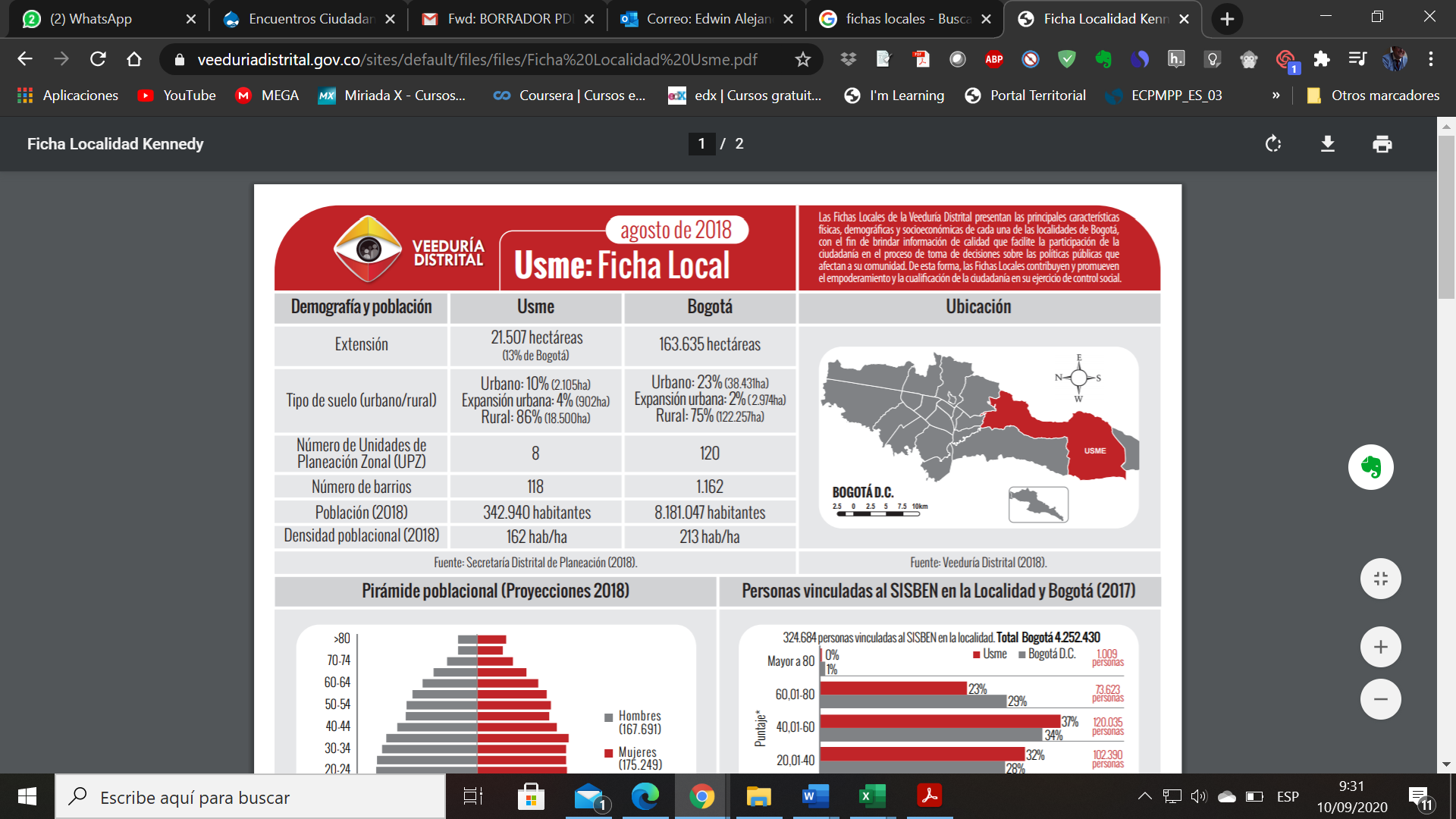 Fuente: (Veeduría Distrital; 2018)De manera demográfica, se puede la localidad  cuenta con las siguientes especificaciones:Tabla 1 Características demográficas de la Localidad de Usme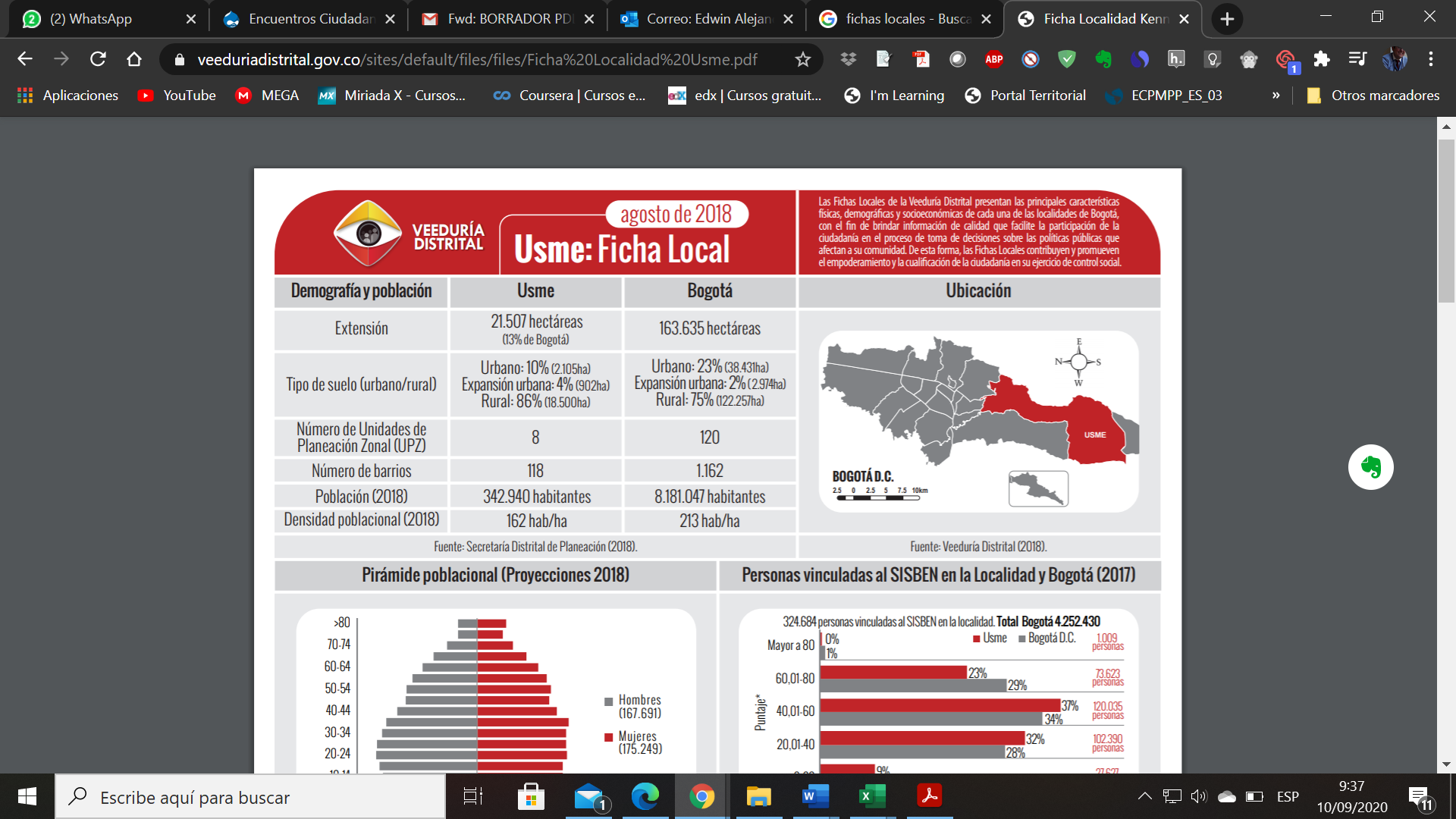 Fuente: (Veeduría Distrital; 2018)La distribución geográfica de la localidad por UPZ, se puede apreciar en la  siguiente imagenFigura 2 UPZ de la localidad de Usme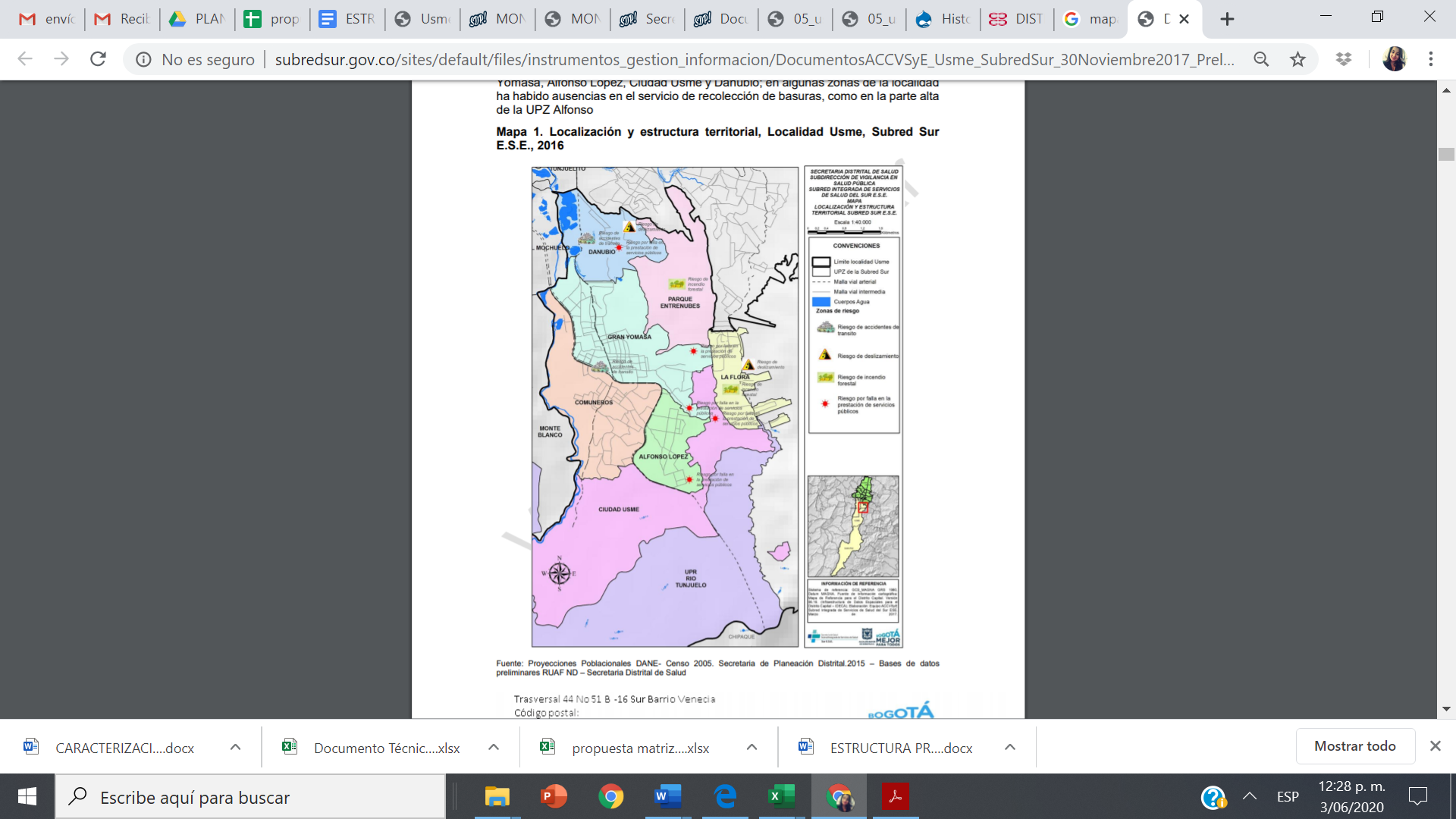 Fuente: (SDP; 2018)II SITUACIÓN DE POBREZA MULTIDIMENSIONALLa identificación de la pobreza multidimensional está ligado a los referentes generados por el nivel central del Distrito capital en  mecanismos como la encuesta multipropósito, como lo señala la Secretaria de Planeación Distrital  (2018):“Para medir la incidencia de la pobreza sobre los hogares bogotanos según el Índice de Pobreza Multidimensional (IPM), se utiliza la Encuesta de Calidad de Vida (ECV), la cual recolectó el Departamento Administrativo Nacional de Estadística (DANE) durante el 2018. La comparación se hace con el año 2016 debido a que el DANE certificó en la página web de la entidad, que los resultados para 2017 de la ECV no fueron representativos a nivel de región, sino para el total de cabeceras urbanas de Colombia. Por lo tanto, la variación de pobreza que se observa en este índice corresponde la comparación entre estos dos años. Vale la pena señalar que, por los esfuerzos de la administración Distrital, se cuenta con información de pobreza multidimensional para 2017 para Bogotá, gracias a la Encuesta Multipropósito, a pesar de que ningún otro departamento o municipio tuvo información. Este fue el insumo fundamental para la presentación del informe del año anterior. Sin embargo, para mantener la comparación directa con lo publicado por el DANE, se hacen las comparaciones 2018-2016” (p.6)Es importante señalar que el desarrollo de las variables multidimensionales de pobreza asociados a la informe de  Secretaria Distrital de  Planeación, se pueden expresar en los siguientes puntos:Capacidad de PagoEn Bogotá se encuentra que el 20,46% de los hogares no tienen capacidad de pago, aunque la distribución dentro de la ciudad de la cantidad de hogares que están en esta condición se encuentra en la parte sur de la ciudad. De hecho, la localidad de Usme es la que más hogares están sin capacidad de pago según el ICP, pues el 55,98% de los hogares no tienen capacidad de pago. En cambio, la localidad con menos hogares sin capacidad de pago es Teusaquillo, pues menos del 1% se encuentran en esta condición. Esto se puede observar con mayor claridad en el siguiente mapa. (Alcaldía Mayor de Bogotá, 2017).Servicios PúblicosEn materia de  Servicios Públicos  se puede señalar que  En el servicio de alcantarillado pluvial, se han construido y/o renovado en total 66,74 km. de redesen lo transcurrido del plan de desarrollo, de las cuales en 2018 se construyeron 37,97 km. de redes troncales de alcantarillado secundarias y locales pluviales en Chapinero, San Cristóbal, Usme, Tunjuelito, Bosa, Kennedy, Fontibón, Engativá, Suba, Barrios Unidos y Rafael Uribe Uribe. 	De manera específica en la localidad de Usme, de acuerdo con Consejo Local de Gestión del Riesgo y cambio Climático señala que  en materia de servicio de  acueducto, alcantarillado  y energía Eléctrica, se  han referenciado los siguientes datos:Tabla 2 Servicios Públicos Usme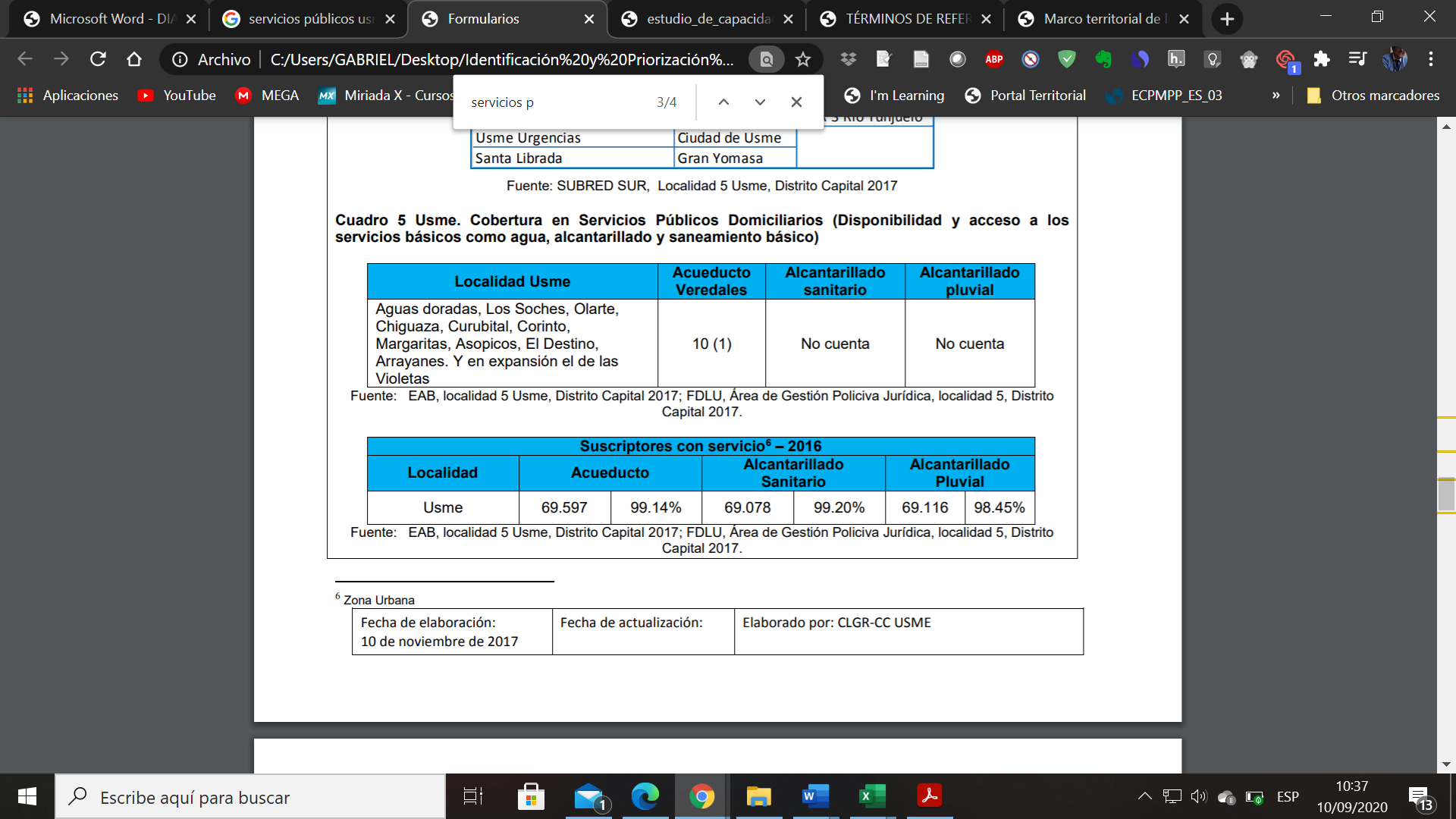 Figura 3 servicio de energía eléctrica Usme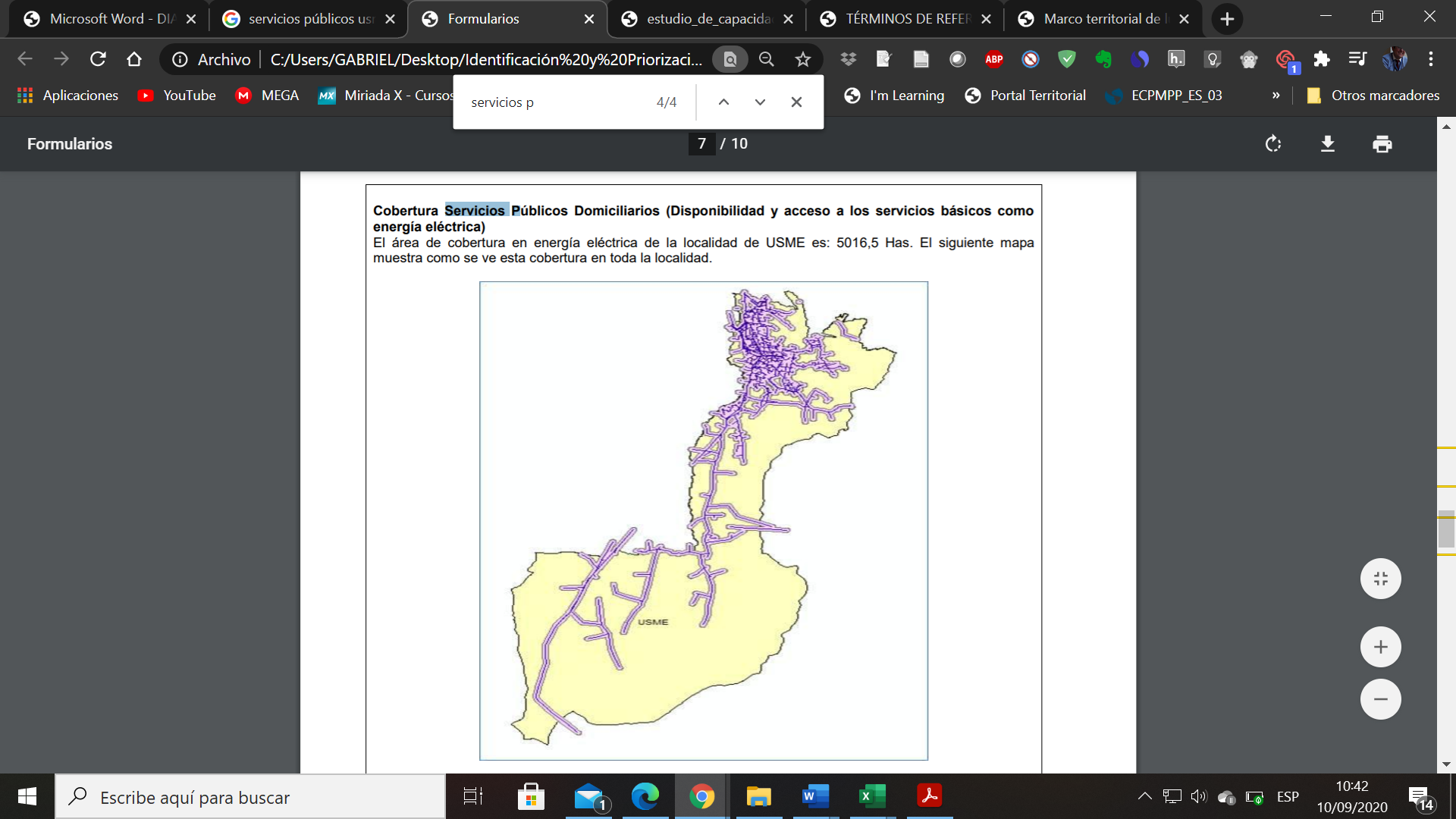 Fuente: CODENSA –GRUPO ENEL, Gerencia Corporativa. Localidad 5 Usme, Distrito Capital 2017Familias protegidas y adaptadas al cambio climáticoEl reasentamiento definitivo de 2.098 familias consiste en un proceso de re ubicación a partir de alternativas habitacionales legales, económicamente viables, técnicamente seguras y ambientalmente salubres. Con esto, se resuelve también la ocupación de suelos en zonas identificadas de amenaza alta y media, reduciendo así el nivel de exposición y vulnerabilidad. De esta forma, se salvaguarda el derecho a la vida de estos hogares ubicados en Usaquén, Chapinero, Santa Fe, San Cristóbal, Usme, Kennedy, Suba, Rafael Uribe Uribe, Ciudad Bolívar y Sumapaz.Aspectos socioeconómicosDe acuerdo con el Consejo Local de Gestión del Riesgo y cambio Climático, De las 7 unidades de planeamiento zonal que conforman la localidad de Usme, las tres que más concentran población son: Gran Yomasa con el 38,5%, Comuneros con el 24,5%, y Alfonso López con el 16,7%.La Secretaría Distrital de Planeación actualizó la estratificación socioeconómica urbana, mediante el Decreto 394 de Julio 28 de 20174, sin embargo a la fecha las cifras publicadas corresponden al año 2011, tal como sigue:La Flora. Esta UPZ concentra el 98,5% del total de su población (19.876 habitantes) en el estrato bajo-bajo, y el restante 1,5% corresponde a población sin estratificar.Danubio. El 44,4% de los habitantes de Danubio se encuentran en el estrato bajo-bajo, el 40,4% en el estrato bajo y el 15,1% sin estratificar, representando en su conjunto el total de la población (40.471personas).Gran Yomasa. Esta UPZ tiene 147.506 habitantes de los cuales el 84,7% se ubica en el estrato bajo, el 14,9% en el bajo-bajo y el 0,4% corresponde a población sin estratificar.Comuneros. De 93.846 habitantes localizados en esta UPZ, el 50,2% se ubican en el estrato bajo y el 49,7% en bajo-bajo.Alfonso López. El 99,8% de los habitantes de esta UPZ se encuentran en el estrato bajo-bajo y el 0,2% restante, corresponden a personas sin estratificar.Parque Entre Nubes. De 2.213 personas que habitan en esta UPZ, el 57,1% están sin estratificar, seguido del 42,9% en estrato bajo-bajo.Ciudad Usme. Esta UPZ tiene 14.852 habitantes de los cuales el 52,5% se ubican en el estrato bajo, el 45,4% en el bajo-bajo y el 2,1% corresponde a población sin estratificar.Rural Usme. El 55, .9% de los habitantes de esta UPZ se encuentran en el estrato bajo-bajo, el 30,6% en el bajo y el 10,4% al medio-bajo; agrupando en conjunto el 96,8%, de la población.ViviendaFinalizado el 2018, se entregaron 2.000 mejoramientos de vivienda en la ciudad, adicionalmente, en el marco de la estrategia Habitarte se han beneficiado más de 83.735 ciudadanos de Bogotá en 88 barrios de 9 localidades (Ciudad bolívar, San Cristóbal, Rafael Uribe Uribe, Suba, Kennedy, Santa Fe, Usme, Chapinero, Usaquén), mejorando 74.926 fachadas, 80 murales y 3 Macromurales, y se  formaron 2.467 ciudadanos en artes y oficios como estuco, pintura, trabajo en alturas, belleza y manipulación de alimentos, entre otros.Legalización de BarriosAl respecto, de este tema la SDP (2018) ha señalado que   en la localidad de Usme Se han  legalizado un total de 4 Barrios como se puede constatar en el  siguiente cuadro:Tabla 3 Barrios legalizados 2018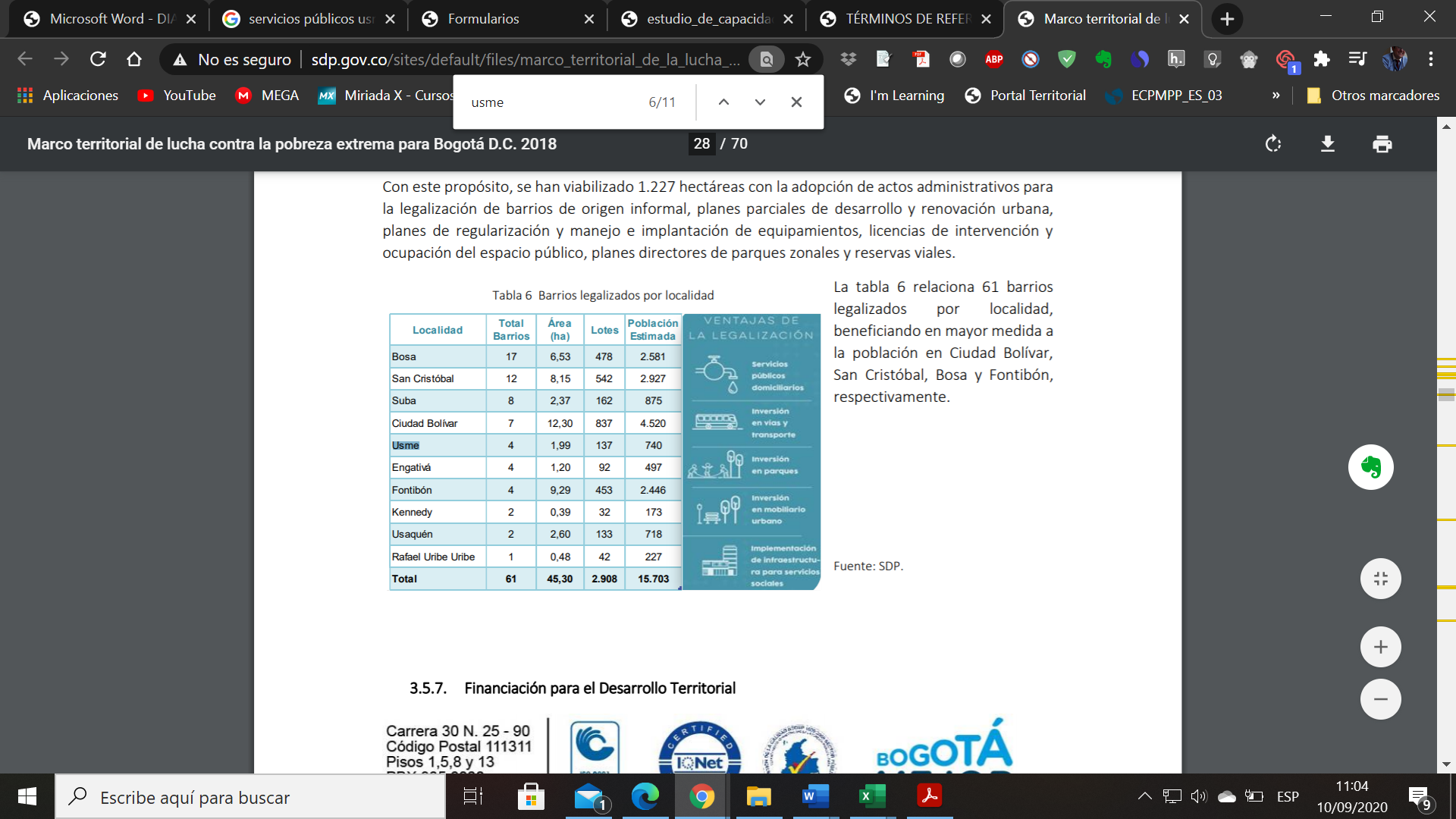 Fuente: (SDP; 2018)Problemas  identificados   en  el plano Institucional DistritalDe acuerdo con  la Veeduría Distrital (2020): Los principales problemas de la Localidad de Usme son el embarazo en adolescentes (segunda localidad con la tasa más alta 31,6 por mil), violencia intrafamiliar, mal estado de la malla vial intermedia, local y rural, mal estado de los puentes vehiculares y peatonales, alta probabilidad de presentarse emergencias naturales dada su ubicación geográfica, baja cobertura de internet en la zona rural (4% de los hogares), baja asistencia a eventos culturales y deportivos y es la segunda localidad con el índice de pobreza multidimensional más alto (10,9%) después de Sumapaz, este índice para Bogotá es de 4,8%, datos a 2017, de acuerdo con los indicadores de diagnóstico local 2020.Coherencia con el diagnóstico territorialEn la Localidad de Usme no se ha encontrado un documento de diagnóstico como tal. Se tienen los indicadores de diagnóstico local, de marzo de 2020, y el Documento Base para la Elaboración de Diagnóstico de Usme, del 8 de julio de 2020, con unas cifras de población que difieren mucho de las reportadas en los indicadores de diagnóstico local e incluso con las del mismo documento. No obstante, se observa que el PDL se ha realizado con base en este último documento, guarda coherencia con él y las estrategias allí establecidas son las que están en el PDL. Sin embargo, se hacen las siguientes consideraciones:● Subsidios tipo C: teniendo en cuenta que no fue posible establecer en los documentos el número de adultos mayores en Usme porque el Documento Base habla de 1.058.209 personas mayores en 2020, cifra que no corresponde, no es posible establecer en términos porcentuales el cubrimiento que se espera alcanzar con el subsidio para 3.107 personas. Lo anterior es muy importante teniendo en cuenta que es la segunda localidad con el mayor índice de adultos mayores en situación de pobreza monetaria (31,2%).● Educación inicial: la estrategia planteada en el diagnóstico, y por tanto, en la propuesta del PDL, no es coherente con el problema identificado. Se dice que en los jardines infantiles se requiere un horario de atención más amplio, mayores cupos en horarios nocturnos y la necesidad de transporte en los casos en los que los niños y niñas se encuentren en situación de discapacidad, y finalmente la meta que responde a la estrategia es “Apoyar 120 Proyectos de Innovación y Transformación Pedagógica y Cultural en torno a la Educación Inicial implementados en la localidad de Usme”. Tanto la estrategia como la meta son diseñadas de manera general a nivel local para la educación inicial, sin tener en cuenta las problemáticas propias de cada localidad y que para el caso particular de Usme no resuelven el problema identificado. La otra estrategia relacionada con educación inicial tiene que ver con la dotación de jardines infantiles en el componente de presupuestos participativos, que no parece solucionar los problemas planteados. Por lo anterior, se esperaría entonces que sea el nivel central quien solucione estos problemas identificados.III. CONTEXTO SITUACIONAL IDENTIFICADO EN LOS ENCUENTROS CIUDADANOSDe manera ejecutiva a continuación se presentan los principales problemas identificados, y caracterizados por asuntos a atender:Educación: Ofrecer estrategias locales para que las juventudes accedan a programas de educación y empleabilidad; así mismo, se deben consolidar proyectos estratégicos que permitan la formación de nuevos liderazgos juveniles. Promover el acceso y la permanencia a la educación básica, media y superior para que los jóvenes accedan a nuevas oportunidades. Construir, dotar y apoyar espacios físicos de deliberación, encuentro y socialización juvenil, que permitan un buen aprovechamiento del tiempo libre. Apoyar a las distintas escuelas de formación deportiva desde un enfoque diferencial y de género Diseñar estrategias diferenciales de acceso a la educación básica, media y superiorEjecutar programas locales de profesionalización a líderes y lideresas locales como un ejercicio de retribución a su labor local. Construcción de universidad pública local, a través de alianzas con universidad pública y privada; si no se logra el presupuesto para tal fin, se deben adecuar colegios públicos para cumplir la misionalidad local educativa, y de acceso a la educación superior. Agenciar procesos locales de educación ambiental para que la ciudadanía se concientice sobre la importancia de las estructuras ecológicas y de los determinantes ambientales. Implementar programas locales de carácter formativo que permitan que la ciudadanía acceda a diplomados, cursos y talleres ofrecidos por instituciones locales, distritales, nacionales e internacionales. Apoyar escuelas locales de arte, cultura y patrimonio para garantizar sostenibilidad y perdurabilidad en el tiempo. Construir el parque arqueológico haciendo el Carmen como una posibilidad investigativa, ancestral y turística que promueve el desarrollo local. Dotar de tecnología a los colegios públicos locales para que los niños, niñas y adolescentes tengan garantías para el buen desarrollo académico. Ampliar y dotar la biblioteca pública la Marichuela como una oportunidad cultural y educativa para la comunidad de Usme. Destinar recursos desde el Distrito, con el fin de tener una oferta educativa que permita la construcción de la Universidad Pública y Sena en la Localidad Usme. Apoyar la educación superior en la población femenina, ya que una de cada 4 mujeres de 15 años o más no estudia por los costos elevados de la educación y una de cada 4 porque necesita trabajar. De cada 10 personas que manifiestan que no estudian por realizar labores domésticas, 9 son mujeres.Generar herramientas de financiación para la educación desde la primera infancia, teniendo en cuenta inicialmente a la mujer.      b. Adulto mayor: Ampliar cobertura del subsidio bono tipo C para que los adultos mayores tengan garantías de cuidado hacía la vida. Construcción de un Centro Local para el buen disfrute de la vejez. Implementar programas locales de asistencia psicosocial para los adultos mayores que no cuentan con apoyo familiar y/o parental.Gestión administrativa para la construcción de un Macrocentro vacacional, Recreativo y Geriátrico, en donde se atienda a las personas mayores (Hogar de paso), de día y de noche como atención en salud profesional y especializada a una de las franjas de la comunidad más extensa en la jurisdicción.Malla vial y servicios públicos. Implementar programas locales de regularización y mejoramiento integral de barrios que permitan la mejoría en la calidad de vida en el sector de Tocaimita. Dotar y mejorar de manera integral la oferta y el disfrute de los servicios públicos en los barrios San Pedro y Villa Rosita de la UPZ 52.Ampliar la pavimentación de vías en la UPZ 57 teniendo en cuenta la falta de inversión local en los últimos años. Mejorar las vías que conectan el barrio Juan Rey con San Pedro y Tihuaque; de ser necesario articular esfuerzos institucionales que faciliten la mejoría teniendo en cuenta que por allí pasaba la antigua vía al llano. Implementar señalización local que permita mejorar la seguridad vial a nivel local.Ampliar la cobertura en vías en la Ciudadela Bolonia, revisar las calles cercanas a Justo Bueno ya que requieren intervención inmediata, así mismo habilitar rutas alimentadoras para la Ciudadela. Intervenir de manera integral las vías de los barrios Alaska, Fiscala, Duitama y Porvenir que pertenecen a la UPZ 56 Danubio. Renovar la vía de acceso al barrio cuatro caminos ubicada en la calle 65 av. la fiscala # 1c -19; de la misma manera habitar rutas alimentadoras que soporten la movilidad de la ciudadanía. Construcción y rehabilitación del Puente Vehicular y Peatonal de Cuatro Caminos sobre quebrada Olla del Ramo Danubio – Santa Marta, de competencia del IDU que ha sido embolatada durante casi 8 años, por criterios técnicos, y no ha tenido el seguimiento de la alcaldía local para llevarse a cabo como alternativa de desplazamiento a la caracas y hacia la carrera 10 por el sector de Palermo - Diana Turbay Legalizar los predios y polígonos que se ubican en la UPZ 56 Danubio. Pavimentar la vía de acceso al barrio Almirante Padilla ubicada en la carrera 77 Sur # 10 – 46. Construir y realizar mantenimiento de andenes locales en condiciones óptimas para que se garantice la movilidad a pie de la ciudadanía. Gestionar vías adecuadas para el acceso y salida alterno de ambulancias en el próximo hospital de Usme. Legalizar la vía de interconexión entre el corredor Yomasa – Juan Rey, UPZ 57 – UPZ 52Gestionar pavimentación en la malla vial de los barrios Aurora y 
Fortaleza que corresponden a la dirección carrera 14 g con calle 71-14 f. Dotación infraestructural y vial en los sectores de Compostela I, II, III y IV, de igual manera garantizar programas de mejoramiento integral de barrios a partir de gestión interinstitucional. Realizar gestión de pavimentación para el barrio Nuevo Portal, “las calles se encuentran en estado de deterioro hace 49 años”, punto de referencia colegio Villavicencio.Intervenir la malla vial en la Calle 110 Y Cra 5 Sur, Barrio Villa Israel, Upz 58. Comuneros.Intervenir las calles del Barrio la Huerta, dirección CL 117 Sur 7 G 47 Este, Upz 59. Alfonso López.Gestión la intervención de vías en la Calle 97 Sur # 2ª, Barrio Comuneros, Upz 58.d. Salud: Ampliar capacidad y cobertura de los Centros de atención en salud de la localidad de Usme, CAMAD, y hospital local de Usme para la atención integral de la ciudadanía. Recuperar los centros y servicios que se han ido cerrando sistemáticamente, generando traumas y profundizando las Barreras de Acceso a la Salud tanto en lo urbano como en lo rural, llevando a la comunidad el tener que acudir a centros y urgencias fuera de la localidad Evitar el desmantelamiento del centro de salud de la UPZ 52 USS La Flora.Fortalecer y apoyar programas locales de medicina ancestral con enfoque diferencial y de género que permita reconocer los saberes tradicionales de comunidades indígenas, campesinas y afrodescendientes, retomar la experiencia de los quilombos. Implementación de programas locales en salud, que permitan resolver la carencia de EPS. Implementar programas de salud sexual y reproductiva para evitar embarazos adolescentes. Ampliar el hospital local de Usme para garantizar la prestación de derechos a la población local. Apoyar y gestionar recursos para la construcción de la Ciudadela de salud mental en Bolonia, teniendo en cuenta que ya hay estudios médicos arquitectónicos preliminares y estuvo en el Plan Bienal en el Ministerio de Salud, además de contar con terreno propio, adquirido en su momento por el Hospital de Usme Primer Nivel E.S.E.Entender el consumo de SPA como un problema de salud pública que necesita atención y seguimiento integral por parte de las instituciones locales.Retomar la Atención Primaria en Salud conocida como Territorios Saludables, con el enfoque de la Promoción de Hábitos Saludables y Prevención de la Enfermedad. Agenciar campañas de salud a su casa, para observar las condiciones de vida de las comunidades y generar acciones para mejorarlas. Implementación de CAMAD Usme que garantice el buen trato y el acompañamiento a población que hace uso de SPA, hacer énfasis en población con condición de habitabilidad en calle. Mejorar las condiciones de los Centros de Salud y atención en la Localidad, especialmente el U.P.A Santa Martha, mal servicio y no generan citas con especialistas.Desarrollar para la comunidad rural un estrategia de atención en salud, con un servicio integral móvil que llegue a todas las 1500 familias que están ubicadas en las 14 veredas de Usme concibiendo la oportunidad y pertinencia del servicio médico asistencial sin barreras de accesoDeporte: Dotar en infraestructura y elementos a las escuelas de formación deportiva de la localidad. Gestionar apoyos interinstitucionales que promuevan la consolidación de escuelas y escenarios deportivos con enfoque diferencial y de género. Apoyar a los procesos de formación deportiva que se vienen realizando a nivel local. Involucrar en programas deportivos a niños, niñas y adolescentes para una adecuada salud mental, física y así mismo, el buen aprovechamiento del tiempo libre. Promover el liderazgo en la formulación y ejecución de proyectos locales por parte de las escuelas y procesos deportivos. Ampliar la oferta recreo deportiva de la localidad de Usme. Dotar de elementos deportivos a las escuelas locales para garantizar sostenibilidad y amplitud en el tiempo. Priorizar presupuestación para eventos recreo deportivos que permita la integración local. Vincular a deportistas, entrenadores y escuelas deportivas en el diseño y ejecución de programas institucionales ofrecidos en la localidad.Desarrollar y ampliar la oferta deportiva local para que no quedé supeditada al futbol. Ampliar la oferta deportiva en la UPZ 52 La Flora; no han existido programas y proyectos que se ofrezcan a nivel zonal. Consolidar una escuela local de arbitraje que logra beneficiar, a niños, niñas, adolescentes y juventudes. Apoyar a deportistas de alto rendimientos que residen y trabajan en la localidad, y que la han representado en escenarios locales, distritales, nacionales e internacionales. Gestionar espacios físicos que permitan que la ciudadanía practique atletismo, ciclismo, patinaje, rugby, entre otros deportes que amplían la oferta deportiva local. Implementar programas de acompañamiento y veeduría que permitan que el sector deportivo se prepare para reanudar las actividades en tiempos Pos Covid. Realizar un censo y caracterización local que permitan el reconocimiento de las distintas prácticas y escenarios deportivos que se desarrollan a nivel local. Construir parques y polideportivos que permitan practicas nuevos deportes tales como skate, parkour, etc. Apoyar a las escuelas, y profesionales deportivos a través de Bogotá solidaria en casa, ya que fue un sector fuertemente golpeado por la pandemia. Implementar programas y proyectos deportivos en la zona rural de la localidad. Habilitar escenarios deportivos que se construyeron en la anterior administración. Controlar los procesos de formación y actividades que se desarrollan en la localidad, los proyectos no deben estar dirigidos por empleados de la alcaldía, ni ediles que por sus intereses hacen ver acciones distorsionadas y corruptas.Cultura ciudadana. Diseñar estrategias de integración entre lo rural y lo urbano. Consolidar espacios de encuentro y socialización que faciliten la oferta local a personas en condición de vulnerabilidad. Afianzar programas de promoción de una cultura ciudadana e implementación de estrategias locales que permitan construir una cultura de la no violencia. Diseñar e implementar estrategias pedagógicas que promuevas la cultura ciudadana, en los que se puedan involucrar agentes culturales y sociales. Arte, cultura y patrimonio. Dotar la casa de la cultura local para que puedan ofertarse alternativas culturales que, desde el arte, el teatro, la danza potencie el desarrollo cultural de la localidad.Implementar programas locales que permitan reconocer a población diversa, con énfasis en personas reincorporadas y/o reinsertadas de grupos armados. Reafirmar el potencial productivo, ancestral, cultural y patrimonial del hallazgo arqueológico, bajo esa perspectiva, se debe proyectar la consolidación de un centro de investigación sobre comunidades prehispánicas de escala latinoamericana que permita el desarrollo de la localidad. Implementar acciones para la construcción y dotación de escenarios artísticos y culturales para las diferentes edades niños y niñas, jóvenes, mujeres y hombres.Gestionar procesos de contratación para continuar los proyectos   pedagógicos con los niños de la casa de pensamiento intercultural semillas Ambika Pijao.Implementar festivales locales de gastronomía, que permitan reconocer la sabiduría de las comunidades diversas que habitan la localidad. Implementar huertas urbanas como medio que posibilita la construcción de una cultura del buen vivir. Gestionar Espacios culturales dotados en la localidad Usme.Promover el primer encuentro de saberes y tradiciones de víctimas del conflicto armado. Abrir la participación de mujeres diversas en la localidad por medio de festivales, ferias y días en los que se celebre el reconocimiento. Comunidades negras no han sido incluidas en 12 líneas del borrador de PDL.Construir mobiliarios locales y barriales en los que se promueva el arte, la cultura, la danza y las prácticas de buen vivir y convivencia. Generar continuidad a las escuelas de formación cultural, artística y patrimonial   ampliando la participación a nuevos beneficiarios en las 6 áreas, además de rescatar aquellas a las que se les dio inició, pero no tienen continuidad, ello garantizará la permanencia y cobertura de atención en las poblaciones periurbanas, teniendo en cuenta a escuelas de formación existentes en la localidad que tienen: experiencia, trayectoria y continuidad.   Generar alianzas con entidades públicas y privadas que beneficien al sector cultural desde la pedagogía y la formación con artistas gestores y agentes culturales.Consolidar un espacio de formación pedagógica para las diferentes expresiones.Consolidar equipamiento técnico y logístico para el entrenamiento de diferentes técnicas artísticas.Tener en cuenta a las escuelas artísticas y culturales, ya consolidadas y con una trayectoria, además las contrataciones no pueden ser a 3 meses se solicita que tengan por lo menos un proceso de un año.Realizar la Homologación para profesionalización de artistas y agentes culturales locales                                                                               Fortalecer el desarrollo social y cultural a través de ExpoUsme para mostrar todas las experiencias a nivel local. Distrital, nacional e internacional a través de la conformación de un histórico cultural.Generar espacios de formación frente a manejo de negocio, manejo de redes sociales, posicionamiento de marca, marketing, estrategias de mercadeo.                  Apoyar capital semilla por medio de alianzas interinstitucionales, Bancoldex, fondo emprender, Apps.co, Impulsa, Mprende, instituciones gubernamentales para el fortalecimiento y capacitación.    Realizar bolsas de estímulos y becas locales (convenios con Secretaria de Cultura) para incentivar la creación artística y fortalecer los emprendimientos.         Vincular los emprendimientos artísticos locales a los proyectos turísticos y en torno al tema de Patrimonio y el museo arqueológico.Fortalecer la discusión local sobre el hallazgo Arqueológico y la cultura en la Ruralidad.Recuperar la casa de la cultura para que cumpla con su objetivo. (CASA DE LA CULTURA PATRIMONIAL).Dotar la Casa de la Cultura con elementos necesarios para la prestación de servicios.  Auditorio con sonido, iluminación, proyector, pantalla led, salas de reunión, salas de conferencia, internet. Cámaras de video y fotografía, cafetería, baños).Fortalecer otras salas y espacios de circulación que permitan generar redes alrededor de la casa de la cultura Teatro de Fe y Alegría, Media Torta, espacios comunitarios…) hacer alianzas con entidades del distrito para activar corredores culturales que permitan circular las obras más allá de los festivales y en torno al Patrimonio cultural ancestral y natural local. Otorgar continuidad a los 14 festivales existentes estructurando y evaluando su proceso e impacto en la comunidad con el objetivo de: ampliar la participación generando en los mismos procesos de inclusión desde las diversidades etarias y pluriculturales. Para que sean festivales locales y no sectoriales, también para   apoyar en la formulación y asignación de recurso público.Independizar el recurso de proyectos de cultura y deporte, lo anterior para optimizar el recurso y la ejecución de los mismos.Seguridad: Implementar estrategias de seguridad entre comunidad e instituciones en la Ciudadela Bolonia. Generar mesas de trabajo local que faciliten el desarme de pandillas, grupos armados y bandas delincuenciales, así mismo se debe ampliar la oferta institucional para arrebatar a los jóvenes del crimen. Implementar estrategias de cuidado y redes vecinales que permitan la disminución del robo y la delincuencia. Hacer seguimiento por parte de las instituciones a las empresas de turismo irresponsable que se aprovechan de las oportunidades ecológicas de la localidad. Dotar a los barrios y a las JAC de cámaras de seguridad que permitan controlar los robos, la convivencia y el adecuado uso del espacio público. Construir un CAI de policía en la Ciudadela Bolonia, de la misma manera, ampliar la cobertura de los cuadrantes para mitigar la inseguridad. Generar estrategias de articulación entre vendedores informales, instituciones y policía nacional para mejorar la seguridad de la localidad. Acciones contundentes para prevenir y hacer justicia frente a la violencia contra la mujer en las distintas escalas sociales. Promover diálogos locales con la UNP para garantizar la seguridad y la integridad de los líderes y lideresas sociales que vienen siendo víctimas de amenazas por su labor social. Promover campañas de prevención para evitar la violencia contra las mujeres. Mitigar la presencia de ciclistas externos a la localidad que vienen deteriorando los ecosistemas propios de la zona rural, y de igual manera, generando afectaciones a la salud del campesinado. Mejorar la seguridad en la UPZ 56 ya que se vienen acrecentando los robos y las riñas callejeras. Implementar estrategias de cuidado a las zonas de protección ambiental, ya que personas inescrupulosas hacen vertimiento de residuos u ofertas para asentamientos humanos. Atacar desde un frente interinstitucional a las bandas de tierreros que vienen haciendo mella en la reserva forestal parque entre nubes y en terrenos que tienen declaratoria de riesgo. Ampliar oferta educativa y de empleo, para prevenir el involucramiento de las juventudes en la delincuencia. Definir jurisdicción policial en la UPZ 52 la Flora, ya que en la actualidad es el cuadrante de San Cristóbal el que presta el servicio. Mejorar la seguridad en la cancha de San Juan Bautista, ampliar cobertura de motorizados policiales. Consolidar estrategias locales para el desmantelamiento de ollas y bandas delincuenciales asociadas con grupos residuales provenientes del paramilitarismo. Generar campañas de monitoreo y seguridad en los parques de la localidad para evitar la delincuencia. Mejorar la seguridad en el barrio San Juan Bautista.Ruralidad: Apoyar desde la asistencia técnica agropecuaria rural a las comunidades campesinas locales. Promover la cualificación técnica tecnologías del campo.Construir de centro de acopio local que otorgue mayores beneficios a los productores locales, y así mismo, les otorgue beneficios económicos a los consumidores, eliminando la figura de intermediarios. Implementar enfoque diferencial y de cuidado a la zona rural, se debe generar una campaña local de patriomonialización de la ruralidad y de la cuenca del río Tunjuelo. Hacer veeduría al ecoturismo externo, se debe concertar con las comunidades campesinas la visión territorial que se posee. Implementar áreas de protección local que eviten la expansión urbana desenfrenada, de igual manera, se deben adoptar estrategias locales de discusión sobre el POT. Reconocer al campesinado como un sujeto político con derechos constitucionales. Implementar PDET Usme, que permita mejorar las condiciones sociales, políticas y económicas de la localidad, teniendo en cuenta que es una localidad receptora de población víctima, reincorporados y reinsertados. Agenciar apoyos para la población juvenil campesina desde la difusión de programas, proyectos y/o actividades que busquen su beneficio.Generar herramientas de Conectividad tecnológica, para contribuir al desarrollo de pequeños agricultores, impulsando iniciativas que brinden programas de producción sostenible para las mujeres productoras rurales.Reforzar la Seguridad en la zona rural de la vereda Uval, ya que se vienen presentando Piques ilegales De Motos. Se solicita Control y apoyo, porque a consecuencia de esto se están Presentando Robos de animales y productos agrícolas.Ambiental: Implementar eco-barrios locales como posibilidad de regularización de barrios que se encuentran en zonas de protección ambiental, acudir a las figuras de guarda bosques para concertar con las comunidades que se encuentran en barrios subnormales. Ejecutar estrategias de cuidado y protección a los cerros orientales y a las zonas de protección ambiental, es indispensable promover la educación ambiental. Consolidar estrategias de prevención y mitigación en cuanto a la proliferación de vectores por causa del relleno sanitario doña Juana. Hacer veeduría y control al operador del relleno sanitario doña Juana, del mismo modo, se debe hacer promoción de campañas de pago de la deuda ecológica con el sur para disminuir el costo de servicios públicos a nivel local. Realizar veeduría y seguimiento a las acciones llevadas a cabo por ladrilleras, canteras y curtiembres en la localidad. Ampliar cobertura de contendedores de basura, siempre y cuando se realicen campañas pedagógicas previas para su buen uso; seguimiento a los contenedores que se ubican en zonas centrales de la localidad. Crear una veeduría interinstitucional que realice seguimiento a la disposición de residuos por parte de los conjuntos residenciales. Contrarrestar el Problema de las basuras, ya que la empresa de aseo no la recoge en el sitio de domicilio de los ciudadanos, debido a esto los tienen que desplazarse a otro lugar depositarla, y esto hace que haya mucha dispersión de basuras en las calles. Punto de referencia, Calle 8J SUR 8 B ESTE - 60, Barrio Casa Loma, Upz Gran Yomasa.Generar cultura ciudadana frente a la disposición de residuos, debido a que depositan basuras y animales muertos en el barrio Antonio José de Sucre, Ubicado en la calle 116 A SUR 5.Hacer mayor control a las Invasiones ilegales que generan afectación a los recursos naturales (vegetación nativa, desplazamiento de fauna por tala), esto a su vez conlleva a una serie de problemáticas sociales como la inseguridad, consumo de drogas, robo de energía, agua (Parque Entre Nubes), disputa por tierras (Tierreros). Generar un mejor sistema de disposición final para los residuos sólidos en el relleno sanitario Doña Juana, ya que el sistema que ha tenido durante años es obsoleto y pone en riesgo la salud de los habitantes del sur de Bogotá.Implementar jornadas de capacitación sobre el reciclaje y de esta manera contribuir a la disminución de la contaminación ambiental.Implementar jornadas para la recuperación ambiental de quebradas, declaración patrimonial del río para evitar la expansión urbana; Crear Campañas de aseo en la troncal caraca debido a que los vendedores ambulantes y almacenes arrojan basuras y no limpian sus sitios de trabajo al terminar la jornada comercial.Juntas de Acción Comunal JACDotar a los salones comunales (Juntas de Acción Comunal) de infraestructura adecuada, y de instrumentos varios que faciliten la gestión de los barrios. Implementas estrategias de acompañamiento a las JAC desde las instituciones para ampliar oferta barrial.Consolidar el programa local de formador de formadores con apoyos de las instancias locales de participación. Celebrar el día comunal y Juegos Comunales  con el acompañamiento de las instituciones. Apoyar a las organizaciones de acción comunal de la localidad. Promover la participación de juventudes y mujeres en la acción comunal a partir de estímulos a la participación. Apoyar la construcción del salón Comunal del barrio la Alborada en la Upz 59. Alfonso López, ya que no cuentan con el espacio hace 30 años.Mujer: Implementar el plan de igualdad para las mujeres, se debe garantizar una localidad libre de sexismos en las que no exista maltrato. Promover jornadas pedagógicas para la construcción de nuevas masculinidades.Prevenir el maltrato intrafamiliar, se deben apoyar a las mujeres en proyectos y emprendimientos productivos para garantizar igualdad económica. Apoyar a las mujeres de la localidad a través de oportunidades de acceso a la educación y a empleo justo. Disminuir la violencia contra la mujer, se deben eliminar practicas misóginas de los espacios de participación ciudadana. Promover campañas de prevención de embarazos temprano, así mismo, articular esfuerzos para apoyar a mujeres lactantes. Apoyar los emprendimientos locales llevados a cabo por las mujeres campesinas. Formalizar la tierra, generar titulación dirigida a las mujeres que habitan la ruralidad. Impulsar estrategias de cuidado y protección dirigidas hacías las mujeres, para que ellas mismas promuevan la soberanía y la seguridad alimentaria. Impulsar plan local de oportunidades para las mujeres y diversidades sexuales. Niñez: Impulsar campañas de alimentación y alfabetización para infancias locales en condición de vulnerabilidad. Generar tratamiento diferencial para el consumo de SPA en la niñez. Realizar gestión para la adecuación del parque ubicado en la Cra 3 A # 82, Barrio San Andrés. Upz Gran Yomasa Fortalecer la Infraestructura para los hogares comunitarios, con el fin de brindar a la comunidad un servicio de calidad para el cuidado de los niños y las niñas.Reforzar la alimentación en la “Minuta” de los niños que asisten a los diferentes jardines comunitarios del ICBF.Producción: Generar campañas masivas de empleabilidad local. Consolidar un plan de reactivación económica local que beneficie a los negocios, de pequeños y medianos comerciantes que han resultado afectados a causa de la pandemia. Construcción de espacios físicos que otorguen condiciones óptimas de trabajo al mercado informal. Garantizar el acceso al trabajo digno y justo, que genere capacidad económica, estos elementos influyen en tener una dignidad humana, desde esas 2 variables puedo satisfacer las necesidades básicas para tener una mejor calidad de vida.Generar herramientas de financiación y apoyo para la creación de Microempresa, con el fin de que se brinde empleo y se ayude a satisfacer las necesidades básicas insatisfechas de las personas, priorizando a la población femenina.Comunicaciones: Promover estrategias de acompañamiento, formación y colaboración a las emisoras, y medios de comunicación comunitarios y alternativos. PAZ: Implementar PDET en la localidad de Usme, ampliar cobertura de PDET Sumapaz. Territorializar sistemas de verdad, justicia, reparación y no repetición en la localidad. Generar apoyos productivos, educativos, sociales que permita la integración local por parte de la población ex combatiente, reinsertado y de las víctimas del conflicto armado. EmprendimientoApoyar a los procesos y proyectos productivos en la localidad, microempresas y comerciantes informales.Brindar apoyo desde el IPES para vendedores informales. Incluir a las mujeres, comunidad LGTBIQ a los proyectos productivos ofertados por la institucionalidad. Brindar apoyo a los emprendimientos de mujeres que habitan y trabajan en la localidad. DiscapacidadPropiciar y generar mecanismos administrativos para que las organizaciones deportivas de personas con discapacidad en coordinación con el Instituto Distrital de Recreación y Deporte IDRD o quien haga sus veces , formulen y desarrollen proyectos de carácter Distrital y local deportivos que garanticen el fortalecimiento y promoción del deporte Paralímpico del Distrito, mediante programas de formación , actividades competitivas, estímulos a deportistas de acuerdo a sus logros a nivel local y Distrital. Apoyos educativos en los diferentes niveles de formación.  Dotación de elementos deportivos hasta el alto rendimiento, subsidios de transporte apoyo médico, y en general la asistencia técnica y administrativa para garantizar este derecho a esta población. Crear las escuelas de formación de deporte de las 7 discapacidades con énfasis en detectar talentos para deporte de alto rendimiento, desde las habilidades y capacidades propias en cada uno de los tipos de población.Adecuar vías locales para la adecuada locomoción de personas en condición de discapacidad. Gestionar interpretes para población sorda local, ya que se generan dificultades de acceso a derechos educativos, de salud, de empleabilidad. Apoyar a madres y padres cuidadoras, ya que no existe ningún aporte institucional que brinde oportunidades. Construir y dotar un centro para personas en discapacidad que tienen más de 18 años. Implementar programas locales de educación y empleabilidad para personas con en énfasis en personas con discapacidad. Crear y dotar centros para la rehabilitación de personas con discapacidad. Mejorar accesibilidad a los parques de bolsillo, vecinales ya que carecen de infraestructura para personas con discapacidad Apoyar a los festivales locales que le apuestan al reconocimiento de las personas con discapacidad. Construir un gimnasio público local que logre incluir a las personas con discapacidad.IV. APORTES CIUDADANOS A LOS CONCEPTOS DE GASTOSEn la casilla de aporte ciudadano se debe incluir las ideas principales definidas por el CPL y comisionados de trabajo sobre, es de recordar que este componente tiene como finalidad garantizar la continuidad de bienes y servicios que son necesarios para apoyar y mejorar la gestión local, por lo tanto, los aportes son de carácter consultivo en el marco de los reglamentado por el Acuerdo 13 del 2000. Inversiones del componente presupuestos participativosEn la casilla de aporte ciudadano se debe incluir las ideas principales definidas por el CPL y comisionados de trabajo sobre los conceptos de gasto que lo componen, es importante recordar que la totalidad de los recursos de inversión de este componente, deberán ser priorizados a través de ejercicios de presupuestos participativos, para ellos se podrá usar un instrumento complementario en Excel para dicho propósito. V. IDENTIFICACIÓN DIAGNOSTICA POR  CONCEPTOS DE GASTOA continuación se presenta el desarrollo diagnostico  teniendo en cuenta  los propósitos, conceptos y líneas de inversión.PROPÓSITO 1. HACER UN NUEVO CONTRATO SOCIAL CON IGUALDAD DE OPORTUNIDADES PARA LA INCLUSIÓN SOCIAL, PRODUCTIVA Y POLÍTICALINEA DE INVERSIÓN:  SISTEMA BOGOTÁ SOLIDARIA: Objetivo:Garantizar un apoyo económico a las personas mayores y ciudadanos de la localidad de Usme que se encuentran en situación de vulnerabilidad social e inseguridad económica mediante transferencia monetaria reduciendo los índices de pobreza monetaria y multidimensional a través de la implementación de estrategias de focalización.Estrategia: Garantizar a la población vulnerable, focalizada como beneficiaria de Subsidio tipo C, el apoyo económico.Subsidio tipo C adulto mayor.Fuente: Proyecciones de Población 2018-2023, total nacional y departamental por área, grupos quinquenales de edad y sexo A Junio 30. DANEDe acuerdo con las proyecciones poblacionales emitidas por el Departamento Administrativo Nacional De Estadística (DANE) la Localidad de Usme para el 2020 tendrá una población de 1.058.209 Personas Mayores que incluyen hombres y mujeres, cifra que aumenta paulatinamente año tras año, razón por la cual es importante reconocer la situación de las personas mayores  de la localidad de Usme , ya que el porcentaje de adultos mayores pobres por pobreza monetaria en el año 2017 fue de 31,2% siendo las segunda localidad  con mayor porcentaje estado por encima de promedio Distrital (14,2%). 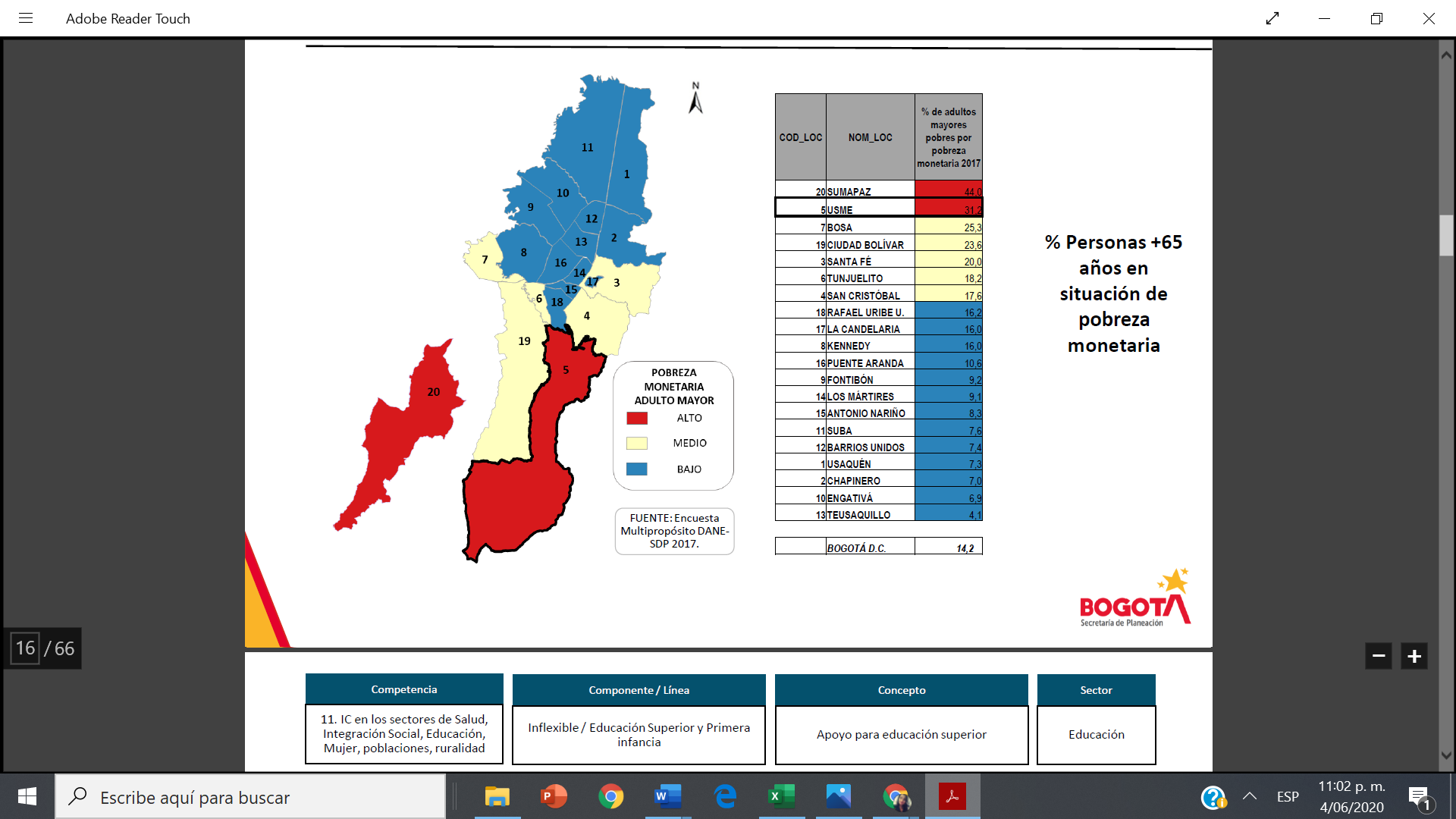  Adicional a esto “se ha encontrado que la baja capacidad de pago de las personas mayores está relacionada con que no alcanzan a pensionarse o reciben una pensión muy baja que no les permite cubrir sus gastos, por lo tanto, son personas que tienden a endeudarse o a vivir con los recursos mínimos para cubrir sus necesidades básicas.” (SDIS, 2019 p. 8). Es por esto que se ha identificado que las personas mayores cada vez se encuentran en una situación de vulnerabilidad más alta ya que a su edad el número de sus relaciones personales es baja, debilitando sus redes de apoyo, adicional a ello se logra identificar que los mismos no reciben ayudas económicas de su red familiar, encontrándose en condiciones de soledad, insalubridad en sus viviendas. Otro elemento de incidencia en esta población es la inseguridad económica que aumenta la tasa de dependencia entendida como como la relación entre las personas dependientes mayores de 64 años y la población en edad de trabajar entre 15 y 64 años. Esta dependencia genera riesgo de inseguridad económica, en cuanto a razones atribuidas al ciclo de vida, de las personas mayores ya que tienden a reducir su capacidad de generación de ingresos y, por tanto, su capacidad de pago.De igual forma se encuentra que en la Localidad de Usme cuenta con un programa de apoyos económicos dirigidos a Personas Mayores en situación de vulnerabilidad social e inseguridad económica donde la Secretaria Distrital de Integración Social a través de la Subdirección Local tiene una cobertura de 9.093 apoyos económicos en los TIPO A, B, D, Y  el  Fondo de Desarrollo Local de Usme 3107 personas beneficiarias  al Apoyo tipo C, Para un total de 12.200 personas mayores beneficiarias de apoyos económicos . Fuente: SIRBE, SDIS.	"Reporte Sirbe 01/05/2020. Metafísica ajustada el 04/05/2020"Ingreso Mínimo Garantizado.LINEA DE INVERSION:  EDUCACIÓN SUPERIOR Y PRIMERA INFANCIAObjetivo:Desarrollar procesos de formación integral en los diferentes grupos etarios de la Localidad de Usme con el fin de garantizar que todos los niños, niñas y jóvenes tengan la igualdad de oportunidades que le permita la construcción de un proyecto de vida fortaleciendo la educación inicial y el acceso la Educación Superior.Estrategias: Implementar acciones de apoyo a procesos pedagógicos, educativos de innovación y transformación pedagógica y cultural  dirigidos a  la educación inicial, que  partan de las necesidades, potencialidades y capacidades de los niños, niñas y familias de la localidad de Usme, teniendo como líneas estratégicas transformación de ambientes para el juego, el arte, la literatura y la exploración del medio, la apropiación del patrimonio natural y cultural del barrio, la localidad  mediante la participación infantil y construcción de ciudadanía desde la primera infancia, fortaleciendo la alianza familia -  escuela - comunidad, en función de los objetivos de la educación inicial mediante la promoción de una educación inclusiva e intercultural,  de pedagogías alternativas para el trabajo con ciclo inicial. Desarrollar procesos que promuevan el acceso y la permanencia en la educación superior y post secundaria de la población residente en la localidad de Usme que se encuentren en condición de vulnerabilidad, teniendo en cuenta los enfoques de inclusión, diferencial y merito académico. Apoyo para educación inicial.De acuerdo a los datos del portal geoestadístico de la SDP en el año 2019 la demanda potencial de jardines infantiles por menores de 5 años con SISBEN fue de 24,198 
Para el año 2017 de acuerdo a datos de la Encuesta multipropósito del DANE, el 45 % de niños y niñas menores de cinco años de la localidad de Usme l asiste a un hogar comunitario, jardín, centro de desarrollo infantil o colegioLa población potencial objeto de atención en educación inicial en la localidad de Usme es de 24,198 niños menores de 5 años de acuerdoal portal geoestadístico de la SDP para el año 2019. Se requiere un horario de atención más amplio en los jardines infantiles, así como la ampliación de los cupos en los jardines nocturnos. Por otro lado, otra necesidad es la del transporte en los casos en los que los niños y niñas se encuentren en situación de discapacidad. 
En la localidad, primer semestre de 2019, se registran 13.471 personas en condición de discapacidad. De ese grupo, el 55,9% son mujeres. Usme es la localidad que tiene la décima tasa más alta por cada 100.000 mujeres, después de Antonio NariñoApoyo para educación superior.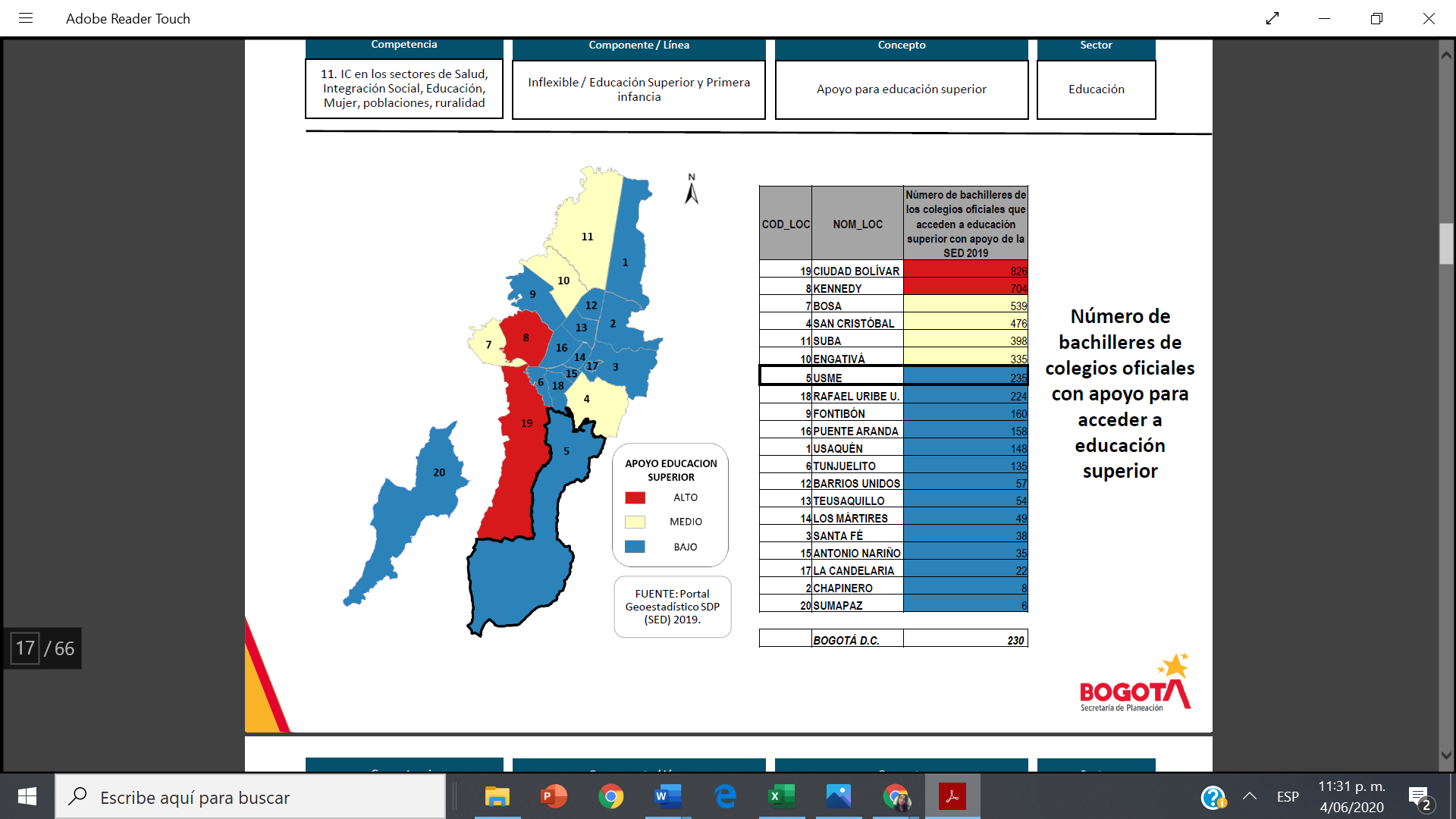 LINEA DE INVERSION EN DESARROLLO DE LA ECONOMÍA LOCALObjetivo:Fortalecer proyectos orientados a la generación, formación y revitalización de Mipymes y/o emprendimientos que potencien la generación de empleo, nuevas industrias, capacidades y actividades económicas de vocación local que permitan la recuperación económica de COVID- 19.   Estrategia:Establecer proyectos orientados a la generación, revitalización de Mipymes y/o emprendimientos que potencien la generación de empleo y nuevas actividades económicas partiendo de las vocaciones productivas locales que incluya nuevas formas de emprendimientos   orientados a la recuperación económica originada por la COVID- 19 de manera sostenible fomentando la transición a economías verdes que generen soluciones productivas y la creación de nuevas fuentes de ingresos.   LINEA DE INVERSIÓN: DESARROLLO SOCIAL Y CULTURAL	Objetivo:Establecer actividades culturales que fortalezcan los procesos de formación, creación circulación, apropiación del arte y la oferta cultural presente en la localidad, a través del apoyo a iniciativas y proyectos desarrollados por los agentes culturales, deportivos y patrimoniales de la localidad con el fin de superar las barreras culturales promoviendo la participación ciudadana en la vida cultural.Estrategias:Generar oferta incluyente de actividades educativas en cultura y deporte, que potencien e integren las habilidades sociales, físicas y/o saberes del ciudadano al patrimonio cultural, artístico, deportivo de la localidad con los insumos y herramientas para su funcionamiento.Generar actividades para la práctica y acceso a la oferta cultural en las dimensiones de la creación, la formación y la circulación de productos culturales, artísticos y patrimoniales, incentivando a los agentes culturales y patrimoniales con estímulos a sus iniciativas artísticas y culturales con un enfoque participativo e intercultural que promueva las actividades recreo deportivas acorde a la demanda local, fomentando la actividad física y el deporte como estilo de vida saludable.Fortalecer y potencializar ideas de negocio e incubación de iniciativas culturales y creativas que promuevan estrategias de ampliación del mercado y nuevas oportunidades de negocio que permitan estimular el acceso y consumo de los bienes y servicios culturales de la localidad.  Implementar acciones de promoción, prevención, atención y capacitación dirigidas a la ciudadanía, donde se fortalezcan las prácticas de convivencia, seguridad y reconciliación, que fomenten un cambio cultural para prevención de violencias dirigidas a personas en distintos ciclos vitales, incluyendo a los migrantes, con enfoques diferencial, de género y étnicos, en el marco del Sistema Distrital de Cuidado.Procesos de formación y dotación de insumos para los campos artísticos, interculturales, culturales, patrimoniales y deportivos.La Encuesta Bienal de Culturas (EBC) muestra a la localidad de Usme por debajo de los resultados de la Ciudad respecto de las personas que leen al menos un libro al año: año 2015 46% En Usme se encuentran identificada corno base cultural 299 entre organizaciones y personas naturales, entre ellas 131 Agrupaciones y/o Colectivos, 88 Entidades sin Ánimo de Lucro, 2 redes y 78 personas naturales, lo anterior contempla en los territorios rural y urbano, así como 78 personas naturales Respecto al principal campo de acción el 32%. En lo concerniente al campo de acción en las que se concentran las prácticas, es importante mencionar que muchas de las organizaciones, grupos y/o colectivos realizan actividades en dos o tres áreas a la vez; sin embargo, el principal campo de acción se encuentra en prácticas culturales con un 49%, artes con un 32%, gestión cultural con un 12% y patrimonio con un 7%.  Según la Ficha de caracterización cultural Usme 2017. En relación a las preguntas: ¿Practica actualmente alguna actividad artística? El 19,7% responde si, el 80% responde que no. ¿Cuál de las siguientes actividades realiza?: El 10,2% Interpreta instrumentos, canta o compone música, el 8,4% escribe novela, poesía, cuento, ensayo, crónica el 10,1% esculpe, teje, borda, talla, moldea, confeccionar, pinta, dibuja, fotografía, el 14,1% realiza instalaciones, escenografías, decorar espacios, el 6,5% actúa en espectáculos escénicos, películas o videos, el 6,2% dirige o produce espectáculos escénicos, musicales o dancísticos, el 6,7%, tiene prácticas como bailar, crear coreografías, realizar performances.En cuanto a ¿Con qué frecuencia, en los últimos 12 meses, la ha practicado...? Interpretar instrumentos, cantar o componer música, realizar mezclas musicales: Una o más veces por semana 6,3%. Al menos una vez al mes 2,4%. Varias veces al año 0%. Muy rara vez 1,3%. Nunca 0,2%. No aplica 89,8%. ¿Por qué razón no practica una actividad artística de manera habitual?, porque no tiene suficiente tiempo 0,2%. En los últimos doce meses, ¿cuántas veces ha asistido a obra de teatro? Ninguna 74, 6%, 1 a 5 veces 24, 2%, 6 a 10 veces 0,5%.  Las escuelas de formación artística en la localidad de Usme han tenido dentro de la implementación indicadores de baja demanda en las comunidades de los 6 a los 17 años ,la apropiación de actividades enfocadas en el Saber Hacer y en lo que respecta a la creación artística, a la creación activa por parte de la comunidad no ha tenido la respuesta esperada; la localidad cuenta con una representación artística, cultural y patrimonial de incidencia a nivel Distrital pero no genera la Demanda ante la oferta de formación que ofrece la Alcaldía Local y el CREA. Los procesos de formación que tienen aceptación en grupos focalizados son los que corresponden a los ámbitos educativos, a los creados por iniciativas de artistas y los de los colectivos (artísticos, sociales y comunales) de la localidad , en los cuales la DANZA POPULAR cuenta con escuelas y grupos con desempeños destacados en Salsa, la Danza Tradicional que corresponde a la danza regional representada por las etnias , las comunidades afrocolombianas del pacifico y caribe y la folklórica en la cual la demanda es alta por parte de adultos y personas mayores de la tercera edad. Otras áreas de formación artística como la Música requieren de un cambio en la pedagogía e implementación, la instrumentación es vital en el proceso de formación por lo cual requiere de mayor inversión en instrumentos para facilitar la apropiación del Conocimiento, así mismo el proyecto Filarmónico y la creación del coro local una estrategia que permitirá nuevas adaptacionesCirculación y apropiación de prácticas artísticas, interculturales, culturales y patrimoniales.Para esta temática se encuentra que la localidad presenta un comportamiento general bajo o muy bajo frente al promedio de la ciudad tanto en los temas de arte y cultura, esto se evidencia en la falta de apropiación para la participación, la falta de escenarios para la actividad cultural, así como la división de los sectores por los intereses económicos personales dejan de lado el objetivo de beneficiar a la comunidad.En cuanto a   los Festivales culturales de la Localidad de Usme estos son entendidos como un espacio para el fortalecimiento y posicionamiento de las manifestaciones artísticas y culturales de la Localidad de Usme que se proyecta como corredor cultural de la ciudad. El modelo de este proceso garantiza la participación de las comunidades, tanto de los nuevos artistas como los de alta trayectoria y generar los espacios para los que emergen en las diferentes actividades artísticas, por ello se evidencia que el FDLU  ha apoyado la realización  de 17 Festivales,  donde participan  diferentes grupos, colectivos y artistas de la localidad, contando estos con la presencia de cerca de 500 presentaciones y más de 300 horas de producción, siendo los siguientes: Estos festivales deben prevalecer como memoria de construcción colectiva y como referente de la creación y el desarrollo de las ciudadanías Usmeñas. Fortalecer cada festival, con la capacitación en producción a los diferentes involucrados, así como en mejoras en la calidad del producto son tareas para la nueva administración. No es entregar recursos es hacerlos eficientes y sostenibles Es fundamental contar con una metodología de medición de las líneas de inversión en la localidad, para medir el impacto cultural y social que deja los festivales en la localidad y las escuelas de formación.Eventos recreo-deportivos.En las temáticas asociadas a los Conceptos de Gasto de la Línea de inversión de “Cultura, Recreación y Deporte”, la localidad presenta un comportamiento general bajo frente al promedio de la ciudad frente a la asistencia a los eventos deportivos. La Localidad realiza 10 Eventos Deportivos que aglutinan una participación de 4520 personas de los diferentes grupos etarios, la Copa Usme de Futbol, Copa Usme de Futbol de salón, Festival Usme Extremo, Carrera Atlética por la Paz, Juegos Rurales, Supermatch Escolares, festi-rural, Jornadas recreo deportivas para personas en condición de Discapacidad, Jornadas Recreo deportivas para adulto Mayor, Juegos tradicionales y de la Calle, son los eventos dispuestos visualizados a poblaciones y grupos específicos donde la atención se centra en Futbol, Usme Extremo y Juegos Tradicionales de la calle, estos eventos son alto interés para las comunidades, los equipamientos para realización de estos han mejorado en el último año y por lo cual requieren de fortalecerlos, así mismo es prioritario intervenir en nuevos espacios para la práctica deportiva en sectores como la ruralidad que requiere de un espacio para el desarrollo deportivo que garantice la formación y la competencia.Iniciativas de interés cultural, artístico, patrimonial y recreo deportivas.En la localidad las características de iniciativas culturales se deben enfocar en el patrimonio, el ambiente y el ecoturismo, a su vez brindar servicios al creciente turismo (Local, distrital, Nacional e Internacional) de la zona generan oportunidades para la presentación y mejora en las tradiciones de la comunidad usmeña a través de gastronomía, artesanía y recorridos. Este proceso ligado a la Formación de guías Culturales Bilingües con certificación técnica o tecnológica en el patrimonio local, Se identifican las de Patrimonio, Festivales artísticos, recorridos ambientales, corredor gastronómico, también ha surgido la de la utilización de la casa de la cultura como centro del desarrollo cultural de la localidad con la puesta en escena de una agenda cultural anual con relevancia en Artistas Locales de la Música, Danza, Teatro, Artes Plásticas, Artes Audiovisuales, Relatorías de la memoria histórica de Usme a través del intercambio de saberes, * Apoyo para la Mejora en los espacios de Dinámica Cultural (casa de la Cultura, bibliotecas) apropiación y dinamización, Legalización de las organizaciones y grupos de Patrimonio, Formalización de los corredores culturales con participación activa de las comunidades. Formalización y legalización de la actividad cultural como oportunidadesApoyo y fortalecimiento a las industrias culturales y creativas en las localidadesEn la localidad las características de iniciativas artísticas se deben enfocar en la capacitación y calificación de los formadores, formalización y legalización de las organizaciones artísticas como sujetos jurídicos, la organización y formalización de los sectores en grupos solidarios donde prime el interés común que el personal, la formación de semilleros en artes escénicas, música, artes plásticas y literatura, Apoyar a los grupos emergentes y grupos nacientes de los procesos de escuelas de formación de las entidades públicas (colegios, CREA, IDARTES, Alcaldía Local) y de las organizaciones culturales de la localidad, Las iniciativas deben proyectarse a crear espectadores o aficionados generando recorridos culturales permanentes por los diferentes sectores de la localidad, Se identifican las de Patrimonio, Festivales artísticos, recorridos ambientales, corredor gastronómico, también ha surgido la de la utilización de la casa de la cultura como centro del desarrollo cultural de la localidad con la puesta en escena de una agenda cultural anual con relevancia en Artistas Locales de la música, Danza, Teatro, Artes plásticas, Artes Audiovisuales, relatorías de la memoria histórica de Usme a través del intercambio de saberesPrevención y atención de violencia intrafamiliar y sexual para poblaciones en situaciones de riesgo y vulneración de derechos.En el año 2019, se registran 16 asesinatos de mujeres en la localidad, 8 más que en 2018, que corresponden al 16,5% de las muertes de mujeres en Bogotá.- El 84,5% de los delitos sexuales en la localidad son contra mujeres y, con respecto a 2018, han aumentado el 28,2% .- En 2 de cada 5 hurtos a personas, la víctima es una mujer. Los casos han aumentado de 2018 a 2019 en el 22,8% al pasar de 772 a 9483 - Tanto en 2018 como en 2019, los casos de lesiones personales afectan más a las mujeres (54,4% en 2018 y 50,8% en 2019) - En 8 de cada 10 casos de violencia intrafamiliar reportados, la víctima es una mujer. Entre 2018 y 2019 los casos han aumentado en el 13,1%3 - La tasa para estos cinco delitos de alto impacto por cada 100.000 habitantes en la localidad es de 2.143 delitos para las mujeres, superior a la de los hombres (1.597) y menor que la de las mujeres en Bogotá
(2.308). - %39 de las mujeres encuestadas indicaron que las acciones de prevención se deben priorizar para disminuir la violencia contra la mujer.Estrategias de cuidado cuidadoras, cuidadores y a personas con discapacidad.Según Registro para la Localización y Caracterización de Personas con Discapacidad, Ministerio de Salud y Protección Social, Secretaría Distrital de Salud , con corte a Octubre de 2019 en la localidad de Usme habitan 13,367 Personas con discapacidad 2.Del total de personas con discapacidad en Usme el 38% tienen alteraciones permanentes en el Sistema Nervioso, el 30% alteraciones visuales, el 15% alteraciones auditivas, 2% demás órganos de los sentidos, 60% Movimiento del cuerpo, manos, brazos y piernas . En cuanto barreras físicas las que más representan dificultad para esta población son escaleras 8,139, en calle 9,339, en vehículo 8,637, en tienda 3,631LINEA DE INVERSIÓN: INFRAESTRUCTURAObjetivo: Fortalecer la infraestructura de los inmobiliarios sociales a través de elementos necesarios para su normal funcionamiento en beneficio de los habitantes de la localidad que requieren sus servicios.Estrategia:Garantizar la entrega de elementos y herramientas enfocadas a acondicionar espacios de desarrollo y bienestar para los niños, niñas y jóvenes que hacen parte de los centros de enseñanza, encuentro y potencialización social de la localidad de Usme.Dotación pedagógica a colegios.Modernizar /Actualizar Laboratorios de Biología, Matemáticas, Física y Química. 2. Laboratorios que generen procesos en Investigación sobre energías renovables y tecnologías ambientales. 3. Laboratorios educativos para promover la innovación 4 fortalecimiento del acompañamiento a los docentes en los procesos creativos e implementación de modelos INNOVADORES 5. Desarrollo de estrategias para fomentar el uso de las tecnologías fuera del aula y con propósitos de emprendimiento.6. Fortalecimiento en el ámbito de las habilidades Deportivas, Artísticas, Creativas e Innovadoras, con la implementación a la creación de proyectos sostenibles desde la primaria al bachillerato (Dotación Deportiva, dotación Técnica con elementos para la Danza, Teatro, Literatura, Artes plásticas). El FDLU ha dotado a los 46 Colegios Públicos de la Localidad de Usme con computadores portátiles de generación 4 y 5 que corresponden a tecnologías recientes y que coadyuvan al desarrollo de los énfasis en tecnología que implementan los Colegios, equipos de alta calidad y concordantes con la necesidad pedagógica, Reposición de equipos de Cómputo por obsolescencia 2. Laboratorios de Robótica 3. Equipos para el Fortalecimiento de audiovisuales (Cámaras, Consolas Emisoras, Dispositivos) para proyectos escolares en Comunicación y Creación de Contenidos Virtuales 4. mejorar la conectividad a Internet en las sedes educativas oficiales para potenciar el uso de las tecnologías e incrementar el número de sedes conectadas.Dotación a Jardines Infantiles, Centros Amar y Forjar. (En este propósito es específico para Jardines infantiles y Centros Amar)Las necesidades de los Jardines Infantiles en elementos para el desarrollo pedagógico deben corresponder a los pilares de la educación inicial: El Juego, Literatura, El Arte, La Exploración del Medio. 1) Equipamiento en dotación de elementos para el desarrollo psicomotriz en el entorno del juego y 2) Bibliotecas Creativas espacio para la lectura y el aprendizaje 3) Elementos para el desarrollo sensorial para la exploración y valoración que incluyan equipos tecnológicos. El FDLU ha dotado a los Jardines Sociales de la Subdirección Local de Usme, con elementos de alta calidad y necesidad pedagógica, el suministro de apoyos tecnológicos en el área audiovisual y para la Exploración. Así mismo la dotación para el desarrollo Psicomotriz y disfrute del Juego con la entrega de parques para aulas internas y Externas. Equipos de cómputo, Tablet para el desarrollo sensorial de los niños y niñas con complementos tecnológicos como (pizarras Paint, audio) para interactuar y crear al proveer estos elementos para la educación inicial es indispensable que se adquiera Software y/o programas que correspondan a los pilares establecidos por la SDIS y que la utilización sea para el JUEGO, LA LITERATURA; EL ARTE Y LA EXPLORACIONDotación Centros de Desarrollo Comunitario.El CDC Julio Cesar Sánchez, cuenta con servicios limitados para la formación y que requieren de renovación en sus equipamientos que soportan algunas líneas de formación, aunque la demanda la cubre y la articula con el SENADotación a Centros Crecer, Renacer.En la localidad se cuenta con un centro crecer el cual tiene cobertura limitada, la población con discapacidad atendida allí no cuenta con espacios y elementos para el desarrollo de formación ocupacional para las personas en Condición de Discapacidad Leve y moderada y quien no cuentan con acceso a otros centros de atención - no se conocen necesidades puntuales al respecto por parte del sector.Dotación e infraestructura cultural.LINEA DE INVERSIÓN: RURALIDADObjetivo:Realizar intervenciones que mejoren la calidad de vida habitacional de la población rural presente en la localidad mediante el mejoramiento de viviendas y acueductos veredales, superando las inequidades y desequilibrios existentes en la población rural.EstrategiasEfectuar la construcción y reconstrucción de la infraestructura y la habitabilidad de la vivienda rural, implementando procesos de apoyo y acceso técnico para la adaptación de las viviendas y asentamientos a tecnologías de producción y servicios sostenibles.Mejoramiento de vivienda rural.La localidad de Usme tiene 99.114 viviendas, las cuales representan el 4,8% del total de Bogotá, según la encuesta de Multipropósito 2017, en Usme residen 99.286 hogares, de los cuales 7,3 % (7.275) se encuentran en déficit habitacional. Al especificar por tipo de déficit, se estima que el 3,5 % de los hogares de la localidad (3.475 hogares) requieren una vivienda nueva para superar sus requerimientos habitacionales.
Para el año 2018 más de 340 familias de la localidad de Usme recibieron, por parte de la Alcaldía Mayor el mejoramiento de sus viviendas, las obras incluyeron instalación de baños, lavaderos, cocinas, enchapes, pintura, redes hidráulicas y sanitarias. En total se invirtieron 4.623 millones de pesos para hacer mejoras a 341 casas en 13 barrios: Antonio José Sucre, Lorenzo Alcantuz, El Brillante, La Esmeralda, El Recuerdo, El Virrey, Altos de Brazuelo, Antonio José de Sucre III, Bosque El Limonar, Brazuelos, Mortiño, Urbanización Usminia, Villa Anita III y Villa Anita Sur, intervenciones muy importantes que mejoraron la calidad de vida a más de 1.000 habitantes.
En el año 2019 se confirma El Plan Parcial Tres Quebradas donde se desarrollará la primera Unidad de Gestión que ya fue adjudicada, los habitantes de la Localidad de Usme podrán acceder a una de las 9.000 viviendas: Mi Casa Ya en Bogotá y subsidio del Distrito, Serán 30.000 los beneficiarios que hacen parte de la población vulnerable. El proyecto contempla en 7.5 hectáreas la construcción de vías que facilitarán la movilidad del sector, gracias a la conexión entre las avenidas Usminia y Caracas, lo que mejorará la calidad de vida de los habitantes. 
Usme tiene una autogestión y autoconstrucción de las viviendas generadas a partir de las condiciones, alcances y conocimientos de cada familia y que terminaron construyendo ciertas condiciones de habitabilidad ajenas a los estándares y recomendaciones técnicas y arquitectónicas para dichos desarrollos. En tal sentido y de acuerdo con los avances en términos de control y ordenamiento territorial, asociada al déficit cualitativo de las viviendas especialmente en los barrios populares. Y que, en algunos casos, representa no solo el deterioro en las condiciones de habitabilidad de la vivienda, sino también el riesgo asociado a la permanencia y adecuación de dichas viviendas remitiendo dichos casos al programa Distrital de Reasentamiento.LINEA DE INVERSIÓN: CONDICIONES DE SALUDObjetivo:Implementar acciones de promoción, prevención, protección y autocuidado de la salud promoviendo hábitos y modos de estilos de vida con enfoque diferencial y étnico que contribuya a la inclusión social de familia, comunidades y población en general de la localidad de Usme, a través de la implementación del modelo de salud pública de Bogotá y el Sistema distrital cuidado. Estrategia: 		Realizar y apoyar acciones con enfoque diferencial, de género y étnico, de promoción, prevención, atención, protección y autocuidado en salud, dirigido a personas en distintas transiciones de vida, incluyendo a los migrantes y reconociendo los saberes ancestrales de la localidad.Acciones complementarias para personas en condición de discapacidad y sus cuidadores.Según Registro para la Localización y Caracterización de Personas con Discapacidad, Ministerio de Salud y Protección Social, Secretaría Distrital de Salud , con corte a Octubre de 2019 en la localidad de Usme habitan 13,367 Personas con discapacidad 2.Del total de personas con discapacidad en Usme el 38% tienen alteraciones permanentes en el Sistema Nervioso, el 30% alteraciones visuales, el 15% alteraciones auditivas, 2% de más órganos de los sentidos, 60% Movimiento del cuerpo, manos, brazos y piernas . En cuanto barreras físicas las que más representan dificultad para esta población son escaleras 8,139 , en calle 9,339, en vehículo 8,637 , en tienda 3,631Acciones de cuidado y protección para madres gestantes, niños y niñas migrantes.La localidad de Usme registra 9.433 estudiantes matriculados en el nivel preescolar, lo que equivale al 5,6% del total de matriculados en ese nivel para la ciudad. Este nivel en Usme está cubierto principalmente por el sector oficial al registrar una matrícula oficial del 81,2%.Acciones para la disminución de los factores de riesgo frente al consumo de sustancias psicoactivas.La Prevalencia de uso de cualquier sustancia ilícita en el último mes 2016, la localidad tiene un 3,8 sobre el total de Bogotá que es un 4.6 ubicándolo en un punto bajoDispositivos de asistencia personal -DAP- Ayudas técnicas a personas con discapacidad (No incluidas en el POS).Según Registro para la Localización y Caracterización de Personas con Discapacidad, Ministerio de Salud y Protección Social, Secretaría Distrital de Salud , con corte a Octubre de 2019 en la localidad de Usme habitan 13,637 Personas con discapacidad 
2.Del total de personas con discapacidad en Usme el 38% tienen alteraciones permanentes en el Sistema Nervioso, el 30% alteraciones visuales, el 15% alteraciones auditivas, 2% de más órganos de los sentidos, 60% Movimi Realizar acciones que garanticen la protección y bienestar de los animales de la localidad, a través de Brigadas médico-veterinarias y esterilización que cumplan los protocolos del IDPYBA, donde se realiza una pedagogía de tenencia responsable, contribuyendo a una cultura ciudadana de cuidado y respeto hacia los animalesCapacitar a la comunidad local en la conformación y sostenimiento de huertas orgánicas en los espacios urbanos y públicos de la localidad, así como, integrar canales y capacidades de comercialización por redes productivas y articulación del mercado local.Promover e implementar acciones integrales de revitalización y reverdecimiento de la localidad desde la educación, recuperación y mantenimiento del medio ambiente natural, incluyendo la atención de todas las formas de vida, la transformación de hábitos y espacios, y controlando los factores de riesgo, estableciendo medidas de mitigación y prevención que reduzcan la amenaza, exposición y vulnerabilidad a los habitantes en zonas de riesgos.Promover e implementar acciones integrales de revitalización y reverdecimiento de la localidad desde la educación, recuperación y mantenimiento del medio ambiente natural, incluyendo la atención de todas las formas de vida, la transformación de hábitos y espacios, y controlando los factores de riesgo, estableciendo medidas de mitigación y prevención que reduzcan la amenaza, exposición y vulnerabilidad a los habitantes en zonas de riesgos.ento del cuerpo, manos, brazos y piernas. En cuanto barreras físicas las que más representan dificultad para esta población son escaleras 8,139, en calle 9,339, en vehículo 8,637, en tienda 3,631Prevención del embarazo en adolescentes.Los nacimientos en la localidad en adolescentes entre 10 y 19 años de edad, durante 2018 en Usme. De 10 a 14 años: 24 nacimientos, de 15 a 19 años: 768 nacimientos.
El embarazo a temprana edad es considerado un evento de alto impacto en salud pública no solo por las repercusiones en salud asociadas a mayor riesgo de morbilidad y mortalidad materno-perinatal, sino por los impactos directos que genera sobre la niña o adolescente que lo experimenta, los cuales se asocian a alteraciones en su proyecto de vida, originadas por: deserción escolar, inadecuadas condiciones laborales en las que prevalece el trabajo informal, posible ausencia de la figura paterna del niño, inadecuadas redes de apoyo y discriminación en diferentes ámbitos sociales, entre otros.
La Organización Mundial de la Salud (OMS) define la Morbilidad Materna Extrema (MME) como un estado en el cual una mujer casi muere, pero sobrevivió a una complicación ocurrida durante el embarazo, el parto o dentro de los 42 días de la terminación del embarazo. La razón de morbilidad materna extrema ha aumentado dramáticamente en los últimos años en la localidad de Usme de esta manera para el año 2016 fue de 49,4, 2017: 61,9 y para el año 2018 67,4.Tasa de embarazo por cada mil adolescentes (10-19 años) en 2018 mujeres en la localidad es 31,6%Reconocimiento de los saberes ancestrales en medicina.Co-inversión en la estratégica territorial de salud.PROPÓSITO 2. CAMBIAR NUESTROS HÁBITOS DE VIDA PARA REVERDECER A BOGOTÁ Y ADAPTARNOS Y MITIGAR LA CRISIS CLIMÁTICA LINEA INVERSIONES AMBIENTALES SOSTENIBLESObjetivos:Implementar acciones de promoción, prevención, protección y autocuidado de la salud promoviendo hábitos y modos de estilos de vida con enfoque diferencial y étnico que contribuya a la inclusión social de familia, comunidades y población en general de la localidad de Usme, a través de la implementación del modelo de salud pública de Bogotá y el Sistema distrital cuidado. oImplementar mecanismos de restauración, preservación, conservación, rehabilitación y mantenimiento del entorno ambiental de la localidad a través de la plantación de individuos arbóreos y jardinería en las zonas comunes del territorio rural y urbano, consolidado espacios de formación y apoyo a iniciativas socio ambientales y de agricultura urbana que promuevan la armonización con el medio ambiente generando una sostenibilidad ambiental que reduzca la afectación del daño o pérdida de la vida del ambiente.Generar una cultura ambiental a través de la formación ciudadana, fortaleciendo el sentido de pertenencia e identidad con el territorio, elevando la consciencia sobre la responsabilidad individual y colectiva frente a la crisis climática, garantizando la protección y el bienestar de todos los seres sintientes con los que compartimos el territorio.Estrategias: Realizar acciones que garanticen la protección y bienestar de los animales de la localidad, a través de Brigadas médico-veterinarias y esterilización que cumplan los protocolos del IDPYBA, donde se realiza una pedagogía de tenencia responsable, contribuyendo a una cultura ciudadana de cuidado y respeto hacia los animalesCapacitar a la comunidad local en la conformación y sostenimiento de huertas orgánicas en los espacios urbanos y públicos de la localidad, así como, integrar canales y capacidades de comercialización por redes productivas y articulación del mercado local.Promover e implementar acciones integrales de revitalización y reverdecimiento de la localidad desde la educación, recuperación y mantenimiento del medio ambiente natural, incluyendo la atención de todas las formas de vida, la transformación de hábitos y espacios, y controlando los factores de riesgo, estableciendo medidas de mitigación y prevención que reduzcan la amenaza, exposición y vulnerabilidad a los habitantes en zonas de riesgos.Promover e implementar acciones integrales de revitalización y reverdecimiento de la localidad desde la educación, recuperación y mantenimiento del medio ambiente natural, incluyendo la atención de todas las formas de vida, la transformación de hábitos y espacios, y controlando los factores de riesgo, estableciendo medidas de mitigación y prevención que reduzcan la amenaza, exposición y vulnerabilidad a los habitantes en zonas de riesgos.Acuerdos con las redes locales de proteccionistas de animales para urgencias, brigadas médico veterinarias, acciones de esterilización, educación y adopción.  Las intervenciones realizadas por el programa Capturar, Esterilizar y Soltar – CES, en las 20 localidades de Bogotá, atienden de manera prioritaria a caninos y/o felinos en estado de vulnerabilidad, es decir, aquel animal de compañía que se encuentra en situación de abandono, habitabilidad en calle, con cuidadores (por lo general, acumuladores, adultos de la tercera edad, o con alguna discapacidad) que no tienen prácticas adecuadas de tenencia responsable de animales de compañía, ferales y semiferales. La ejecución de las actividades de esterilización se adelanta de acuerdo con el número de esterilizaciones estimadas para la vigencia, por localidad. Usme es la novena localidad donde más se reconoce la sintiencia de los animales.Agricultura urbana.Para 2020 la Localidad de Usme cuenta con 92765 árboles plantados, siendo la quinta localidad con número de plantación arbórea sembrada. Sin embargo, lo establecido por la organización Mundial de la Salud OMS debe haber sembrado un árbol por cada 3 habitantes. La Población de Usme es de 457.302 habitantes presentando un déficit de 59.669 de árboles.Arbolado urbano y/o rural.Cambios de hábitos de consumo, separación en la fuente y reciclaje.Según el documento elaborado por la universidad Distrital Francisco José de Caldas "Revista Ambiental" en la localidad por la mala disposición de la basura, la localidad según este estudio tiene 45 puntos críticos, que de alguna forma han sido intervenidos, pero por la falta de cultura ciudadana en el manejo de los residuos sólidos se sigue presentando la misma problemática. 

Por otra parte, el diagnóstico presentado por la Comisión Ambiental de Usme CAL, en cuanto a este tema específico relaciona que, para solucionar la problemática arriba mencionada, PROMOAMBIENTAL ha dispuesto en localidad "198" contenedores de aseo. Sin embargo, al mirar el contenido de los residuos dispuestos en esto contenedores persiste la falta de cultura en el tema de reciclaje, utilizando ambos recipientes para el mismo fin, no utilizando el de tapa blanca para depositar material de aprovechable. Aunado a lo anterior, por desconocimiento u omisión de la ciudadanía no llaman a la línea 110 a solicitar el servicio de recolección especial de escombros y otros objetos, sumando a este problema que en ellos se vierta de colchones, sofas, closets, escombros entre otros.Eco-urbanismo.la expansión urbana por el incremento de programas de vivienda en la localidad, además de proyecto de vivienda "La operación estratégica Nuevo Usme" que tiene como "objetivo frenar el urbanismo informal en la franja de transición urbano/rural del sur de la ciudad" y que su vez tiene proyectado "55000 unidades habitacionales". Sumado a lo anterior, la alteración de "la cobertura natural vegetal protectora para establecer zonas urbanas, canteras, receberas y gravilleras" que significa incrementos significativos en la presión demográfica sobre los servicios ambientales inmediatos que requiere la población. El crecimiento poblacional de la localidad ve en Los Jardines Verticales o Muros Verdes una alternativa de uso del espacio eficientemente, creando un gran impacto visual y ambiental, ya que estos actúan como "aislantes térmicos y acústicos, mientras purifican el aire de toxinas" y a su vez de contribuir al ecosistema de Usme. Según el Acuerdo 418 de 2009 "por el cual se promueve la implementación de tecnologías arquitectónicas sustentables, como techos o terrazas verdes, entre otras en el D. C. y se dictan otras disposiciones" establece en el Art.1 "La Administración Distrital promoverá el urbanismo sostenible mediante el conocimiento, divulgación e implementación progresiva y adecuada de techos, terrazas verdes entre otras tecnologías, en los proyectos inmobiliarios públicos de carácter Distrital y privados nuevos o existentes de la Ciudad, como medida de adaptación y mitigación al cambio climático". La expansión urbana que viene afrontando la localidad de Usme ve un potencial a la inclusión de terrazas verdes, ya que estas ayudan al "mejoramiento de la calidad del aire. Al capturar CO2, partículas en suspensión y otros compuestos contaminantes que afectan a la población mundial; hace que el sistema contribuya a contrarrestar la contaminación ambiental y emita oxígeno" ayudando mantener la estructura Ecológica de Usme.Educación ambiental.Manejo de emergencias y desastres.En la Localidad de Usme, se tienen identificados y caracterizados 5 escenarios de riesgos: por movimiento en masa, por avenidas torrenciales, por incendios forestales, por explotación de materiales pétreos, y por accidentes de tránsito.
En el proceso de caracterización de estos escenarios, se ha encontrado que los eventos por movimiento en masa afectan de manera recurrente a la población más vulnerable de la Localidad, generando fallas estructurales y de inestabilidad de la ladera, que en muchos casos ha llevado a recomendar predios para ser incluidos en el programa de reasentamiento. Situación semejante ha ocurrido con afectaciones por avenida torrencial, especialmente en los sectores bajos de la Localidad. 
La alta accidentalidad que afectan particularmente UPZ como Gran Yomasa, Comuneros y Alfonso López, es el escenario que mayor frecuencia de eventos presenta en la Localidad, particularmente en los corredores de movilidad: Av. Caracas, Vía al Llano y Av. Caracas.
Los incidentes forestales tienen una particular relevancia en Usme, dado que suelen presentarse al interior del Parque Entre nubes, como manera de preparar terreno para la ocupación ilegal de estos, sin tener en cuenta que es área protegida y el enorme daño que se causa al ecosistema. 
La explotación de materiales pétreos que, si bien no se realizan actualmente de manera intensiva, han generado deterioros importantes en el suelo y fuentes hídricas.Mitigación del riesgo.La enorme afectación que por los diferentes tipos de eventos que se presentan en la Localidad requiere acciones de mitigación contundentes. Situaciones como desprendimiento de taludes, pérdidas de banca en las vías, caída de material desde la ladera ocasionando dañosa estructuras, fallas estructurales en viviendas; deforestación que degrada los suelos y genera daños incalculables en flora y fauna, represamiento en los cuerpos hídricos, etc., requieren obras de mitigación y recuperación, que vaya mucho más allá de la construcción de muros de contención, y respondan integralmente a las necesidades surgidas por los diferentes tipos de riesgos existentes en la Localidad.Restauración ecológica urbana y/o rural.LINEA INVERSIÓN: INFRAESTRUCTURA	Objetivo: Realizar la construcción, mantenimiento y dotación, de los parques de bolsillo y vecinales de la localidad, garantizado la recreación, el deporte, la actividad física de los habitantes de la localidad mejorando la calidad de vida de estos. Estrategia:Realizar la construcción, mantenimiento y dotación, de los parques de bolsillo y vecinales de la localidad, garantizado la recreación, el deporte, la actividad física de los habitantes de la localidad mejorando la calidad de vida de estos. Construcción, mantenimiento y dotación de parques vecinales y/o de bolsillo.La Localidad de Usme tiene un índice de 2,6 m2 de parque vecinales y de bolsillo per cápita, que es 0,1 por encima del promedio de Bogotá equivalente a 2,1 m2. El área total de parques vecinales y de bolsillo en la Localidad es de 887.978 M2. Sin embargo, estas zonas se encuentran en mal estado y no son aptas para que la comunidad haga uso de ellos de forma segura y adecuada, razón por la cual, se requiere optimizar y recuperar estas importantes zonas realizando estudios y diseños y construyendo áreas que cumplan con la normatividad y los estándares requeridos.LINEA DE INVERSIÓN: RURALIDADObjetivo:Apoyar a la población rural de la localidad en las diversas necesidades que se puedan suscitar referidas a asistencia técnica, agropecuaria y ambiental, donde se garantice el acceso a la soberanía y seguridad alimentaria de los habitantes rurales de la localidad de Usme a través del fortalecimiento y apoyo de unidades productivas ambientales y de aprovechamiento de la transformación de energía.Estrategia: 1. Realizar asistencia técnica agropecuaria y /o ambiental a predios del territorio rural de la localidad, ofreciendo orientación en emprendimiento y apoyo técnico a las comunidades rurales de la localidad, igualando las oportunidades de productividad sostenible.Brindar apoyo técnico y de fortalecimiento organizacional a las comunidades para el uso y mantenimiento de sistemas de abastecimiento de agua potable de zona rural de la localidad.Implementar proyectos de aprovechamiento de residuos para transformación de energía y gestión de la transición energética a tecnologías limpias en el acceso a servicios y en la productividad rural.Asistencia técnica agropecuaria y ambiental y productividad rural.0,11 Unidades de Producción por hectárea en suelo rural de Usme acorde a lo reportado en el censo rural 2014 del DANE.durante la ejecución del plan de desarrollo local Usme mejor para todos, se había planteado la meta de beneficiar a 540 personas a través de emprendimientos rurales, hasta la vigencia 2019 se habían beneficiado 405 personas con estas acciones aun restando la ejecución de la vigencia 2020.se requiere la prestación del servicio de extensión agropecuaria, en los términos definidos en la ley 1876 de 2017, que confiere la calidad de servicio público cuya prestación permanente es obligatoria para el estado a su ciudad en vigencias anteriores se realizó la identificación de iniciativas productivas, capacitación en formulación de proyectos e implementación de 8 iniciativas productivas beneficiando a 405 personas.
Acueductos veredales y saneamiento básico.0,11 Unidades de Producción por hectárea en suelo rural de Usme acorde a lo reportado en el censo rural 2014 del DANE durante la ejecución del plan de desarrollo local Usme mejor para todos, se había planteado la meta de beneficiar a 540 personas a través de emprendimientos rurales, hasta la vigencia 2019 se habían beneficiado 405 personas con estas acciones aun restando la ejecución de la vigencia 2020.se requiere la prestación del servicio de extensión agropecuaria, en los términos definidos en la ley 1876 de 2017, que confiere la calidad de servicio público cuya prestación permanente es obligatoria para el estado a sus ciudadanos. en vigencias anteriores se realizó la identificación de iniciativas productivas, capacitación en formulación de proyectos e implementación de 8 iniciativas productivas beneficiando a 405 personas.Energías alternativas para el área rural.PROPÓSITO 3. INSPIRAR CONFIANZA Y LEGITIMIDAD PARA VIVIR SIN MIEDO Y SER EPICENTRO DE CULTURA CIUDADANA, PAZ Y RECONCILIACIÓNLINEA DE INVERSIÓN : DESARROLLO SOCIAL Y CULTURALObjetivos: 1. Fortalecer los mecanismos de justicia comunitaria para la transformación de la conflictividad local, través del fortalecimiento a las capacidades locales en mediación en propiedad horizontal y entornos comunitarios. 2. Desarrollar estrategias de prevención y atención donde ser articulen mecanismos que incidan en el cuidado y la cultura ciudadana de los habitantes de la localidad visibilizando los derechos de la población víctima, las mujeres, así mismo generar iniciativas de trabajo que oriente la construcción de escenarios de convivencia, seguridad y confianza.  3.	Promover la participación e incidencia de las mujeres en sus diversidades mediante la promoción, participación, representación e incidencia social que garantice los derechos de estas, generando acciones de prevención del feminicidio y violencias contra las mujeres.Estrategias: 	1. Desarrollar acciones de capacitación y pedagogía ciudadana, dirigidas a las buenas prácticas de convivencia, seguridad, donde se fomente del cambio cultural para el reconocimiento de derechos, prevención de las violencias de género e inseguridad ciudadana, generando de interacción, diálogo constructivo, reconocimiento, información e intercambio de conocimiento en acceso a la justicia y promoción de la paz y la reconciliación.Generar espacios de interacción y dialogo constructivo, reconocimiento, información e intercambio de conocimiento en acceso a la justicia y promoción de la paz y la reconciliación. Establecer escuelas de formación para el fortalecimiento, promoción, participación, representación e incidencia social y política de las mujeres de la localidad de  Usme mediante el fortalecimiento de las organizaciones de mujeres que incorporen el enfoques de género, derechos de las mujeres y diferencial en sus ejercicios de incidencia en el ámbito local que contribuyan a eliminar cualquier forma de discriminación contra ellas;  fortaleciendo la ciudadanía de las niñas, jóvenes y mujeres adultas y adultas mayores.Realizar acciones que disminuyan las distintas formas de violencias contra las mujeres en su diversidad, mediante el seguimiento a la eliminación de barreras en la atención, protección y sanción de las violencias contra las mujeres que permita la implementación de un sistema de alertas tempranas que garanticen el desarrollo de las intervenciones locales y la identificación del riesgo de feminicidio, propendiendo por  la transformación de los prejuicios culturales e institucionales sobre las  distintas formas de violencia contra las mujeres. Acceso A La Justicia.Mecanismos de justicia comunitaria para la transformación de la conflictividad local En la localidad de Usme en el año 2019 se presentó una tasa de 429 casos de lesiones personales por cada 100 mil habitantes; También se presenta en el 2019 un total de 36.246 recepciones para atención a casas de la justicia.
Para el periodo 2017-2020, inicialmente se tenía previsto vincular 3000 a ejercicios de convivencia ciudadana, y al finalizar el año 2019 la magnitud real fue de 3.800 personas (Magnitud entregada de un 126,7%).
Según los indicadores de Diagnostico Local para las Competencias del Acuerdo 740 de 2019, en la localidad de Usme residen 15.969 víctimas del conflicto armado (año 2019)

La localidad de Usme presenta dificultad para acceder al sistema de justicia por la falta de conocimiento y publicidad de la misma. Contribuyendo, además, que la mayor población de la localidad es de bajos recursos económicos y de adultos mayores, sin mayor acceso o con acceso limitado a internet, contando además la idiosincrasia de las personas que tienen arraigado el querer ser atendidos por personas y no máquinas y sumado a que no se tienen campañas bien establecidas para la comunidad. A pesar de esto, la localidad de Usme obtuvo una atención en Casa de Justicia de 36,246 en 2019.
% de hogares con internet fue en 2104 de 36,6% y en 2017 de 43.3% siendo esta la cobertura de internet mas baja entre las localidades de Bogotá.
Según el informe de Rendición de Cuentas Vigencia 2019, Alcaldía Local de Usme (SDP, Dirección de Planes de Desarrollo y Fortalecimiento Local) se presenta la siguiente dificultad en materia de seguridad y convivencia:
Las soluciones frente a las problemáticas de seguridad y convivencia son insuficientes para las diversas formas de inseguridad que aquejan a la Localidad, asociadas a las dificultades de convivencia por las diferencias socioeconómicas y culturales que hacen presencia, la ampliación de presupuesto permitiría una mayor cobertura y sostenibilidad de las acciones para atender las diferentes problemáticas. 

Falta de articulación conceptual con las diferentes entidades que conforman el sector, toda vez que debido a fallos en la comunicación asertiva y unificación de criterios organizacionales, las organizaciones de base y los habitantes de la localidad se ven afectados dentro del desarrollo de sus actividades.Fortalecimiento de la justicia de la paz y elecciones de los mismos.En la localidad de Usme en el año 2019 se presentó una tasa de 429 casos de lesiones personales por cada 100 mil habitantes; También se presenta en el 2019 un total de 36.246 recepciones para atención a casas de la justicia.
Para el periodo 2017-2020, inicialmente se tenía previsto vincular 3000 a ejercicios de convivencia ciudadana, y al finalizar el año 2019 la magnitud real fue de 3.800 personas (Magnitud entregada de un 126,7%).
Según los indicadores de Diagnostico Local para las Competencias del Acuerdo 740 de 2019, en la localidad de Usme residen 15.969 víctimas del conflicto armado (año 2019)

La localidad de Usme presenta dificultad para acceder al sistema de justicia por la falta de conocimiento y publicidad de la misma. Contribuyendo además, que la mayor población de la localidad es de bajos recursos económicos y de adultos mayores, sin mayor acceso o con acceso limitado a internet, contando además la idiosincrasia de las personas que tienen arraigado el querer ser atendidos por personas y no máquinas y sumado a que no se tienen campañas bien establecidas para la comunidad. A pesar de esto, la localidad de Usme obtuvo una atención en Casa de Justicia de 36,246 en 2019.
% de hogares con internet fue en 2104 de 36,6% y en 2017 de 43.3% siendo esta la cobertura de internet mas baja entre las localidades de Bogotá.
Según el informe de Rendición de Cuentas Vigencia 2019, Alcaldía Local de Usme (SDP, Dirección de Planes de Desarrollo y Fortalecimiento Local) se presenta la siguiente dificultad en materia de seguridad y convivencia:Las soluciones frente a las problemáticas de seguridad y convivencia, son insuficientes para las diversas formas de inseguridad que aquejan a la Localidad, asociadas a las dificultades de convivencia por las diferencias socioeconómicas y culturales que hacen presencia, la ampliación de presupuesto permitiría una mayor cobertura y sostenibilidad de las acciones para atender las diferentes problemáticas. 

Falta de articulación conceptual con las diferentes entidades que conforman el sector, toda vez que debido a fallos en la comunicación asertiva y unificación de criterios organizacionales, las organizaciones de base y los habitantes de la localidad se ven afectados dentro del desarrollo de sus actividades.Diseño e implementación del programa pedagógico de resolución de conflictos en la comunidad escolar y de gestión situaciones de agresión escolar que sean constitutivas de presuntos delitos contra la libertad, integridad y formación sexual.En la localidad de Usme en el año 2019 se presentó una tasa de 429 casos de lesiones personales por cada 100 mil habitantes; También se presenta en el 2019 un total de 36.246 recepciones para atención a casas de la justicia.
Para el periodo 2017-2020, inicialmente se tenía previsto vincular 3000 a ejercicios de convivencia ciudadana, y al finalizar el año 2019 la magnitud real fue de 3.800 personas (Magnitud entregada de un 126,7%).
Según los indicadores de Diagnostico Local para las Competencias del Acuerdo 740 de 2019, en la localidad de Usme residen 15.969 víctimas del conflicto armado (año 2019)

La localidad de Usme presenta dificultad para acceder al sistema de justicia por la falta de conocimiento y publicidad de la misma. Contribuyendo además, que la mayor población de la localidad es de bajos recursos económicos y de adultos mayores, sin mayor acceso o con acceso limitado a internet, contando además la idiosincrasia de las personas que tienen arraigado el querer ser atendidos por personas y no máquinas y sumado a que no se tienen campañas bien establecidas para la comunidad. A pesar de esto, la localidad de Usme obtuvo una atención en Casa de Justicia de 36,246 en 2019.
% de hogares con internet fue en 2104 de 36,6% y en 2017 de 43.3% siendo esta la cobertura de internet mas baja entre las localidades de Bogotá.
Según el informe de Rendición de Cuentas Vigencia 2019, Alcaldía Local de Usme (SDP, Dirección de Planes de Desarrollo y Fortalecimiento Local) se presenta la siguiente dificultad en materia de seguridad y convivencia:
Las soluciones frente a las problemáticas de seguridad y convivencia, son insuficientes para las diversas formas de inseguridad que aquejan a la Localidad, asociadas a las dificultades de convivencia por las diferencias socioeconómicas y culturales que hacen presencia, la ampliación de presupuesto permitiría una mayor cobertura y sostenibilidad de las acciones para atender las diferentes problemáticas. 

Falta de articulación conceptual con las diferentes entidades que conforman el sector, toda vez que debido a fallos en la comunicación asertiva y unificación de criterios organizacionales, las organizaciones de base y los habitantes de la localidad se ven afectados dentro del desarrollo de sus actividades.Diseño e implementación de una estrategia local de acciones pedagógicas del Código Nacional de Seguridad y Convivencia Ciudadana.En la localidad de Usme en el año 2019 se presentó una tasa de 429 casos de lesiones personales por cada 100 mil habitantes; También se presentaró en el 2019 un total de 36.246 recepciones para atención a casas de la justicia.
Para el periodo 2017-2020, inicialmente se tenía previsto vincular 3000 a ejercicios de convivencia ciudadana, y al finalizar el año 2019 la magnitud real fue de 3.800 personas (Magnitud entregada de un 126,7%).
Según los indicadores de Diagnostico Local para las Competencias del Acuerdo 740 de 2019, en la localidad de Usme residen 15.969 víctimas del conflicto armado (año 2019)

La localidad de Usme presenta dificultad para acceder al sistema de justicia por la falta de conocimiento y publicidad de la misma. Contribuyendo además, que la mayor población de la localidad es de bajos recursos económicos y de adultos mayores, sin mayor acceso o con acceso limitado a internet, contando además la idiosincrasia de las personas que tienen arraigado el querer ser atendidos por personas y no máquinas y sumado a que no se tienen campañas bien establecidas para la comunidad. A pesar de esto, la localidad de Usme obtuvo una atención en Casa de Justicia de 36,246 en 2019.
% de hogares con internet fue en 2104 de 36,6% y en 2017 de 43.3% siendo esta la cobertura de internet mas baja entre las localidades de Bogotá.
Según el informe de Rendición de Cuentas Vigencia 2019, Alcaldía Local de Usme (SDP, Dirección de Planes de Desarrollo y Fortalecimiento Local) se presenta la siguiente dificultad en materia de seguridad y convivencia:
Las soluciones frente a las problemáticas de seguridad y convivencia, son insuficientes para las diversas formas de inseguridad que aquejan a la Localidad, asociadas a las dificultades de convivencia por las diferencias socioeconómicas y culturales que hacen presencia, la ampliación de presupuesto permitiría una mayor cobertura y sostenibilidad de las acciones para atender las diferentes problemáticas. 
Falta de articulación conceptual con las diferentes entidades que conforman el sector, toda vez que debido a fallos en la comunicación acertiva y unificacion de criterios organizacionales, las organizaciones de base y los habitantes de la localidad se ven afectados dentro del desarrollo de sus actividades.Construcción de ciudadanía y desarrollo de capacidades para el ejercicio de derechos de las mujeres.Según datos de la SDP, la localidad de Usme cuenta con 298.992 habitantes, de las cuales el %50.45 son mujeres ( 150.841). Las mujeres entre los 10 y los 24 años son el mayor porcentaje de esta población con un %15.6.
De las 126 organizaciones sociales de Usme, el %30.9 se auto reconocen como organizaciones de mujeres ( IDPAC, 2019).Sobre las instancias de participación local, operan el Comité Operativo Local de Mujer y Equidad de Género (COLMYEG) y el Consejo Local de Seguridad para las Mujeres.
- En los comicios locales de 2019, la localidad mostró un retroceso total en la participación de las mujeres en las Juntas Administradoras Locales, al pasar del 33,3% en las elecciones de 2015 a cero en 2019; la media de mujeres elegidas como edilesas en Bogotá fue del 26,1%5 - Una de cada 3 mujeres está en edad productiva (34,5% - 15 a 59 años)
- Las mujeres son mayoría a partir del rango de 35 a 39 años. El 55,2% de las personas mayores de 60 años son mujeres- 2 de cada 5 hogares tienen jefatura femenina (39,8%) - El 42,4% de los hogares que son pobres multidimensionales tienen jefatura femenina- Una de cada 4 mujeres de 15 años o más no estudia por los costos elevados de la educación y una de cada 4 porque necesita trabajar. De cada 10 personas que manifiestan que no estudian por realizar labores domésticas, 9 son mujeres - Participación porcentual de mujeres en las Juntas de Acción Comunal: %44,0Construcción de memoria, verdad, reparación, víctimas, paz y reconciliación. - Cuarta localidad con más víctimas en relación con su total de habitantes.
- Cuarta lugar de residencia; el 5.38% de las 234.173 víctimas de la ciudad, viven en esta localidad.
- Tasa de 46 víctimas por cada 1000 hab.
- En la localidad de Usme residen 16.259 personas víctimas del conflicto, el 6,8% del total registrado en Bogotá. De este total, 9.082 son mujeres, lo que representa el 55,9%11Dotación para instancias de seguridad.Dotación y ampliación de elementos logísticos para el fortalecimiento operativo de los organismos de seguridad del distrito.Según el diagnóstico de la SDP en el 2019 la localidad de Usme tuvo: Una tasa de 429 casos de lesiones personales por cada 100 mil habitantes.Una tasa de 1,363 casos de hurto General (personas, vehículos, residencias, establecimientos, etc.) por cada 100 mil habitantes.
De acuerdo al informe de rendición de cuentas 2019, para el periodo 2017-2020, se tenía previsto entregar cuatro dotaciones de seguridad, de las cuales al finalizar el 2019, se han entregado tres (75%).
La tasa de homicidios registrada en la localidad de Usme se encuentra por encima de la tasa de homicidios registrada en la ciudad. A excepción de la UPZ Parque Entre nubes, todas las UPZ de la localidad de Usme registraron una tasa de homicidios mayor a la tasa de homicidios de la ciudad. Únicamente la tasa de homicidios en las UPZ Parque Entre nubes, Comuneros y Gran Yomasa se encuentran por debajo de la tasa de homicidios de la localidad.

Según diagnóstico de la Secretaría distrital de Seguridad, Convivencia y Justicia, para las líneas de inversión 2021-2024 la tasa de homicidios en la localidad de Usme es de 27,7 por cada 100.000 habitantes, tasa que está muy por encima de la tasa promedio de Bogotá la cual está en 12,7 por cada 100 mil habitantesDotación y ampliación de equipos especiales de protección para el fortalecimiento operativo de los organismos de seguridad del distrito.Según el diagnóstico de la SDP en el 2019 la localidad de Usme tuvo: Una tasa de 429 casos de lesiones personales por cada 100 mil habitantes.Una tasa de 1,363 casos de hurto General (personas, vehículos, residencias, establecimientos, etc.) por cada 100 mil habitantes.
De acuerdo al informe de rendición de cuentas 2019, para el periodo 2017-2020, se tenía previsto entregar cuatro dotaciones de seguridad, de las cuales al finalizar el 2019, se han entregado tres (75%).
La tasa de homicidios registrada en la localidad de Usme se encuentra por encima de la tasa de homicidios registrada en la ciudad. A excepción de la UPZ Parque Entre nubes , todas las UPZ de la localidad de Usme registraron una tasa de homicidios mayor a la tasa de homicidios de la ciudad. Únicamente la tasa de homicidios en las UPZ Parque Entre nubes, Comuneros y Gran Yomasa se encuentran por debajo de la tasa de homicidios de la localidad.

Según diagnóstico de la Secretaría distrital de Seguridad, Convivencia y Justicia, para las líneas de inversión 2021-2024 la tasa de homicidios en la localidad de Usme es de 27,7 por cada 100.000 habitantes, tasa que está muy por encima de la tasa promedio de Bogotá la cual está en 12,7 por cada 100 mil habitantesRenovación del parque automotor que haya cumplido su vida útil para el fortalecimiento operativo y administrativo de los organismos de seguridad del distrito.Según el diagnostico de la SDP en el 2019 la localidad de Usme tuvo:Una tasa de 429 casos de lesiones personales por cada 100 mil habitantes.
Una tasa de 1,363 casos de hurto General (personas, vehículos, residencias, establecimientos, etc.) por cada 100 mil habitantes.De acuerdo al informe de rendición de cuentas 2019, para el periodo 2017-2020, se tenía previsto entregar cuatro dotaciones de seguridad, de las cuales al finalizar el 2019, se han entregado tres (75%).La tasa de homicidios registrada en la localidad de Usme se encuentra por encima de la tasa de homicidios registrada en la ciudad. A excepción de la UPZ Parque Entre nubes , todas las UPZ de la localidad de Usme registraron una tasa de homicidios mayor a la tasa de homicidios de la ciudad. Únicamente la tasa de homicidios en las UPZ Parque Entre nubes, Comuneros y Gran Yomasa se encuentran por debajo de la tasa de homicidios de la localidad.
Según diagnóstico de la Secretaría distrital de Seguridad, Convivencia y Justicia, para las líneas de inversión 2021-2024 la tasa de homicidios en la localidad de Usme es de 27,7 por cada 100.000 habitantes, tasa que está muy por encima de la tasa promedio de Bogotá la cual está en 12,7 por cada 100 mil habitantesDotación y ampliación de elementos tecnológicos para el fortalecimiento operativo de los organismos de seguridad del distrito.Según el diagnóstico de la SDP en el 2019 la localidad de Usme tuvo: 
Una tasa de 429 casos de lesiones personales por cada 100 mil habitantes.
Una tasa de 1,363 casos de hurto General (personas, vehículos, residencias, establecimientos, etc.) por cada 100 mil habitantes.
De acuerdo al informe de rendición de cuentas 2019, para el periodo 2017-2020, se tenía previsto entregar cuatro dotaciones de seguridad, de las cuales al finalizar el 2019, se han entregado tres (75%).
La tasa de homicidios registrada en la localidad de Usme se encuentra por encima de la tasa de homicidios registrada en la ciudad. A excepción de la UPZ Parque Entre nubes , todas las UPZ de la localidad de Usme registraron una tasa de homicidios mayor a la tasa de homicidios de la ciudad. Únicamente la tasa de homicidios en las UPZ Parque Entre nubes, Comuneros y Gran Yomasa se encuentran por debajo de la tasa de homicidios de la localidad.

Según diagnóstico de la Secretaría distrital de Seguridad, Convivencia y Justicia, para las lineas de inversión 2021-2024 la tasa de homicidios en la localidad de Usme es de 27,7 por cada 100.000 habitantes, tasa que está muy por encima de la tasa promedio de Bogotá la cual está en 12,7 por cada 100 mil habitantesPrevención del feminicidio y la violencia contra la mujer.Según el diagnóstico realizado por la Secretaría de la Mujer (Observatorio de Mujeres y Equidad de Género de Bogotá) a 2019 los datos demográficos relevantes son los siguientes (Proyecciones de población, Secretaría Distrital de Planeación-DANE):
Población de la localidad: 348.334 
Mujeres: 175.734 (50,4%)Hombres: 172.600 (49,6%)
Una de cada 3 mujeres está en edad productiva (34,5% - 15 a 59 años)
2 de cada 5 hogares tienen jefatura femenina (39,8%) (Encuesta Multipropósito 2017, Secretaría Distrital de Planeación-DANE)
Según los registros del Instituto Nacional de Medicina Legal y Ciencias Forenses (INMLCF), en 2015 se presentaron 12 homicidios de mujeres (femicidios) en la localidad. La cifra reportada equivale a una tasa de 5 femicidios por cada 100.000 mujeres que residen en la localidad. La tasa para Bogotá es de 3. Al 30 de septiembre de 2016, se observa una tendencia local a la baja (4 casos).
De acuerdo con el INMLCF, durante el año 2015 en Usme se registran 620 reportes de mujeres por violencia física de pareja, lo que corresponde al 6,7% del total de casos de este delito en el Distrito.
Según el diagnostico realizado por la Secretaría de la Mujer (Observatorio de Mujeres y Equidad de Genero de Bogotá) a 2019 se presentan las siguientes cifras:
En el año 2019, se registran 16 asesinatos de mujeres en la localidad, 8 más que en 2018, que corresponden al 16,5% de las muertes de mujeres en Bogotá.El 84,5% de los delitos sexuales en la localidad son contra mujeres y, con respecto a 2018, han aumentado el 28,2% Tanto en 2018 como en 2019, los casos de lesiones personales afectan más a las mujeres (54,4% en 2018 y 50,8% en 2019)En 8 de cada 10 casos de violencia intrafamiliar reportados, la víctima es una mujer. Entre 2018 y 2019 los casos han aumentado en el 13,1%Promoción de la convivencia ciudadana.Acuerdos para el uso, acceso y aprovechamiento del espacio público.los indicadores de espacio público se realizaron actualizando los datos provenientes de las diferentes entidades encargadas del espacio público de la ciudad, como se mencionó anteriormente, parra este reporte se tomó como base la población por localidad generada a partir del Censo 2018 suministrada por el DANE1. la localidad de Usme cuenta con 35,8 m2/hab de espacio público verde superando el valor general de la ciudad. se pueden evidenciar el total de metros cuadrados incorporados en cada una de las localidades en donde se muestra que, en las localidades de Usme, Puente Aranda y Teusaquillo no se presentan grandes cifras frente a la generación de nuevo espacio público. Estas cifras ayudan a entender los procesos de desarrollo urbanístico de la ciudad y evidenciar en que localidades se deben ajustar planes y programas para la generación de nuevo espacio público que pueda satisfacer las necesidades de la población. La percepción de la comunidad es que no hay parqueaderos y por esa razón los conductores se parquean en vía, una gran problemática, esta solicitud esta los diferentes escenarios de participación, y se centran en que se eleven operativos por el parqueo en vía, ya que esto ocasiona diferentes problemáticas: inseguridad, consumo de sustancias psicoactivas, riesgos de accidentabilidad para los diferentes actores viales, falta de cultura ciudadana, deterioro de las vías, Esta situación es crítica especialmente en vías donde transita el SIPT. Los parqueos también son evidentes en horarios nocturnos, donde dejan en las vías transporte pesado, buses, busetas, camiones etc.Acuerdos para fortalecer la formalidad.Acuerdos para mejorar el uso de medios de transporte no motorizados.De acuerdo a la secretaria de movilidad En la localidad de Usme se identificó un Colectivo de Bici usuarios, aquí el uso de la bici es mas de carácter ambiental, recreacional y deportivo, que, usado como medio de transporte, algunos integrantes participaron en la construcción de la Política Publica donde presentaron las problemáticas de La localidad que corresponden a la falta de infraestructura – bici carriles- ciclo rutas para bridar seguridad a los ciclistas que transitan en los diferentes entornos, las vías de la localidad son muy angostas y no existe pasos seguros para la bici usuarios. XI Semana de la Bicicleta La alcaldía local de Usme apoyó el recorrido Rodando ando por Usme, desde la Vereda el destino al parque Cantarrana, organizado por el Biciclub Juvenil Usme y la fundación War Child. En la actividad participaron aproximadamente 100 personas. Programa Semilleros de la Bici dirigido a niños y niñas de 3 a 6 años, en donde se posibilitará el desarrollo vestibular y en especial el equilibrio, utilizando la bicicleta como herramienta para crear movimientos libres que le permitan libertad de juego, creatividad y aprendizaje según se relacionan con su entorno. Para lograr una transformación en cuanto a la evolución de la percepción de los medios de transporte autosostenibles. No se han abordado colegios en esta localidad. ¡Te veo Bien! que busca evitar incidentes de tránsito que involucran a ciclistas y que sean causados por la baja luminosidad, por lo que a los ciclistas se les hace entrega de material reflectivo y luminoso. se realizó actividad. este año solo se salió en los meses de febrero a Marzo ya que el material pop (se terminó) en esta localidad no se abordaron puntos.PROPÓSITO 4. HACER DE BOGOTÁ-REGIÓN UN MODELO DE MOVILIDAD MULTIMODAL, INCLUYENTE Y SOSTENIBLELINEA DE INVERSIÓN: INFRAESTRUCTURA	Objetivo: Realizar los diagnósticos a la malla vial local e intermedia de la Localidad para determinar el tipo de intervención que se necesita y así hacer e cruce de información con las solicitudes que realiza la comunidad.Realizar los diseños necesarios que cumplan con la normatividad vigente para la adecuada intervención de la malla vial local a nivel de calzadas y su espacio publico asociado para lograr la implementación de los mismos en las construcciones nuevas que se ejecuten.Realizar los diagnósticos a los puentes existentes en la Localidad para determinar el estado actual de los mismos y especificar el tipo de intervención para generar los lineamientos del mantenimiento y/o construcción de los mismos.Realizar intervenciones de mejoramiento del estado de la malla vial local y espacio público en la localidad permita a la ciudadanía identificarlos como espacios de convivencia, construcción de tejido social y desarrollo económico.Identificar los tramos viales que cumplan con el ancho de anden o calzada donde se pueda implementar la clico – infraestructura, para cumplir con las necesidades de los ciudadanos de la Localidad. Realizar intervenciones de mejoramiento del estado de la malla vial local y espacio público en la localidad permita a la ciudadanía identificarlos como espacios de convivencia, construcción de tejido social y desarrollo económico.Estrategia: 1. Realizar los diagnósticos a la malla vial local e intermedia de la Localidad para determinar el tipo de intervención que se necesita y así hacer e cruce de información con las solicitudes que realiza la comunidad.2. Realizar los diseños necesarios que cumplan con la normatividad vigente para la adecuada intervención de la malla vial local a nivel de calzadas y su espacio publico asociado para lograr la implementación de los mismos en las construcciones nuevas que se ejecuten.Realizar los diagnósticos a los puentes existentes en la Localidad para determinar el estado actual de los mismos y especificar el tipo de intervención para generar los lineamientos del mantenimiento y/o construcción de los mismos.Realizar intervenciones de mejoramiento del estado de la malla vial local y espacio público en la localidad permita a la ciudadanía identificarlos como espacios de convivencia, construcción de tejido social y desarrollo económico.Identificar los tramos viales que cumplan con el ancho de anden o calzada donde se pueda implementar la clico – infraestructura, para cumplir con las necesidades de los ciudadanos de la Localidad. Realizar intervenciones de mejoramiento del estado de la malla vial local y espacio público en la localidad permita a la ciudadanía identificarlos como espacios de convivencia, construcción de tejido social y desarrollo económico.Diseño, construcción y conservación (mantenimiento y rehabilitación) de la malla vial local e intermedia urbana o rural.Para el año 2019 el estado de la malla vial total de la localidad de Usme actualmente se encuentra así: el 63% de la malla vial intermedia se encuentra en buen estado con un índice medio de intervención y el 42.5 por construir, el 23 % de la malla vial local se encuentra en buen estado con un índice bajo de intervención, el 9% de la malla vial rural se encuentra en buen estado para un índice bajo de intervención. El mal estado de la malla Vial de la localidad se desglosa así: -vía Arteria en regular estado 13.01 Km/Carril y en mal estado 46.92 Km/Carril. - vía Intermedia en mal estado 22.51 Km/Carril y en mal estado 22,68 Km/Carril. - vía Local en regular estado 81.98 Km/Carril y en mal estado 339.96. En la actualidad la Localidad de Usme cuenta con estudios y diseños para la construcción de 131 CIV de vías vehiculares y 106 CIV de Vías peatonales para su ejecución, los cuales se desarrollaron en 2 consultorías en el año 2018 y 2019.La localidad de Usme cuenta con un territorio Rural de 2,865.4 Ha , la cual componen 14 veredas que se conectan entre si a través de 227 Km/carril, que se encuentran en el siguiente estado:
- 38.79 Km/carril en Buen estado correspondientes al 17% del total de la Malla Vial Rural de la Localidad . - 120.45 Km/Carril en regular estado correspondiente al 53% del total de la malla Vial Rural de la Localidad. - 68.25 Km/Carril en mal estado correspondiente al 30% de la malla vial Rural de la Localidad.Construcción y/o conservación de elementos del sistema de espacio público peatonal.Los valores del espacio público efectivo para el 2019 evidencia que la Localidad de Usme se encuentra más cercanas a la cifra general de la ciudad con un índice del 4.54 % sobre el 4.57% de la ciudad de Bogotá, acercándose a los estándares establecidos y los cuales presentan grandes déficits de espacio público, ya sea por
la disponibilidad efectiva del espacio público o por las cifras de población oficiales presentadas para cada año. Para la localidad de Usme según fuente IDU año 2019 el 49% de los espacios peatonales se encuentra en buen estado con un índice de intervención medio, lo que incluye andenes, separadores, pompeyanos, plazas y plazoletas.	Construcción y/o conservación de puentes peatonales y/o vehiculares sobre cuerpos de agua (de escala local: urbana y/o rural).En la Localidad de Usme se pueden referir que de los 43 puentes existentes solo 1 puente está en buen estado de servicio, 22 puentes están estado de servicio aceptable, 4 están en estado de servicio regular y 12 están en estado de servicio malo según los datos del primer semestre de 2019. Los puentes peatonales y vehiculares en buen estado de servicio en la localidad de Usme se encuentran en un 2.3% lo que indica un muy bajo índice de intervención en mantenimiento y construcción de estos, esto según fuente IDU año 2019.	Diseño, construcción y conservación de ciclo-infraestructura.En la localidad se existen 7,1 Km de ciclorruta ubicada de la siguiente manera : * 3.4 Km en anden * 1.3 Km en calzada * 2,3 Km en parques. Para la localidad de Usme referente las personas que van a trabajar en bicicleta son el 1.4% de la población según los datos de la SDP 2017, se identificó un Colectivo de Bici usuarios y el uso de la bici es mas de carácter ambiental, recreacional y deportivo, que, usado como medio de transporte, algunos integrantes participaron en la construcción de la Política Publica donde presentaron las problemáticas de La localidad que corresponden a la falta de infraestructura – bici carriles- ciclorrutas para bridar seguridad a los ciclistas que transitan en los diferentes entornos, las vías de la localidad son muy angostas y no existe pasos seguros para la bici usuarios. 
El terreno de la localidad es muy quebrado.PROPÓSITO 5. CONSTRUIR BOGOTÁ-REGIÓN CON GOBIERNO ABIERTO, TRANSPARENTE Y CIUDADANÍA CONSCIENTE LINEA DE INVERSIÓN: GESTIÓN PÚBLICA LOCALObjetivos: Implementar estrategias de fortalecimiento institucional para generar un gobierno abierto participativo transparente e incluyente mediante acciones que ayuden al crecimiento institucional y una adecuada territorialización de la inversión.Establecer espacios de acción colectiva y participación cualificada para la organización ciudadana, el seguimiento y el apoyo de las actividades locales y que son motores de la transformación social hacia el desarrollo sostenible, la equidad social y la paz, a través de acciones de Inspección, vigilancia y control.Estrategias: Ejecutar acciones y procesos que fortalezcan la capacidad institucional para la planeación y entrega oportuna de bienes y servicios y atención a los ciudadanos de la localidad con probidad, transparencia e integridad.Fortalecer e implementar procesos que mejoren la capacidad de la Alcaldía Local para el cumplimiento de las funciones de inspección, vigilancia y controlHabilitar canales oportunos y apropiados para hacer pública, transparente y asequible la información de gestión de la administración local, motivando el vínculo y seguimiento de la ciudadanía a los datos abiertos.Fortalecimiento institucional.Tomando como punto de referencia el artículo 26 de la Ley 152 de 1994, así como lo contenido en el artículo 15 del acuerdo distrital 12 de 1994, en el marco del plan de desarrollo vigente, se debe formular un plan de acción, constituyéndose en la herramienta base para la evaluación de resultados en torno al Plan de Desarrollo.El plan de acción de los proyectos de inversión presenta la asociación entre las metas plan de desarrollo y las metas proyecto, orientando los recursos disponibles hacia el cumplimiento de los compromisos y responsabilidades en torno a los resultados de los programas del plan distrital de desarrollo vigente, contenidos en el plan plurianual de inversiones.La programación del Plan de Acción debe entenderse como un proceso dinámico de la planeación que se retroalimenta con su ejecución y seguimiento y se ajusta (reprograma) en el tiempo, de conformidad con las prioridades de inversión que establezca la Administración Distrital en torno a los resultados del Plan de Desarrollo y, con la disponibilidad de recursos. Operativamente, los proyectos de inversión se articulan al plan de desarrollo a través del establecimiento de relaciones entre las metas de los proyectos de inversión – MPI – y las metas de producto – MP - del plan de desarrollo. Para ello, la Alcaldía Local de Usme formula un Plan Anual de Adquisiciones con el cual se contribuye al fortalecimiento institucional.
Para ello se cuenta con el siguiente personal 27 funcionarios de Planta y 143 Contratistas de Apoyo a la Gestión. Inspección, vigilancia y controlLa Alcaldía Local de Usme, realiza la Inspección Vigilancia y el Control de las normas relativas a la convivencia ciudadana y la defensa de los consumidores, garantizando el cumplimiento de las normas en las respectivas localidades, a través de acciones, actuaciones, operaciones y decisiones de las autoridades administrativas y policivas locales. Dentro de las funciones de Inspección, vigilancia y control a cargo de la Alcaldía Local de Usme, se cuenta con un equipo de profesionales encaminado a dar cumplimiento al fallo proferido por el Consejo de Estado mediante acción popular No. 25000232500020050066203 instaurada por los ciudadanos y con el fin de proteger la franja de adecuación y la reserva forestal Se incluyen resultados de reserva forestal protectora oriental de Bogotá, por la cual actualmente en el área de Gestión Policiva y Jurídica tiene apertura unas 40 actuaciones administrativas sancionatorias en cumplimiento al fallo No. 250002325000200500662 03 del Consejo de Estado, así como a lo señalado en la Ley 810 de 2003, y de conformidad con lo establecido Ley 1437 de 2011 y Decreto 01 de 1984Por otra parte, actualmente la oficina de obras tiene aperturado un total de 1.321 actuaciones administrativas por presunta infracción al régimen de obras y urbanismo, en cumplimiento a lo señalado en la Ley 810 de 2003, y de conformidad con lo establecido Ley 1437 de 2011 y Decreto 01 de 1984, discriminada de la siguiente forma: Temas urbano 520 y Polígonos 801En el mismo sentido, actualmente la oficina jurídica adelanta Doscientas Treinta (118) Actuaciones Administrativas contra los Establecimientos de Comercio que desarrollan una actividad económica sin cumplimiento de los requisitos legales, en cumplimiento a lo señalado en la Ley 232 de 1995, y de conformidad con lo establecido Ley 1437 de 2011.Para lo anterior, se debe realizar la gestión de cobro persuasivo de la ejecución y seguimiento de las actuaciones administrativas por infracción al régimen de obras y urbanismo – ley 810 de 2003.Para ello se cuenta actualmente en el Área de Gestión Policiva Jurídica Local con el siguiente personal: Oficina Jurídica Local cuenta con 2 funcionarios de Planta y 14 Contratistas Oficina de Obras y Urbanismo cuenta con 1 Funcionario de Planta y 8 ContratistasInspecciones de Policía cuenta con 12 funcionarios de Planta y 16 ContratistasOtrosLINEA DE INVERSIÓN: INFRAESTRUCTURA	Objetivo: Establecer intervenciones y/o dotaciones a los salones comunales de la localidad de Usme de permitiendo a la ciudadanía identificar estos como espacios de convivencia, construcción de tejido social y desarrollo comunitario.Estrategia: Realizar intervenciones y/o dotar los salones comunales de tal forma que permitan a la ciudadanía identificarlos como espacios de convivencia, construcción de tejido social y desarrollo comunitario.Intervención y dotación de salones comunales.La Localidad de USME está compuesta por 220 barrios de los cuales se han constituido legalmente 179 Juntas de Acción Comunal, y de estas cerca de 100 cuentan con su salón comunal, con entrega legalizada, e infraestructura funcionando como espacio disponible para ser utilizado para las actividades que demanda la comunidad, por lo anterior se puede evidenciar que el porcentaje que cuenta con una infraestructura o espacio público social adecuado en donde puedan realizar actividades de convivencia, de intercambio de ideas, saberes y emociones entre las diferentes fuerzas vivas de la comunidad es muy bajo para la demanda que existe, ya que menos de la mitad cuenta con la infraestructura apropiada. Todo esto conlleva a que estas juntas se vean obligados a utilizar como sitios de reunión comunitaria las vías públicas, zonas verdes o espacios de propiedad privada, siendo estas áreas inconvenientes para la óptima integración comunitaria. Así mismo las aéreas de salones comunales existentes no están en óptimas condiciones físicas para cubrir la demanda de apoyo físico, espiritual, eventos de integración, recreación, capacitación y en general todas las actividades conducentes a fortalece los lazos de convivencia comunitaria. Una gran parte de los desarrollos urbanísticos de la Localidad están marcados por fenómenos de urbanización ilegal que en el proceso de explotación económica de los terrenos dejan pocas áreas de cesión o las existentes quedan ubicadas en zonas de riesgo o sitios inadecuados, creándose así una deficitaria oferta de espacios sociales en Usme.Los habitantes de estos sectores en el afán de poseer un espacio social para integrarse como una comunidad gestionan con trabajo comunitarios la construcción del salón comunal, edificando unas instalaciones, con mucho sacrificio y solidaridad de los residentes del barrio, pero sin cumplir con las normas técnicas vigentes y adecuadas de construcción, estructurales y de diseño y sin la obtención de los permisos pertinentes. LINEA DE INVERSIÓN: PARTICIPACIÓN CIUDADANA Y CONSTRUCCIÓN DE CONFIANZA	Objetivo: Implementar estrategias de capacitación y fortalecimiento de organizaciones sociales, comunales, propiedad horizontal, sector religioso, medios de comunicación local, que promuevan el empoderamiento social y la participación ciudadana. Estrategia: Apoyar espacios de capacitación, formación, vinculación de la ciudadanía y la juventud de la localidad en la búsqueda de nuevas soluciones a los retos locales, aprovechando la inteligencia cívica, experiencia y conocimientos del territorio y su convivencia.  Así como la implementación de incentivos a iniciativas y consolidación de organizaciones comunitarias y/o del sector religioso.Escuelas y procesos de formación para la participación ciudadana y/u organizaciones para los procesos de presupuesto participativo.Según el diagnóstico local realizado por IDPAC en 2019, existen 180 juntas de acción comunal, 126 organizaciones sociales y 98 conjuntos residenciales, de acuerdo con esta información, hay 2500 personas inscritas en estas organizaciones para realizar el proceso de capacitación.Fortalecimiento de organizaciones sociales, comunitarias, comunales, propiedad horizontal e instancias y mecanismos de participación, con énfasis en jóvenes.De acuerdo con el Diagnostico local realizado por el IDPAC en el 2019, en la Localidad existen 180 juntas de acción comunal, 126 organizaciones sociales y 98 conjuntos residenciales que pertenecen al concejo local de propiedad horizontal.LINEA DE INVERSIÓN: RURALIDADObjetivo:Realizar acciones que permitan el acceso a la conectividad y redes de comunicación en el área rural a través de acciones de esquemas de acompañamiento y capacitación que permitan la articulación de proyectos de transformación en el área rural sostenibles en el tiempo. Estrategia:Implementar esquemas de acompañamiento, capacitación y articulación de los proyectos de transformación digital del área rural de la localidad.	Conectividad y redes de comunicación.El desarrollo de Conectividad es limitada, en consideración que no hay puntos de interconectividad o antenas de repetición de Señal LINEACONCEPTOAPORTES CIUDADANOSEducación superior y primera infancia (10%)Apoyo para educación inicial.Sin referencia EspecificaEducación superior y primera infancia (10%)Apoyo para educación superior.Los cientos de jóvenes afro usmeños que terminan su educación media, no tienen los sufrientes recursos, para avanzar académicamente, por esta razón es necesario contar con el apoyo institucional para tal fin en condiciones diferenciables. La educación superior ayuda de forma sistemática a sus núcleos familiares, la posibilidad de tener una carrera universitaria, permite que dentro de los hogares la visión de la educación y la sociedad cambie, adicionalmente genera un gran impacto en la juventud, porque solo a través del ejemplo sus visiones freten a la vida pueden cambiar y esto se logra impulsando a los estudiantes que quieren desarrollar sus capacidades intelectuales y posteriormente ser incluidos en una sociedad que reconozca su esfuerzo y la ayuda de las entidades gubernamentales.Educación superior y primera infancia (10%)Apoyo para educación superior.Los cientos de jóvenes afro usmeños que terminan su educación media, no tienen los sufrientes recursos, para avanzar académicamente, por esta razón es necesario contar con el apoyo institucional para tal fin en condiciones diferenciables. El apoyo de permanencia permite que los estudiantes no deserten de las universidades y se enfoquen en su estudio, este tipo de apoyo genera estabilidad para los beneficiarios del programa permitiendo que puedan terminar sus estudios sin mayor contratiempo, promueve la educación formal y la capacidad de discernir sobre su futuro, llevando su conocimiento adquirido a ayudar a su propia comunidad y a la sociedad en general.Educación superior y primera infancia (10%)Apoyo para educación superior.Históricamente nunca se ha apoyado localmente a las y los integrantes de las barras futboleras en los temas de educación superior, se necesitan estos apoyos para lograr el sostenimiento de sus carreras y cada día lograr la profesionalización de las y los integrantes del sector de las barras futboleras. Es difícil terminar una carrera para un integrante del sector de las barras futboleras por su falta de empleo debido a la discriminación en la sociedad, por lo cual este apoyo es fundamental.Educación superior y primera infancia (10%)Apoyo para educación superior.1. Realizar la Homologación para profesionalización de artistas y agentes culturales locales. Tener en cuenta al sector cultural para la formulación de proyectos, así socializar la construcción de una propuesta colectiva que está plasmada en un documento.Educación superior y primera infancia (10%)Apoyo para educación superior.Es importante crear una estrategia donde tengan en cuenta que el sistema educativo puede flexibilizar condiciones administrativas y pedagógicas en pro de garantizar el derecho a la educación básica y superior de las personas con discapacidad. En este sentido tienen la tarea de implementar apoyos y adaptaciones que respondan a las necesidades de la población con discapacidad de la localidad. Las personas con discapacidad realizan procesos de intervención que les permiten incrementar y fortalecer sus habilidades generando a nivel educativo estrategias por medio de las cuales llevan un proceso de aprendizaje pero cuando la persona llega a la edad de adquirir conocimientos más profundos y específicos no encuentra posibilidades para mejorar su calidad de vida es realmente importante que desde la administración tengan en cuenta que la población con discapacidad si se les dan la oportunidad pueden ser profesionalesEducación superior y primera infancia (10%)Apoyo para educación superior.A pesar de que la localidad es receptora de actores del conflicto armado, no existe dentro del borrador del PDL un mecanismo de integración que facilite que se brinden alternativas desde lo educativo.  Desde esa perspectiva, el diseño de programas locales debe ser una prioridad de ALU. Realizar un adecuado diagnóstico para identificar la verdadera necesidad de cupos para el sector.Educación superior y primera infancia (10%)Apoyo para educación superior.Desarrollar acciones afirmativas en educación para la cualificación y situación de los saberes de lideresas y demás mujeres de la localidad, teniendo en cuenta los recursos de movilización, alimentación y herramientas de estudio. Mediante la homologación y reconocimiento de los saberes y experiencias de las lideresas sociales y defensoras de derechos humanos y la paz, impulsar la profesionalización a través de becas y créditos condenables, así de quienes tengan interés y capacitaciones no formales en salud para la profesionalización de profesionales en medicina, enfermería, psicología que en un futuro puedan aportar a la salud de las mujeres de la localidad. 
Buscar certificación de saberes en artes y oficios a través del SENA, u otras universidades. Revisando buenas prácticas de las mujeres de la localidad de Bosa y la ejecutada con la Universidad Pedagógica NacionalGestión pública localFortalecimiento institucional.Sin referencia EspecificaGestión pública localTerminación de infraestructuras (sedes administrativas locales).Sin referencia EspecificaInspección, vigilancia y controlInspección, vigilancia y control.Sin referencia EspecificaSistema Bogotá Solidaria (20%)Ingreso mínimo garantizado4.Otorgamiento de bono equivalente a un salario mínimo legal vigente, para comerciantes adultos mayores que no sean pensionados, con matrícula mercantil en Cámara de Comercio de Bogotá, con fecha anterior al inicio de la pandemia. Tener en cuenta que el sector comercial ha sido el encargado del desarrollo y crecimiento económico local, así mismo tenernos en cuenta para el momento de la formulación de proyectos.Sistema Bogotá Solidaria (20%)Subsidio tipo C adulto mayor.Adultos mayores de la comunidad afrodescendiente que se encuentran en las diferentes UPZ identificados por el consejo local afro. De la meta local, destinar el 10% para la atención de la población adulto mayor afro Usmeña Beneficiar a nuestra población con el apoyo económico, genera un impacto social, ya que nuestra población es vulnerable, su estrato socioecomico es de los más bajos de la encuesta Sisbén, no tienen fuentes de ingreso que mantenga su mínimo vital y móvil y adicionalmente son personas que vienen desplazadas de otros lugares del territorio nacional, por lo que, su sustento diario en los tiempos en que se podía laborar generalmente se daba en labores tercerizadas o de fácil reemplazo como lo son: ( meseros, aseadores, vendedores informales etc.)LINEACONCEPTOAPORTES CIUDADANOSDesarrollo de la Economía LocalTransformación productiva y formación de capacidadesNo se ha aprovechado el potencial turístico del uso de la bicicleta, por tanto, para ampliar las capacidades productivas y de emprendimiento local se deben establecer las relaciones para el buen desarrollo local.Desarrollo de la Economía LocalTransformación productiva y formación de capacidadesLos colectivos y bici-usuarios en general necesitan apoyo para fortalecer sus estrategias de emprendiendo social.  Sería necesario realizar una base de datos con todos los emprendimientos que se desarrollan en la localidadDesarrollo de la Economía LocalTransformación productiva y formación de capacidadesCrear las escuelas de formación en deporte y cultura para las 7 discapacidades como por ejemplo la discapacidad múltiple en boca y cucuruteo juegos adaptados para ellos y así con las otras 6 discapacidades y lograr impulsar su talento para lograr campeones en todas estas disciplinas para mejorar la condición física, mental y emocional de las personas con discapacidad. El deporte es una herramienta muy efectiva para la inclusión social, de los colectivos más desfavorecidos existen eventos internacionales como los juegos Paralímpicos y organizaciones que traspasan fronteras como especia olímpicos que son verdaderas herramientas de integración a través del deporte y la cultura en la localidad es muy importante tener en cuenta la participación del sector de discapacidad para estos espaciosDesarrollo de la Economía LocalTransformación productiva y formación de capacidadesEs importante adaptar un espacio dentro de la localidad para la población mayor de 18 años con un manejo disciplinario en todas sus arias para mejorar la calidad de vida de la persona con discapacidad y sus cuidadoras, cuidadores y red primaria. Todas las personas con discapacidad tienen derecho a acceder a los procesos de habilitación y rehabilitación integral respetado sus necesidades y posibilidades con el objetivo de lograr mantener autonomía e independencia, así como la inclusión y participación plena en todo el aspecto de su vida, en la localidad de Usme es muy importante este espacio para mejorar la calidad de vida de la persona con discapacidad sus cuidadoras cuidadores y red primariaDesarrollo de la Economía LocalTransformación productiva y formación de capacidadesDestinación de recursos para apoyo al comerciante formal existente y creación de nuevos emprendimientos que favorezcan el cuidado del medio ambiente, para beneficio del área urbana y rural con programas de apoyo en formación tecnológica para uso de nuevas tecnologías y creación de tiendas virtuales para comercio electrónico y expansión de comercio de productos a nivel global con el fin de fortalecer, mejorar las ventas. Tener en cuenta que el sector comercial ha sido el encargado del desarrollo y crecimiento económico local, así mismo tenernos en cuenta para el momento de la formulación de proyectos.Desarrollo de la Economía LocalApoyo a industrias culturales y creativas.Contribuir a la eliminación de la subordinación de las mujeres en la línea de arte, cultura y patrimonio. Motivar la apropiación de las mujeres y niñas sobre sus derechos económicos, sociales, culturales y ambientales DESCA. Conformar empresas culturales y deportivas, tanto desde los saberes cultuales de las mujeres como desde sus capacidades deportivas incluyendo mujeres con identidades u orientaciones sexuales diversas, mujeres afrodescendientes, indígenas y campesinas. En las artes de la gastronomía, artesanía, danza y otros, como patrimonio material e inmaterial de la localidad.Desarrollo de la Economía LocalReactivación y reconversión verdeEs importante la Equino terapia frente a la necesidad de personas con discapacidad y sus familias es necesario buscar alianzas con las entidades de salud para la realización de esta rehabilitación. Frente a la necesidad de las personas con discapacidad, se encuentra la equino terapia, aquella que se realiza con caballos y que tiene por objetivo permitir que la persona se contacte con otro ser vivo, que pueda rehabilitarse en su dolencia física pero también emocional y social en la localidad es de importancia seguir con este proyecto para la población con discapacidadDesarrollo de la Economía LocalReactivación y reconversión verdeReverdecimiento del espacio público y corredor comercial y bancario. Mejorar la calidad del aire y el oxígeno en el área urbana de mayor tránsito vehicular y peatonal. Tener en cuenta que el sector comercial ha sido el encargado del desarrollo y crecimiento económico local, así mismo tenernos en cuenta para el momento de la formulación de proyectos.Desarrollo de la Economía LocalRevitalización del corazón productivo de las localidadesEmprendimiento de la población juvenil en términos económicos. Énfasis en proyectos productivos juvenilesDesarrollo de la Economía LocalRevitalización del corazón productivo de las localidadesEs importante crear unas estrategias de empleo y formación para las personas con discapacidad y sus cuidadoras y cuidadores. Es importante la vinculación y la formación de personas con discapacidad y sus cuidadoras y cuidadores en el emprendimiento para inclusión, empleabilidad y el liderazgoDesarrollo de la Economía LocalRevitalización del corazón productivo de las localidadesCrear una estrategia de apoyo a las pequeñas y mediana empresas locales, con apoyos financieros y capacitaciones. Capacitar y apoyar y fortalecer a cada una de las pequeñas y medianas empresas que existen en la localidadDesarrollo de la Economía LocalRevitalización del corazón productivo de las localidades1. Permitir horarios desde las 7:00 am hasta las 8:00 pm para abrir los establecimientos, con el debido control epidemiológico de parte de las entidades sanitarias.  2. Implementación de un fondo de desarrollo económico, para el otorgamiento de créditos con cero intereses para cubrir pagos de obligaciones atrasadas de arriendos, servicios, pagos a empleados, proveedores y bancarios a comerciantes formales legalmente registrados en Cámara de Comercio, privilegiando a los de mayor trayectoria.  3. Subsidio para cánones de arrendamiento y servicios públicos, por afectación de pandemia.  5. Prohibición del ingreso de alimentos y productos que se cultiven ó se puedan fabricar dentro de la localidad para garantizar la soberanía alimentaria, apoyo real a los campesinos y emprendimientos.  6. Implementar una plaza de mercado local donde los campesinos de las veredas lleven sus productos y donde ellos no tengan la necesidad de pagar arriendos, sino que tengan ese espacio propio para la venta de sus cosechas, así como el apoyo financiero del fondo y sin intereses para el manejo de sus cultivos.  7. Entrega de la renta básica como se ordena de manera universal mínimo de un salario legal y no como las entregas que quieren hacer pasar como renta básica, con cobertura a todo ciudadano colombiano.  8. Prohibir la contaminación auditiva de algunos establecimientos que exteriorizan sonidos que afectan la salud de las personas y que el uso de ese sonido sea utilizado únicamente dentro de los almacenes.  9. Otorgamiento de préstamos para nuevos emprendimientos que beneficien el desarrollo económico local exclusivo para habitantes del sector urbano y rural SIN INTERESES para comerciantes con matrícula mercantil superior a un año.  10. Implementar la feria comercial para comerciantes formales. Tener en cuenta que el sector comercial ha sido el encargado del desarrollo y crecimiento económico local, así mismo tenernos en cuenta para el momento de la formulación de proyectos.Desarrollo social y culturalApoyo y fortalecimiento a las industrias culturales y creativas en las localidadesApoyar y fortalecer iniciativas industriales de las nuevas tendencias de los adolescentes y jóvenes de las comunidades afrocolombianas de la localidad de Usme. El Emprendimiento y la innovación en la actualidad son promovidos por diferentes instituciones por eso se requiere que las entidades gubernamentales ayuden a promover este tipo de iniciativas, con el fin de que la proyección en emprendimiento y empresa ayuda de forma positiva a la comunidad y la sociedad en general ´promoviendo empleo y ayudando a tener un país mejor.Desarrollo social y culturalApoyo y fortalecimiento a las industrias culturales y creativas en las localidadesAmpliar las posibilidades de acceso a la oferta de emprendimiento de las mujeres artesanas, artistas de la localidad en reconocimiento a sus saberes culturales (gastronomía, artesanía, danza etc.) Considerando el cuidado diurno y nocturno de niñas y niños de madres cabeza de hogar. Impulsar el emprendimiento de las mujeres Usmeñas para la venta de sus productos fuera de ella. Buscar certificación de saberes en artes y oficios a través del SENA, u otras universidades. Revisando buenas prácticas de las mujeres de la localidad de Bosa y la ejecutada con la Universidad Pedagógica NacionalDesarrollo social y culturalApoyo y fortalecimiento a las industrias culturales y creativas en las localidadesDiseñar un banco de hojas de vida de cargos operarios, técnicos y profesionales de la localidad, que permita recurrir a estas personas cuando existan vacantes en nuestro territorio, mitigando la necesidad de desplazamiento hasta otras localidades muy lejanas de Usme; promover el desempeño de profesionales dentro de la misma localidad. Generar una plataforma de registro tanto de profesionales como de entidades públicas o privadas con vacantes articulación del IPES, DILE y la Alcaldía local.Desarrollo social y culturalApoyo y fortalecimiento a las industrias culturales y creativas en las localidadesGarantizar acceso de las mujeres artistas, artesanas y creadoras de cultura de la localidad, ampliando las posibilidades de participación en los proyectos de inversión local, haciendo especial reconocimiento a los saberes ancestrales de mujeres con identidades u orientaciones sexuales diversas, afro indígenas y campesinas en gastronomía, artesanía, danza y otros saberes Reconocer como trabajo el arte y la obra creadora de las mujeres. Generar visibilidad de las organizaciones y redes de emprendedoras(es) de la localidad con posibles compradores externos y promover la economía circular. IPES, secretaria de la Mujer, CDC, Alcaldía local. Establecer una estrategia de visibilizarían y reconocimiento económico para las iniciativas artísticas y culturales de las mujeres y sus organizaciones de la localidad.Desarrollo social y culturalCirculación y apropiación de prácticas artísticas, interculturales, culturales y patrimoniales.Promover escenarios festivos, como la semana de la bici y demás festivales en el sur de la ciudad Muchas de las actividades que se realizan en torno a la bici, tienen locación en el norte de la ciudad.Desarrollo social y culturalCirculación y apropiación de prácticas artísticas, interculturales, culturales y patrimoniales.Formulación e implementación del Día Internacional de la Mujer Negra, afrolatina, afrocaribeña y de la diáspora africana donde reconozca y visibilice los aportes de la mujer negra, en la localidad de Usme. En este evento se promueven las actividades culturales, reconocimiento a los liderazgos de las mujeres en sus diferentes modalidades y disciplinas. Con este tipo de eventos el papel principal lo tienen las mujeres afro que con su cultura y conocimientos promueve el empoderamiento de su etnia, posición y reconocimiento que se ha obtenido con la lucha constante por sus derechos y ser reconocidas como sujetos de derecho ya que históricamente habían sido mujeres que sufrían de tratos indignos, este tipo de eventos permite que ellas entiendan que su papel en su comunidad y en la sociedad es primordial por llevar consigo el don de la vida.Desarrollo social y culturalCirculación y apropiación de prácticas artísticas, interculturales, culturales y patrimoniales.Promover distintos espacios formativos: 1. donde las personas aprendan a utilizar la bicicleta, 2. una escuela para mujeres. 3. una escuela donde se potencie el trabajo de ciclismo como deporte y profesión Escuelas para aprender a montar bicicleta con énfasis en el cuidado del medio ambiente, natural y el uso de otras formas de movilidad sostenible y activa.Desarrollo social y culturalEventos recreo-deportivos.La finalidad de esta propuesta estratégica, de acuerdo con la participación de la comunidad deportiva en los encuentros ciudadanos, es hacer un todo holístico de inclusión de todos los sectores mediante el ejercicio de canales de información asertivos, que cumplan la finalidad de que todos los sectores estén al tanto de las fechas, protocolos y disposiciones para dar a conocer sus proyectos. Esta propuesta no está sectorizada, considerando que al momento de la formulación de la propuesta los promotores deberán hacer la sectorización por UPZ.Desarrollo social y culturalEventos recreo-deportivos.La iniciativa busca que se desarrolle la mejor carrera Atlética del Sur de la ciudad integrando varias Localidades y cuente con los recursos necesarios para que el evento cuente con los mejores estándares de competencia y se desarrolle para preparar a los diferentes atletas de la Localidad para la media maratón de Bogotá. Esta propuesta no está sectorizada, considerando que al momento de la formulación de la propuesta los promotores deberán hacer la sectorización por UPZ.Desarrollo social y culturalIniciativas de interés cultural, artístico, patrimonial y recreo deportivas.Seguir con estas actividades que van específicamente dirigidas a la población con discapacidad y sus cuidadoras y cuidadores la importancia de la ampliación de la cobertura, para la participación de más personas con discapacidad en ellas. Las actividades físico-recreativas han resultado una necesidad de la sociedad para las personas con discapacidad por lo que se puede afirmar que estas actividades mejoran su estado emocional su autoestima y su salud mental la importancia de continuar con las actividades de los juegos recreo deportivos y festival movilízate por las discapacidadesDesarrollo social y culturalIniciativas de interés cultural, artístico, patrimonial y recreo deportivas.La importancia de adaptar un espacio para un gimnasio incluyente donde puedan encontrar diferentes actividades, técnicas de relajación y respiración esto les serviría a las personas con discapacidad y la comunidad en general y ayudaría a mejorar la calidad de vida. Garantizar el desarrollo de las diversas habilidades, capacidades, competencias tanto individual como grupal, con este gimnasio se lograría mejorar el estado mental, emocional, físico, así sería una parte de rehabilitación enfocado a mejoramiento de calidad de vida en su entornaDesarrollo social y culturalIniciativas de interés cultural, artístico, patrimonial y recreo deportivas.El sentido de esta esta propuesta busca generar espacios de participación, en el sector recreativo para que sean los estudiantes de últimos semestres quienes desarrollen y formulen proyectos altamente estructurados para el beneficio de los NNA en el sector recreativo y así mismo generen experiencia desde estos escenarios. Esta propuesta no está sectorizada, considerando que al momento de la formulación de la propuesta los promotores deberán hacer la sectorización por UPZ.Desarrollo social y culturalIniciativas de interés cultural, artístico, patrimonial y recreo deportivas.Esta propuesta busca tener en cuenta la salud mental de nuestros beneficiarios deportistas e inscritos en programas de recreación, con el fin de hacer procesos de inclusión a psicólogos en formación o psicólogos egresados, especialistas en deporte que velen por la salud mental de la comunidad deportiva y recreativa. Esta propuesta no está sectorizada, considerando que al momento de la formulación de la propuesta los promotores deberán hacer la sectorización por UPZ.Desarrollo social y culturalIniciativas de interés cultural, artístico, patrimonial y recreo deportivas.Esta iniciativa busca la presentación de una propuesta para conformar una escuela deportiva, para jóvenes mayores de 18 años que pertenezcan a la comunidad LGTBI en la zona Urbana y sus veredas, considerando que no existe una entidad de este tipo en la Localidad. Esta propuesta no está sectorizada, considerando que al momento de la formulación de la propuesta los promotores deberán hacer la sectorización por UPZ.Desarrollo social y culturalIniciativas de interés cultural, artístico, patrimonial y recreo deportivas.La propuesta busca integrar a los NNA, que, de acuerdo con una caracterización previa, realmente no cuenten con los recursos para pagar un Club en la Localidad ni los uniformes, para que de esta manera con el recurso de presupuestos participativos puedan ser apoyados por la Alcaldía. Esta propuesta no está sectorizada, considerando que al momento de la formulación de la propuesta los promotores deberán hacer la sectorización por UPZ.Desarrollo social y culturalIniciativas de interés cultural, artístico, patrimonial y recreo deportivas.Esta iniciativa busca la construcción de una Villa Olímpica que cuente con todos estándares de las mejores villas Olímpicas del mundo, para que los deportistas de la Localidad se puedan preparar en un espacio apto para tener deportistas de elite que nos representen. Esta propuesta no está sectorizada, considerando que al momento de la formulación de la propuesta los promotores deberán hacer la sectorización por UPZ.Desarrollo social y culturalIniciativas de interés cultural, artístico, patrimonial y recreo deportivas.El sentido y la finalidad de esta propuesta busca involucrar a todos los NNA de la Localidad Quinta de Usme, que practiquen deportes extremos y de esta manera se alejen de otros espacios como el consumo de sustancias psicoactivas. Esta propuesta no está sectorizada, considerando que al momento de la formulación de la propuesta los promotores deberán hacer la sectorización por UPZ.Desarrollo social y culturalIniciativas de interés cultural, artístico, patrimonial y recreo deportivas.La iniciativa busca tener un espacio acorde en Usme pueblo, mediante la petición a la Alcaldía para desarrollar este deporte tan importante como lo es el Rugby. Para de esta manera alejar a los NNA del sedentarismo y el consumo de sustancias psicoactivas. Esta propuesta no está sectorizada, considerando que al momento de la formulación de la propuesta los promotores deberán hacer la sectorización por UPZ.Desarrollo social y culturalProcesos de formación y dotación de insumos para los campos artísticos, interculturales, culturales, patrimoniales y deportivos.La importancia de esta estrategia es que el adulto mayor cuente con los espacios acordes para tener un espacio de ocio, y juegos tradicionales, incluso de competencia entre organizaciones como son Fundaciones que trabajan específicamente con el adulto mayor. Esta propuesta no está sectorizada, considerando que al momento de la formulación de la propuesta los promotores deberán hacer la sectorización por UPZ.Desarrollo social y culturalProcesos de formación y dotación de insumos para los campos artísticos, interculturales, culturales, patrimoniales y deportivos.Esta propuesta busca tener deportistas de elite en la Localidad Quinta de Usme, caracterizando deportistas con condiciones especiales, que representen de la mejor manera a la Localidad de Usme, Bogotá y porque no a Colombia en competencias FIDES. Esta propuesta no está sectorizada, considerando que al momento de la formulación de la propuesta los promotores deberán hacer la sectorización por UPZ.Desarrollo social y culturalProcesos de formación y dotación de insumos para los campos artísticos, interculturales, culturales, patrimoniales y deportivos.En el entendido de que no hay una propuesta estratégica que integre una colegiatura de juzgamiento en la Localidad Quinta de Usme, la comunidad LGTBI - OSIG busca hacer la primera colegiatura de juzgamiento de esta comunidad en Usme, Bogotá y el país. Esta propuesta no está sectorizada, considerando que al momento de la formulación de la propuesta los promotores deberán hacer la sectorización por UPZ.Desarrollo social y culturalProcesos de formación y dotación de insumos para los campos artísticos, interculturales, culturales, patrimoniales y deportivos.Los aportes interculturales son necesarios para convivir armoniosamente en la localidad, integrando los saberes ancestrales de las diferentes culturas Que la comunidad afro empírica conocedora de la cultura capacite a las personas en los campos artísticos, interculturales, culturales y/o patrimoniales propios y que los procesos culturales de este grupo étnico sean beneficiados con artículos entregados para su fortalecimientoDesarrollo social y culturalProcesos de formación y dotación de insumos para los campos artísticos, interculturales, culturales, patrimoniales y deportivos.Esta propuesta busca tener mayor inclusión para las personas que tienen consumo de sustancias psicoactivas de la Localidad Quinta de Usme. Considerando que una vez se llegan a utilizar los espacios se entra en roce con las personas que consumen. Esta propuesta no está sectorizada, considerando que al momento de la formulación de la propuesta los promotores deberán hacer la sectorización por UPZ.Desarrollo social y culturalProcesos de formación y dotación de insumos para los campos artísticos, interculturales, culturales, patrimoniales y deportivos.La propuesta va orientada a la detección de talentos deportivos y artísticos de la Localidad Quinta de Usme. Esta propuesta no está sectorizada, considerando que al momento de la formulación de la propuesta los promotores deberán hacer la sectorización por UPZ.Desarrollo social y culturalProcesos de formación y dotación de insumos para los campos artísticos, interculturales, culturales, patrimoniales y deportivos.Este programa va orientado a la actividad física con programas con personas idóneas, que desarrollen planes de trabajo con diferentes edades con programas de Zumba, aerobics y body fith al aire libre, como un espacio de estimulación en pro de combatir el sedentarismo a nivel local en Usme. Esta propuesta no está sectorizada, considerando que al momento de la formulación de la propuesta los promotores deberán hacer la sectorización por UPZ.Desarrollo social y culturalProcesos de formación y dotación de insumos para los campos artísticos, interculturales, culturales, patrimoniales y deportivos.Los diferentes grupos etarios del sector carecen de espacios e iniciativas que apunten a sus necesidades culturales, deportivas, recreativas y de salud en el sector por ello es importante construir espacios para el goce y disfrute de los derechos anteriormente expuestos. Tener en cuenta a las juntas de acción comunal para la formulación de proyectos, así socializar la construcción de una propuesta colectiva.Desarrollo social y culturalProcesos de formación y dotación de insumos para los campos artísticos, interculturales, culturales, patrimoniales y deportivos.1. Dar continuidad a las escuelas de formación cultural, artística y patrimonial ampliando la participación a nuevos beneficiarios en las 6 áreas, además de rescatar aquellas a las que se les dio inició, pero no tienen continuidad, ello garantizará la permanencia y cobertura de atención en las poblaciones periurbanas, teniendo en cuenta a escuelas de formación existentes en la localidad que tienen: experiencia, trayectoria y continuidad. 
2. Generar alianzas con entidades públicas y privadas que beneficien al sector cultural desde la pedagogía y la formación con artistas gestores y agentes culturales.
3. consolidar un espacio de formación pedagógica para las diferentes expresiones.
4. Los espacios culturales que estén en la localidad como casas de cultura tengan un equipamiento técnico y logístico para el entrenamiento de diferentes técnicas artísticas.
5. Las escuelas de formación deben tener en cuenta a las escuelas ya consolidadas y con una trayectoria además las contrataciones no pueden ser a 3 meses se solicita que tengan por lo menos un proceso de un año. Tener en cuenta al sector cultural para la formulación de proyectos, así socializar la construcción de una propuesta colectiva que está plasmada en un documento.Desarrollo social y culturalConstrucción de memoria, verdad, reparación, víctimas, paz y reconciliación.Promover proyectos productivos locales en los que sean tenidos excombatientes que viven en la localidad, se sugiere solicitar recursos de cooperación internacional, ya que hay agencias interesadas en la implementación de los acuerdos de paz. En la localidad residen excombatientes que no han sido tenidos en cuenta en la formulación de proyectos estratégicos locales, dichos proyectos se pueden convertir en posibilidad de atracción de cooperantes internaciones en la escala localDesarrollo social y culturalConstrucción de memoria, verdad, reparación, víctimas, paz y reconciliación.No existen alternativas claras, para que la localidad se convierta en epicentro de paz y reconciliación, así que se deben realizar investigaciones locales que permitan reconstruir la dinámica de la guerra a nivel Usme. Desde la IAP (Investigación Acción Participativa) se pueden consolidar ejercicios de gran envergadura para la historia local. Desarrollo social y culturalConstrucción de memoria, verdad, reparación, víctimas, paz y reconciliación.No hay dialogo de actores para consolidar agendas de paz, por lo cual, se deben generar alianzas interinstitucionales, Alta Consejería, ARN, ALU, CPL, para construir agendas locales de paz territorial en la localidad de Usme. Usme es una localidad priorizada por la ARN para el acompañamiento a reincorporados. Desarrollo social y culturalConstrucción de memoria, verdad, reparación, víctimas, paz y reconciliación.A pesar de que la localidad es receptora de actores del conflicto armado, no existe dentro del borrador del PDL un mecanismo de integración que facilite que se brinden alternativas desde lo educativo.  Desde esa perspectiva, el diseño de programas locales debe ser una prioridad de ALU.Se deben realizar diagnósticos amplios sobre los niveles educativos locales de la población en mención. Desarrollo social y culturalConstrucción de memoria, verdad, reparación, víctimas, paz y reconciliación.A nivel local no se han desarrollado estrategias de prevención a la violencia en contra de líderes y lideresas, por tal motivo, se deben generar estrategias claras que permitan el acompañamiento continuo para la protección de la vida. Dialogo interinstitucional para trazabalididad del proceso. Desarrollo social y culturalConstrucción de memoria, verdad, reparación, víctimas, paz y reconciliación.Crear estrategias y estímulos de educación para evitar la deserción escolar, así mismo garantizar los cupos escolares cerca de su lugar de residencia, o asegurar la ruta escolar, crear convenios de estudios técnicos que favorezcan a nuestros. Usme es una localidad priorizada por la ARN para el acompañamiento a reincorporados. Desarrollo social y culturalConstrucción de memoria, verdad, reparación, víctimas, paz y reconciliación.Formulación y ejecución de proyecto por la comunidad afro, que permita la caracterización de la población afro víctima del conflicto armado en la localidad, desarrollo de actividades formativas para el fortalecimiento de capacidades y vinculación en procesos de construcción de memoria, verdad, reparación integral a víctimas, paz y reconciliación. Muchas de las personas que componen nuestra comunidad étnica ha venido desplazada por el conflicto armado en el territorio nacional, la caracterización y censo de nuestras personas permite establecer sus necesidades y junto con las entidades gubernamentales se puede permitir que sus heridas puedan cicatrizar y sus derechos sean reconocidos, que la reparación del daño causado sea efectiva.Desarrollo social y culturalAcuerdos para el uso, acceso y aprovechamiento del espacio público.Recuperación del espacio público de forma permanente, que ya se había solucionado anteriormente con reubicación de vendedores ambulantes en espacio digno, donde se les garantice condiciones comerciales favorables, con compromiso de no volver a utilizar las calles e impedir nuevamente y de forma permanente la ocupación con señalización. Tener en cuenta que el comercio informal afecta duramente al comercio formal que sí cumple con las obligaciones tributarias y es el sector que más tributa.Desarrollo social y culturalAcuerdos para fortalecer la formalidad.El IPES debe organizar a los vendedores informales y formales que no se encuentran sitios adecuados. Convocar a mesas de trabajo entre comerciantes formales e informales para mitigar conflictos.Desarrollo social y culturalAcuerdos para fortalecer la formalidad.Incluir a la localidad de Usme en la implementación del PDET Sumapaz, es importante comprender al PDET como un instrumento de planeación que se nutre de las perspectivas y los sentires de las comunidades, por tal razón se convierte en necesidad ampliar la cobertura en su implementación. Así mismo, se deben territorializar sistemas de verdad, justicia, reparación y no repetición. Desarrollo social y culturalAcuerdos para mejorar el uso de medios de transporte no motorizados.La estrategia para el desarrollo de esta propuesta o iniciativa va orientada a las necesidades que tengan la bici usuarios desde la seguridad en las vías de la Localidad Quinta de Usme, considerando que muchas personas se desplazan hacia sus trabajos por este medio de transporte. Esta propuesta no está sectorizada, considerando que al momento de la formulación de la propuesta los promotores deberán hacer la sectorización por UPZ.Desarrollo social y culturalAcuerdos para mejorar el uso de medios de transporte no motorizados.Generar condiciones de seguridad el uso de medios de transporte público de las mujeres, especialmente de vehículos no contaminantes. Asignar presupuesto para diseño, construcción iluminación y vigilancia de ciclo rutas en articular con consejo de la bicicleta.Desarrollo social y culturalPrevención y atención de violencia intrafamiliar y sexual para poblaciones en situaciones de riesgo y vulneración de derechos.Sin referencia EspecificaDesarrollo social y culturalConstrucción de ciudadanía y desarrollo de capacidades para el ejercicio de derechos de las mujeres.Fortalecimiento permanente de dos organizaciones de mujeres afrodescendientes que incorporen el enfoque de género, derechos de las mujeres y el enfoque diferencial étnico para la incidencia en el 
 ámbito local que contribuyan a eliminar cualquier forma de discriminación contra ellas. Vincular profesionales de esta población para le ejecución de acciones que beneficie a las niñas, jóvenes, mujeres adultas y adultas mayores, permitiendo en acceso, la eliminación de barreras, identificación de alertas y el fortalecimiento de capacidades personales. Históricamente las mujeres de nuestra comunidad han luchado sin parar para ser reconocidas como sujetos de derechos, en la actualidad es muy importante que entiendan el papel que tienen en la sociedad y que se empoderen frente a sus derechos y todos aquellos que se nos han reconocido desde la declaratoria de los derechos humanos hasta hoy, permanecer unidas y ayudarnos a tener momentos de sororidad entre nosotras.Desarrollo social y culturalConstrucción de ciudadanía y desarrollo de capacidades para el ejercicio de derechos de las mujeres.Garantizar la participación política y liderazgo de las mujeres rurales a través de TIC. Generar alianzas públicas y privadas que favorezcan la cobertura de internet en las zonas rurales de la localidad.Desarrollo social y culturalConstrucción de ciudadanía y desarrollo de capacidades para el ejercicio de derechos de las mujeres.Promover la participación e incidencia de las mujeres en sus diversidades, en especial mujeres LBT, mujeres con discapacidad, mujeres campesinas y mujeres culturales. Establecer escuelas de formación continua para el empoderamiento político, social, a través de estrategias de comunicación teniendo en cuenta la diversidad poblacional y geográfica de las mujeres usmeñas (ruralidad, etnia, edad, discapacidad, jóvenes, orientación sexual e identidad de género).Desarrollo social y culturalConstrucción de ciudadanía y desarrollo de capacidades para el ejercicio de derechos de las mujeres.Creación de escuelas de liderazgo y participación política con enfoque de género que promuevan la postulación de mujeres en espacios de decisión a través de diversas estrategias atendiendo a la diversidad poblacional y geográfica de las mujeres usmeñas. Fortalecer estrategias de comunicación en aras de garantizar la participación de mujeres diversas, en especial aquellas residentes en la zona rural y las mujeres jóvenes. Utilizar como material pedagógico en las escuelas de formación y en otros espacios de difusión como medios locales ejemplos de lideresas en todos los ámbitos, así como de niñas con liderazgos destacados para visibilizarlas, reconocer sus logros y trabajo y motivar a otras mujeres y niñas. Articular los espacios de participación local con la mesa de personeras y personeros de colegios y el consejo de niñas y niños, para motivar la participación de jóvenes y hacer semilleros de participación y motivar a las niñas a ser líderes sociales. Hacer uso de las TIC.Desarrollo social y culturalEstrategias de cuidado para cuidadoras, cuidadores y a personas con discapacidadla falta de oportunidades para el trabajo, la educación, la creación y su salud mental, para mejorar su calidad de vida sería importante el teletrabajo para las cuidadoras y cuidadores que no pueden emplearse en una empresa. Las cuidadoras y cuidadores son una parte muy importante, pero a su vez muy olvidada en ellas y ellos recae todo el peso de su gran labor como cuidadoras y cuidadores de personas con discapacidad, la falta de oportunidades para ellas y ellos es muy notoriaDesarrollo social y culturalEstrategias de cuidado para cuidadoras, cuidadores y a personas con discapacidadla falta de oportunidades para poder desempeñar la parte productiva sería importante una estrategia de teletrabajo y así abarcar las cuidadoras, cuidadores posibles de la localidad y así mejora su calidad de vida. Para las cuidadoras y cuidadores el rol como mujeres, y hombres sujetos de derechos ha sido muy difícil y más en la parte laborar es importante formar redes de apoyo para ellas y ellos y su red primariaDesarrollo social y culturalEstrategias de cuidado para cuidadoras, cuidadores y a personas con discapacidadDiseñar un banco de banco de hojas de vida de cargos operarios, técnicos y profesionales de la localidad, que permita recurrir a estas personas cuando existan vacantes en nuestro territorio, mitigando la necesidad de desplazamiento hasta otras localidades muy lejanas de Usme; promover el desempeño de profesionales dentro de la misma localidad. Crear puntos de atención "centro respiro" para cuidadoras y cuidadores con sobre carga en las labores de cuidado de otras personas (madres, padres, cuidadores de las discapacidades o adultos(as) mayores, trabajadores de la salud etc.), tanto en el área urbana como rural que binde la posibilidad de redistribuir labores del hogar, repensar un proyecto de vida basado en el autocuidado, y prevenir enfermedades emocionales y físicas propias del desgaste físico y emocional generados por el cuidado a otros.Desarrollo social y culturalPrevención del feminicidio y la violencia contra la mujer.No hay garantías para la movilidad libre de acoso a nivel local y distrital, por tanto, desde ALU se deben promover acciones de mitigación, prevención y solución que eliminen la problemática. En tanto es una situación de violencia basada en género, se requiere la relación con el concepto de gasto que se propone, sin embargo, se debe establecer dialogo con conceptos sobre bici usuarios. Desarrollo social y culturalPrevención del feminicidio y la violencia contra la mujer.Prevenir las violencias contra las mujeres        y revictimización por parte de las instituciones, garantizando la atención humanizada y de calidad a las mujeres que han experimentado situaciones de Violencia Basada en Género. Hacer una amplia difusión de la escuela especialmente entre sobrevivientes de VBG y mujeres jóvenes, y que incluya temas de derecho penal como: lesiones personales e incluso homicidio culposo en casos de legítima defensa ente agresiones o intentos de violación, además de delitos como ciber acoso, sexting, acoso callejero, pornografía infantil, trata de personas para fines de matrimonio servil o prostitución forzada entre otros.Desarrollo social y culturalPrevención del feminicidio y la violencia contra la mujer.Continuidad para las escuelas de defensa personal para mujeres que permita las mujeres tener mejores herramientas para identificar situaciones riesgosas en espacios públicos y privados y que tenga como resultado una red de primeras(os) respondientes para la activación oportuna de rutas en casos de violencia.  Realizar acciones que disminuyan la violencia basada en género en la zona rural, promoviendo el empoderamiento de las mujeres y sensibilizando a los hombres frente a la violencia como un delito y no una conducta cultural. Asignar recursos para la ejecución del plan de seguridad para las mujeres favoreciendo la   realización de campañas y acciones para la prevención del feminicidio.Desarrollo social y culturalAcceso a la Justicia.Si bien la movilidad en bicicleta viene aumentando, no se han brindado las garantías institucionales en las que se garantice seguridad vial para disminuir a cero el robo. Se deben ampliar los mecanismos de justicia, seguridad y atención para el robo de bicicletas a nivel local. Desarrollo social y culturalAcceso a la Justicia.Por parte de ALU no existe un registro o caracterización de colectivos u organizaciones de bici usuarios, por tanto, es necesario realizar mapeos y cartografía participativa, para que así mismo se puedan brindar acompañamientos y fortalecimientos Frente al conceto de gasto de fortalecimiento de organizaciones sociales, se deben priorizar algunos colectivos y organizaciones de bici usuarios. Desarrollo social y culturalAcceso a la Justicia.Es necesario que exista una regulación en el comercio y registro de las bicicletas que circulan en la localidad. Es indispensable contar con la participación de todas las bicicleterías de la localidad, y cualquier punto donde se compre o venda bicicletas. Es necesario identificar los puntos en los que más se compra y venden bicicletas robadas. Regular el ejercicio de venta y compra con protocolos estrictos. Desarrollo social y culturalAcceso a la Justicia.Establecer esquemas de seguridad personal y su adecuada difusión entre las mujeres lideresas de la localidad. Asumir procesos de líderes y lideresas a través del consejo de seguridad y asignar recursos para la implementación del Plan de Prevención y Protección a mujeres lideresas, comunitarias, comunales; defensoras de derechos humanos y la paz. En esta misma línea, fortalecer los sistemas de seguimiento a factores de riesgo en la localidad que han sido establecidos para las lideresas amenazadas o estigmatizadas por sus ejercicios de participación y representación.  Que la alcaldía guarde historial de las lideresas.Desarrollo social y culturalAcceso a la Justicia.Generar estrategias alternativas para la protección de líderes y lideresas en casos en los que no son reconocidas por la Un Promover una red solidaria comunitaria para la protección de lideresas y líderes amenazados(as)Desarrollo social y culturalDotación para instancias de seguridad.Mejorar los esquemas de seguridad, que proporcionen tranquilidad a la población. Convenio de seguridad con las instancias Distritales, creando apoyo y fortalecimiento a las locales para combatir el problema de seguridadDesarrollo social y culturalDotación para instancias de seguridad.Debido al alto consumo de Spa y la comercialización de este en el territorio, se solicita la instalación de cámaras en sitios estratégicos (parques de bolsillo de cada barrio de la UPZ 56 DANUBIO esto debido al difícil acceso por parte de las autoridades a dichos lugares pues son zonas de ladera y/o espacios amplios de zonas verdes, de esta forma las autoridades pueden hacer el respectivo seguimiento a dicha problemática manifestada. Tener en cuenta los lugares que la comunidad señala para la ubicación de las cámaras de seguridad.Desarrollo social y culturalDotación para instancias de seguridad.Destinación de recursos para apoyo al comerciante formal existente y creación de nuevos emprendimientos que favorezcan el cuidado del medio ambiente, para beneficio del área urbana y rural con programas de apoyo en formación tecnológica para uso de nuevas tecnologías y creación de tiendas virtuales para comercio electrónico y expansión de comercio de productos a nivel global con el fin de fortalecer, mejorar las ventas. Tener en cuenta que el sector comercial ha sido el encargado del desarrollo y crecimiento económico local, así mismo tenernos en cuenta para el momento de la formulación de proyectos.Desarrollo social y culturalDotación para instancias de seguridad.Contar con una localidad confiable y segura en el territorio rural y urbano para las mujeres, centrando sus esfuerzos recuperar credibilidad de la policía desde el reconocimiento y manejo de las violencias en espacios privados y otros que no se consideran de alto impacto Fijación de cámaras de seguridad y organización de frentes de seguridad, en las zonas identificadas como inseguras. Así mismo apoyarse en los Circuitos Cerrados de Televisión de propiedades horizontales y fortalecerlos, técnica y organizativamente en los frentes y redes de seguridad para prevenir y atender casos de violencia contra las mujeres.Desarrollo social y culturalPromoción de la convivencia ciudadana.El número de cuadrantes es insuficiente con relación al tamaño de la UPZ, por ese motivo, se deben ampliar los cuadrantes para que se logren cubrir a nivel seguridad las zonas bajas, medias y altas de la UPZ. Desarrollo social y culturalPromoción de la convivencia ciudadana.Es importante tener en cuenta la dotación de implementos adecuados para la rehabilitación de personas con discapacidad en la localidad hay un centro de rehabilitación, pero no cuenta con todos los implementos adecuados y tampoco se les realiza mantenimiento a los equipos sería muy adecuado lograr que este centro sea dotado para la calidad de vida de la población con discapacidad de la localidad de Usme. Sabemos que los objetivos finales de la rehabilitación son mejorar la calidad de vida de los pacientes y sus familias, facilitar la mayor participación en la vida social y ayudar a las personas con discapacidad para alcanzar una vida satisfactoria y con la máxima independencia por eso es importante que en nuestra localidad exista un centro de rehabilitación con todo lo correspondiente para la atención de la población con discapacidadDesarrollo social y culturalPromoción de la convivencia ciudadana.El sentido de esta esta propuesta busca generar espacios de participación, en el sector recreativo para que sean los estudiantes de últimos semestres quienes desarrollen y formulen proyectos altamente estructurados para el beneficio de los NNA en el sector recreativo y así mismo generen experiencia desde estos escenarios. Esta propuesta no está sectorizada, considerando que al momento de la formulación de la propuesta los promotores deberán hacer la sectorización por UPZ.Desarrollo social y culturalPromoción de la convivencia ciudadana.Capacitar a la comunidad en general en cuanto a la resolución de conflictos acompañado por las organizaciones culturales de la UPZ 56 en donde el objetivo sea concientizar a la comunidad sobre el respeto al otro y la importancia de la sana convivencia para un vivir en paz. Tener en cuenta al sector cultural y las juntas de acción comunal para la formulación de proyectos, así socializar la construcción de una propuesta colectiva.Desarrollo social y culturalPromoción de la convivencia ciudadana.Establecer una sana convivencia reconociendo los derechos y necesidades de las mujeres en sus diferencias diversidades de la localidad de Usme Diseñar y ejecutar programas de convivencia y resolución pacífica de conflictos, con énfasis en la aceptación y respeto de las mujeres en sus diferencias y diversidades. Incluir en estos programas de convivencia a los comités de convivencia de los conjuntos priorizando los que están conformados en su mayoría por mujeres, así como apoyo a la formación integral de los jueces de paz con enfoque de géneroDesarrollo social y culturalPromoción de la convivencia ciudadana.La convivencia en las calles resulta en gran medida perjudicial para los ciclistas y los peatones, quienes son los más vulnerables. Por esto, se requieren estrategias pedagógicas (en la calle, y escenarios externos: como una escuela) que neutralicen esta situación, y el nivel de accidentalidad y conflictos en la calle bajen. Acciones e intervenciones pedagógicas en ciclo rutas, ciclovías,
semáforos y en calle vías de afluencia de bici usuarios que combinen la bici y el arte como bici performance que promueven el Usme cuidado a sí mismo y el co-cuidado con los demás usuarios de la vía.InfraestructuraConstrucción, mantenimiento y dotación de parques vecinales y/o de bolsillo.Sin referencia EspecificaInfraestructuraDotación e infraestructura cultural.Adecuar y dotar una casa para el fortalecimiento de las prácticas culturales de manera integral de la comunidad afrodescendiente de la localidad, donde se pueda promover la medicina ancestral presencial, pueda servir como sitio de encuentro del Consejo afro, se pueda ejercer la consejería, el fomento de las conmemoraciones afro. Este será un espacio informativo, de orientación, de fomento de las políticas y programas hacia la comunidad. (punto de referencia afro de la localidad) La casa puede ser propia, en comodato o en alquiler durante la vigencia del PDL.InfraestructuraDotación e infraestructura cultural.Como estrategia persuasión para el consumo de Spa es necesario fomentar espacios culturales, deportivos y de capacitación para el trabajo cuyo objetivo sería brindar espacios de esparcimiento y ocupación en tiempos libres. Tener en cuenta las organizaciones culturales del sector y/o las iniciativas de las juntas de acción comunal.InfraestructuraDotación e infraestructura cultural.Como estrategia persuasión para el consumo de Spa es necesario fomentar espacios culturales, deportivos y de capacitación para el trabajo cuyo objetivo sería brindar espacios de esparcimiento y ocupación en tiempos libres. Tener en cuenta las organizaciones culturales del sector y/o las iniciativas de las juntas de acción comunal.InfraestructuraDotación pedagógica a colegios.Crear una estrategia para que en colegios y programas locales se incluyan los ajustes razonables para las personas con discapacidad auditiva con los intérpretes de lengua de señas colombiana incluir las capacitaciones a la comunidad en general para romper barreras de comunicación y participación. El acceso a la lengua de señas, en ámbitos como la educación y los servicios públicos fundamental para los derechos humanos de las personas sordas, es importante adaptar iniciativas para hacer más accesible la comunicación para ellos.InfraestructuraIntervención y dotación de salones comunales.Que se garantice la entrega de estos insumos a las JAC para que ellas continúen con su labor dentro de la comunidad en la cual están ubicadas. Garantizar el funcionamiento y continuo trabajo de las juntas de acción comunal de la localidad.InfraestructuraIntervención y dotación de salones comunales.Hace varias administraciones no se ha hecho dotación a los salones comunales del sector por lo cual los implementos con los que se cuentan se han visto deteriorados por el uso o hay carencias de equipos de comunicación y/o conectividad por lo cual se solicita suplir las necesidades construido y presentado a la relatoría, se debe tener en cuenta que en los salones comunales son los espacios físicos en  donde se dictan los talleres o se hacen encuentros con comunidades por ello el mantenimiento y la dotación es necesaria e importante para el servicio de la comunidad. Tener en cuenta las solicitudes da cada junta de acción comunal plasmada en el documento que recoge las diferentes necesidades.InfraestructuraIntervención y dotación de salones comunales.Varios barrios de la upz 52 la flora no contamos con un salón comunal adecuado para hacer reuniones y hasta para que los chicos hagan de su tiempo libre algo productivo, en énfasis a la educación y talleres que los lleven a pensar y hacer cosas en grande olvidándose así del vicio y cosas que no dejan nada bueno para ellos ni sus familias, en especial el barrio san pedro, arrayanes, villa rosita. 
Que los para los arreglos de los salones comunales se contrate la mano de obra de cada barrio y en los temas de dotación que se revise las necesidades de cada barrio para que la dotación sea la adecuada. InfraestructuraDotación a Centro de Atención a la diversidad Sexual y de géneros – CAIDSG.Sin referencia EspecificaInfraestructuraDotación a Centros Crecer, Renacer.Sin referencia EspecificaInfraestructuraDotación a Jardines Infantiles, Centros Amar y Forjar.Sin referencia EspecificaInfraestructuraDotación a Jardines Infantiles, Centros Amar y Forjar.Sin referencia EspecificaInfraestructuraDotación Casas de Juventud.Predios y/o espacios físicos de la localidad en los que se pueda establecer la figura de comodato para las casas de la juventud en diferentes puntos de la localidad. Casas de la juventud con garantías de participación.InfraestructuraDotación Centros de Desarrollo Comunitario.Sin referencia EspecificaInfraestructuraConstrucción y/o conservación de elementos del sistema de espacio público peatonal.En nuestro sector no contamos con accesos peatonales directos entre los barrios Porvenir 1 y 2 y Alaska  el centro comercial alta vista, existe una servidumbre la cual no está construida y genera peligro en movilidad y seguridad. Tener en cuenta a las comunidades a la hora de la construcción de los senderos peatonales.InfraestructuraConstrucción y/o conservación de elementos del sistema de espacio público peatonal.Establecer una sana convivencia reconociendo los derechos y necesidades de las mujeres en sus diferencias diversidades de la localidad de Usme Diseñar y ejecutar programas de convivencia y resolución pacífica de conflictos, con énfasis en la aceptación y respeto de las mujeres en sus diferencias y diversidades. Incluir en estos programas de convivencia a los comités de convivencia de los conjuntos priorizando los que están conformados en su mayoría por mujeres, así como apoyo a la formación integral de los jueces de paz con enfoque de géneroInfraestructuraConstrucción y/o conservación de puentes peatonales y/o vehiculares sobre cuerpos de agua (de escala local: urbana y/o rural).Sin referencia EspecificaInfraestructuraDiseño, construcción y conservación (mantenimiento y rehabilitación) de la malla vial local e intermedia urbana o rural.Que cuando realicen las mejoras en vías o andenes y construcciones de ellas tengan en cuenta las rampas con diseño universal y puentes esenciales, semáforos inteligentes, y los podo táctiles (pisos).  Es muy importante toda la sensibilidad para mejoramiento del entorno de la población con discapacidad sus cuidadoras y cuidadoresInfraestructuraDiseño, construcción y conservación (mantenimiento y rehabilitación) de la malla vial local e intermedia urbana o rural.Eliminar toda barrera de acceso en distintos espacios públicos como escuelas, vías, andenes centros médicos y tener en cuenta cuando construyan alguna de ellas para mejorar la calidad de vida de las personas con discapacidad cuidadoras y cuidadores. Es importante que el sector de discapacidad tenga la posibilidad de transitar o desplazarse de un lugar a otro dentro del territorioInfraestructuraDiseño, construcción y conservación (mantenimiento y rehabilitación) de la malla vial local e intermedia urbana o rural.Nuestra localidad tiene un retraso bastante amplio en la construcción de malla vial en particular nuestro sector por ello hay bastantes vías por construir en nuestros barrios y se solicita priorizar nuestras vías teniendo en cuenta que en nuestro sector hay bastante zonas de ladera en las cuales es más deficiente  y riesgosa la movilidad para nuestros residentes, además de estos la construcción  en masa de los conjuntos en nuestra UPZ que demanda una necesidad de atender la movilidad para brindar bienestar general, en esta perspectiva tenemos una vía de competencia del IDU que ha sido embolatada por criterios técnicos  y no ha tenido el seguimiento de la alcaldía local para llevarse a cabo como alternativa de desplazamiento a la caracas desde el barrio Santa Martha a la altura de la carrera 7H, atravesando los barrios el porvenir y los diferentes conjuntos de la zona hasta el barrio Danubio Azul a la altura de la carrera 7 h con la intervención del puente vehicular y peatonal en la quebrada la olla del ramo. Dar cumplimiento a los estudios y diseños existentes, plantear estudios y diseños para los que no los tienen, priorizando las zonas de ladera de mayor riesgo de movilidad para los residentes de la UPZ, construcción de la vía que atraviesa la UPZ 56 sobre la carrera 7h desde el barrio santa Martha hasta el Danubio y la construcción del puente vehicular y peatonal a la altura de la avenida de la olla del ramo. InfraestructuraDiseño, construcción y conservación de ciclo-infraestructura.No existe a nivel local ciclo infraestructuras solidas que faciliten la movilidad, por tanto, con el ánimo de brindar garantías viales a los bici usuarios de debe proyectar la construcción de las mismas, para que se resuelvan los inconvenientes Si bien es una propuesta zonal, puede ampliarse al resto de la localidad. InfraestructuraDiseño, construcción y conservación de ciclo-infraestructura.Realizar el mantenimiento y construcción de vías, con esto brindar garantías viales a los habitantes de la localidad que pueda resolver los problemas de accesibilidad y movilidad. Es un beneficio para toda la localidadInfraestructuraDiseño, construcción y conservación de ciclo-infraestructura.Implementación de ciclo rutas bien diseñadas en ambos carriles en todo el recorrido de la avenida desde la artillería hasta Usme pueblo, para bicicletas y patinetas, así como carriles exclusivos para motocicletas para la protección de la vida de todas las personas. Tener en cuenta que el sector comercial ha sido el encargado del desarrollo y crecimiento económico local, así mismo tenernos en cuenta para el momento de la formulación de proyectos.Inversiones ambientales sosteniblesAcuerdos con las redes locales de proteccionistas de animales para urgencias, brigadas médico veterinarias, acciones de esterilización, educación y adopción  Sin referencia EspecificaInversiones ambientales sosteniblesAgricultura urbana.10 proyectos de implementación y fomento de la agricultura urbana en la población afro de la localidad de Usme con productos propios, con el fin de promover, fortalecer y conservar las prácticas tradicionales arraigadas en este grupo étnico históricamente con la agricultura. Con la implementación de agricultura para la comunidad afro se promueve la conservación de los conocimientos en temas de plantas medicinales aportando a la sociedad y promoviendo un componente muy importante para nuestra étnica enseñándoles a las diferentes comunidades la forma y el cuidado de lo que la tierra generosamente nos otorga.Inversiones ambientales sosteniblesArbolado urbano y/o rural.Sin referencia EspecificaInversiones ambientales sosteniblesEco-urbanismo.Sin referencia EspecificaInversiones ambientales sosteniblesEducación ambiental.Se han acumulado múltiples problemáticas socio ambiental a nivel local, por tanto, se deben diseñar estrategias de reparación colectiva integral. Se identifican problemáticas de invasión a zonas de protección, vertimiento de residuos y escombros a cuerpos de agua, explotación de montaña por parte de ladrilleras y canteras, proliferación de curtiembres ilegales. Inversiones ambientales sosteniblesManejo de emergencias y desastres.Sin referencia Especifica Inversiones ambientales sosteniblesMitigación del riesgo. Prohibir el uso de combustible fósil para vehículos dentro de la localidad de Usme por considerarlo como causante de enfermedades e implementar estaciones para cargar medios de transporte eléctrico. Apoyar la implementación del transporte eléctrico dentro de la localidad de Usme. Tener en cuenta que el sector comercial ha sido el encargado del desarrollo y crecimiento económico local, así mismo tenernos en cuenta para el momento de la formulación de proyectos. A partir del mapeo de los factores de riesgo levantados desde el CLGRCC e IDIGERInversiones ambientales sosteniblesRestauración ecológica urbana y/o rural.Garantizar la equidad en la asignación de recursos cumplan con los requisitos estipulados en el reglamento interno de la mesa local de comunicaciones tales como: Deben tener sede principal en la localidad, deben demostrar continuidad y periodicidad en la difusión de piezas comunicativas y que demuestren mínimo 6 meses antigüedad
• Generar y mejorar la articulación y comunicación con la administración local, oficina de prensa y demás instituciones para ampliar la información a la comunidad local. 
• Elaborar plan de medios local con la oficina de prensa. 
• Se solicita que la información sea pública e igualitaria. En futuras ejecuciones de contratos donde se asigne un recuerdo para pautas o difusión en medios se recomienda mesas de trabajo articulado con la oficina de prensa para concertar y planificarInversiones ambientales sosteniblesRestauración ecológica urbana y/o rural.Es importante crear una estrategia donde tengan en cuenta que el sistema educativo puede flexibilizar condiciones administrativas y pedagógicas en pro de garantizar el derecho a la educación básica y superior de las personas con discapacidad. En este sentido tienen la tarea de implementar apoyos y adaptaciones que respondan a las necesidades de la población con discapacidad de la localidad. Las personas con discapacidad realizan procesos de intervención que les permiten incrementar y fortalecer sus habilidades generando a nivel educativo estrategias por medio de las cuales llevan un proceso de aprendizaje pero cuando la persona llega a la edad de adquirir conocimientos más profundos y específicos no encuentra posibilidades para mejorar su calidad de vida es realmente importante que desde la administración tengan en cuenta que la población con discapacidad si se les dan la oportunidad pueden ser profesionalesInversiones ambientales sosteniblesRestauración ecológica urbana y/o rural.La quebrada la Olla del Ramo y la Resaca son parte de nuestro ecosistema por lo cual se debe garantizar la conservación, restauración y mantenimiento de dicho cuerpo de agua vinculando a la comunidad en su cuidado y conservación. Tener en cuenta las comunidades sean participes activas de la conservación de dichos cuerpos de agua.Inversiones ambientales sosteniblesRestauración ecológica urbana y/o rural.Implementar un programa con personal a cargo de la protección de fuentes hídricas, cuidado y protección de ríos desde su nacimiento y recorrido. Tener en cuenta que el sector comercial ha sido el encargado del desarrollo y crecimiento económico local, así mismo tenernos en cuenta para el momento de la formulación de proyectos.Inversiones ambientales sosteniblesCambios de hábitos de consumo, separación en la fuente y reciclaje.Cambiar el sistema de recolección de basuras articulando con el sector de Recicladores del CPL para que desde los negocios y casas se separen en canecas entregadas por la administración, de diferente color para la correcta separación, recogidas por ellos y destinadas como aprovechamiento orgánico a la zona rural y el reciclaje para reutilizar, sin llevar al relleno. Tener en cuenta que el sector comercial ha sido el encargado del desarrollo y crecimiento económico local, así mismo tenernos en cuenta para el momento de la formulación de proyectos.RuralidadAsistencia técnica agropecuaria y ambiental y productividad rural.Sin referencia EspecificaRuralidadAsistencia técnica agropecuaria y ambiental y productividad rural.Realizar capacitaciones y fortalecimiento técnico para así promover proyectos productivos rurales. En nuestra localidad es necesario apoyar y capacitar a nuestros habitantes rurales.RuralidadAsistencia técnica agropecuaria y ambiental y productividad rural.Construir un centro de acopio para los productos de nuestros campesinos, así como una estrategia económica donde seamos los primeros en consumir los productos locales. Impulsar la economía social en beneficio de nuestros productores y productosRuralidadAsistencia técnica agropecuaria y ambiental y productividad rural.Contribuir a la apropiación económica de las mujeres rurales y campesinas de los medios para la producción y la tierra.  Generar apoyos tanto en la siembra como espacios para la venta de sus productos. Cualificación técnica y tecnológica en tecnologías de del campo. Generar alianzas públicas y privadas que favorezcan la cobertura de internet en las zonas rurales de la localidad y el intercambio de saberes en agricultura urbana en espacios como CLAN la lira.RuralidadAsistencia técnica agropecuaria y ambiental y productividad rural.Mejorar la calidad de vida de las mujeres de la localidad de Usme garantizando el acceso a la soberanía y seguridad alimentaria atendiendo sus condiciones diferenciales y diversas. Desarrollar propuestas que garanticen la seguridad y soberanía alimentaria, impulsando a las mujeres productoras del campo.RuralidadConectividad y redes de comunicación.Sin referencia EspecificaRuralidadAcueductos veredales y saneamiento básico.Sin referencia EspecificaRuralidadEnergías alternativas para el área rural.Sin referencia EspecificaRuralidadMejoramiento de vivienda rural.Sin referencia EspecificaPROYECCIÓN DE PERSONAS MAYORES DE 60 AÑOS Y MÁS
-2019-2020-2021-2022-2023PROYECCIÓN DE PERSONAS MAYORES DE 60 AÑOS Y MÁS
-2019-2020-2021-2022-2023PROYECCIÓN DE PERSONAS MAYORES DE 60 AÑOS Y MÁS
-2019-2020-2021-2022-2023PROYECCIÓN DE PERSONAS MAYORES DE 60 AÑOS Y MÁS
-2019-2020-2021-2022-2023PROYECCIÓN DE PERSONAS MAYORES DE 60 AÑOS Y MÁS
-2019-2020-2021-2022-2023PROYECCIÓN DE PERSONAS MAYORES DE 60 AÑOS Y MÁS
-2019-2020-2021-2022-2023PROYECCIÓN DE PERSONAS MAYORES DE 60 AÑOS Y MÁS
-2019-2020-2021-2022-2023PROYECCIÓN DE PERSONAS MAYORES DE 60 AÑOS Y MÁS
-2019-2020-2021-2022-2023PROYECCIÓN DE PERSONAS MAYORES DE 60 AÑOS Y MÁS
-2019-2020-2021-2022-2023PROYECCIÓN DE PERSONAS MAYORES DE 60 AÑOS Y MÁS
-2019-2020-2021-2022-2023PROYECCIÓN DE PERSONAS MAYORES DE 60 AÑOS Y MÁS
-2019-2020-2021-2022-2023PROYECCIÓN DE PERSONAS MAYORES DE 60 AÑOS Y MÁS
-2019-2020-2021-2022-2023PROYECCIÓN DE PERSONAS MAYORES DE 60 AÑOS Y MÁS
-2019-2020-2021-2022-2023PROYECCIÓN DE PERSONAS MAYORES DE 60 AÑOS Y MÁS
-2019-2020-2021-2022-2023PROYECCIÓN DE PERSONAS MAYORES DE 60 AÑOS Y MÁS
-2019-2020-2021-2022-2023PROYECCIÓN DE PERSONAS MAYORES DE 60 AÑOS Y MÁS
-2019-2020-2021-2022-2023201920192019202020202020202120212021202220222022202320232023Grupos de edadAmbos SexosHombresMujeresAmbos SexosHombresMujeresAmbos SexosHombresMujeresAmbos SexosHombresMujeresAmbos SexosHombresMujeres60-64336.100146.500189.600352.709154.051198.658368.290161.185207.105382.769167.851214.918396.104174.019222.08565-69246.821105.412141.409260.464111.204149.260274.133117.058157.075288.014123.059164.955302.224129.270172.95470-74173.01972.340100.679183.14176.352106.789193.31280.387112.925203.78484.570119.214214.73988.986125.75375-79112.22745.97066.257119.78748.85170.936127.44151.73975.702135.26454.67480.590143.30857.69385.61580-8466.85926.73540.12471.36128.41242.94976.05330.14045.91381.02631.95549.07186.37433.89752.47785-8937.05514.34222.71339.36615.17324.19341.77016.01325.75744.32716.89627.43147.07817.84029.23890-9418.5256.89511.63019.5777.27212.30520.6257.63212.99321.7197.99613.72322.9028.38014.52295-997.6442.7154.9298.0782.8795.1998.5263.0365.4909.0353.2095.8269.5253.3716.154100 AÑOS Y MÁS3.6621.3502.3123.7261.3542.3723.7881.3612.4273.8171.3592.4583.9211.3872.534TOTAL1.001.912422.259579.6531.058.209445.548612.6611.113.938468.551645.3871.169.755491.569678.1861.226.175514.843711.332No. personas mayores 60 años y +UPZUPZIndice de envejecimientoIndice de pobreza multidimensional localidadIncidencia de pobreza oculta por localidadOferta de Apoyos económicosOferta de Apoyos económicosOferta de Apoyos económicosOferta de Apoyos económicosOferta de Apoyos económicosLista de espera

# Personas mayoresNo. personas mayores 60 años y +Nombre UPZNo. personas mayores 60 añosIndice de envejecimientoIndice de pobreza multidimensional localidadIncidencia de pobreza oculta por localidadAPOYO ECONOMICO A

No. Personas MayoresAPOYO ECONOMICO B

No. Personas MayoresAPOYO ECONOMICO B DESPLAZADO

# Personas MayoresAPOYO ECONOMICO C

# Personas MayoresAPOYO ECONOMICO COFINANCIADO D

# Personas MayoresLista de espera

# Personas mayores34207LA FLORA17201,193,3230,70%163.1731583.1075.746270134207DANUBIO35291,193,3230,70%163.1731583.1075.746270134207GRAN YOMASA137221,193,3230,70%163.1731583.1075.746270134207COMUNEROS91971,193,3230,70%163.1731583.1075.746270134207ALFONSO LOPEZ41941,193,3230,70%163.1731583.1075.746270134207PARQUE ENTRENUBES541,193,3230,70%163.1731583.1075.746270134207CIUDAD USME17911,193,3230,70%163.1731583.1075.7462701N°NOMBREENTIDAD ORGANIZADORAMES DE REALIZACIÓN1Festival de la ruana y el sombreroLos Ahijados OrquestaJulio2Festival de Alfonso LópezOrganizaciones culturales con apoyode la alcaldía localMayo3Festival de BoloniaOrganizaciones culturales con apoyode la alcaldía localMayo4Festival de GóspelOrganizaciones culturales con apoyode la alcaldía localMayo5Festival de Artes CircensesOrganizaciones culturales con apoyode la alcaldía localMayo6Festival y/o toma de Teatro LocalOrganizaciones culturales con apoyode la alcaldía localMayo7Festival UsmetalUsmetal Festival Crew con apoyo dela alcaldía localMayo8Festival de las ArtesOrganizaciones culturales con apoyode la alcaldía localMayo9Festival de Hip-HopOrganizaciones culturales con apoyode la alcaldía localJunio10Festival del aguaOrganizaciones culturales con apoyode la alcaldía localJunio11Festival mujer y géneroOrganizaciones culturales con apoyode la alcaldía localJunio12Festival de discapacidadOrganizaciones culturales con apoyode la alcaldía localJunio13Festival de pueblos indígenasOrganizaciones culturales con apoyode la alcaldía localJunio14Conmemoración de laAfrocolombianidadOrganizaciones culturales con apoyode la alcaldía localJunio15Celebración día del campesino Veredas altasOrganizaciones culturales con apoyo de la alcaldía localJunio16Celebración día del campesinoVeredas bajasOrganizaciones culturales con apoyode la alcaldía localJunio17Semana de PatrimonioOrganizaciones culturales con apoyode la alcaldía localJunio